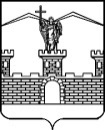  ПРОЕКТАДМИНИСТРАЦИЯ ЛАБИНСКОГО ГОРОДСКОГО ПОСЕЛЕНИЯЛАБИНСКОГО РАЙОНАП О С Т А Н О В Л Е Н И Еот _________                                                                                                  №______г. ЛабинскОб утверждении муниципальной программы «Социальная поддержка граждан, социально ориентированных некоммерческих организаций и поддержка деятельности органов территориального общественного самоуправления Лабинского городского поселения Лабинского района на 2017-2019 годы»Руководствуясь Федеральным законом от 6 октября  2003 года                    № 131-ФЗ «Об общих принципах организации местного самоуправления в Российской Федерации», Федеральным законом от 12 января 1996 года № 7-ФЗ «О некоммерческих организациях» Законом Краснодарского края                           от 7 июня 2004 года № 717-КЗ «О местном самоуправлении в Краснодарском крае», Уставом Лабинского городского поселения Лабинского района                   п о с т а н о в л я ю:1. Утвердить муниципальную программу «Социальная поддержка граждан, социально ориентированных некоммерческих организаций и поддержка деятельности органов территориального общественного самоуправления Лабинского городского поселения Лабинского района             на 2017-2019 годы» (прилагается).2. Отделу делопроизводства администрации Лабинского городского поселения (Переходько) разместить настоящее постановление в информационно - телекоммуникационной сети «Интернет» на официальном сайте администрации. 3. Контроль за выполнением настоящего постановления возложить на заместителя главы администрации А.А. Симирикова. 4. Настоящее постановление вступает в силу с 1 января 2017 года, но не раннее вступления в силу решения Совета Лабинского городского поселения Лабинского района «Об утверждении бюджета Лабинского городского поселения Лабинского района на 2017 год», предусматривающего финансирование муниципальной программы «Социальная поддержка граждан, социально ориентированных некоммерческих организаций и поддержка деятельности органов территориального общественного самоуправления Лабинского городского поселения Лабинского района в 2017- 2019 годах».Глава администрации Лабинского городского поселения					        А.Н. МатыченкоПРИЛОЖЕНИЕУТВЕРЖДЕНАпостановлением администрацииЛабинского городского поселенияЛабинского районаот__________№ ______МУНИЦИПАЛЬНАЯ ПРОГРАММА«Социальная поддержка граждан, социально ориентированных некоммерческих организаций и поддержка деятельности органов территориального общественного самоуправления Лабинского городского поселения Лабинского района на 2017-2019 годы»ПАСПОРТмуниципальной программы «Социальная поддержка граждан, социально ориентированных некоммерческих организаций и поддержка деятельности органов территориального общественного самоуправления Лабинского городского поселения Лабинского района на 2017-2019 годы»4. Финансовое обеспечение муниципальной программыФинансирование мероприятий Программы осуществляется за счет средств бюджета Лабинского городского поселения Лабинского района в объёмах, предусмотренных Программой, корректируемых на каждый бюджетный год. Объём средств, необходимый для финансирования Программы, составляет:Всего - 14 941,35 тыс. руб.;2017 г. - 4 937,73 тыс. руб.;2018 г.- 4 982,38 тыс. руб.;2019 г.- 5 021,24 тыс. руб.5. Механизм реализации, управление муниципальной программой и контроль за ходом ее реализации с указанием порядка координации и взаимодействия муниципальных заказчиков, заказчиков- координаторов и исполнителей муниципальной программы	5.1. Мероприятия Программы выполняются в рамках полномочий органа местного самоуправления, установленных Федеральным законом                                           от 6 октября 2003 года № 131-ФЗ «Об общих принципах организации местного самоуправления в Российской Федерации» и другими нормативными документами, регулирующими механизм реализации Программы.	5.2. Заказчик - координатор Программы:5.2.1. Обеспечивает разработку Программы.5.2.2. Формирует структуру Программы.	5.2.3. Осуществляет текущее управление реализацией Программы, ее согласование с исполнителем мероприятий.	5.2.4. Формирует структуру Программы.	5.2.5. Осуществляет контроль целевого и эффективного использования бюджетных средств, выделенных на реализацию Программы.	5.2.6. Несет ответственность за достижение целевых показателей Программы.	5.2.7. Проводит оценку эффективности Программы.	5.2.8. Готовит годовой отчет о ходе реализации Программы.	5.2.9. Предоставляет информацию управлению экономического развития администрации Лабинского городского поселения Лабинского района о ходе реализации Программы.	5.2.10. Выполняет программные мероприятия в объеме их бюджетных ассигнований, утвержденных решением Совета Лабинского городского поселения Лабинского района.	5.2.11. Ведет учет выделяемых на реализацию Программы финансовых средств, ежегодно рассматривает вопросы по уточнению показателей, применяемых для оценки социально-экономической эффективности Программы. 6. Методика оценки эффективности муниципальной Программы6.1. Программа ориентирована, прежде всего, на социальный эффект, получаемый в результате создания дополнительных условий для обеспечения социальной защищенности, повышения качества жизни наиболее незащищенных граждан. Критериями оценки является охват наиболее незащищенных граждан мерами социальной поддержки. 6.2. Программа также ориентирована на социальный эффект, получаемый в результате осуществления территориального общественного самоуправления, который учитывается через следующие показатели:6.2.1. Количество созданных органов ТОС.6.2.2. Количество ТОС, участвующих в реализации Программы, в том числе в конкурсах.6.2.3. Мнение населения о деятельности ТОС.	6.3. Реализация данной Программы положительно скажется на социально-экономическом развитии города, так как обеспечит:6.3.1. Развитие базового элемента местного самоуправления.6.3.2. Повышение уровня и качества жизни населения.6.3.3. Тесное взаимодействие органов местного самоуправления с населением.Заместитель главы администрации					А.А.СимириковПРИЛОЖЕНИЕ № 1к муниципальной программе«Социальная поддержка граждан, социально ориентированных некоммерческих организаций и организация и поддержка деятельности органов территориального общественного самоуправления Лабинского городского поселения Лабинского района на 2017-2019 годы»ПОДПРОГРАММА«Обеспечение дополнительными мерами социальной поддержкии помощи отдельных категорий граждан на 2017-2019 годы»ПАСПОРТподпрограммы «Обеспечение дополнительными мерами социальной  поддержки и помощи отдельных категорий граждан на 2017-2019 годы»Характеристика текущего состояния соответствующей сферы социально-экономического развития города Лабинска, содержание проблемы, анализ причин ее возникновения, обоснование необходимости ее решения программными методами.Недостаточно высокие размеры пенсий и заработных плат привели к снижению жизненного уровня многих граждан и семей. В особенно сложном положении оказались пенсионеры, инвалиды, семьи с несовершеннолетними детьми, в том числе многодетные семьи, семьи с детьми-инвалидами, неполные семьи. Для большинства из них стали менее доступными разнообразные и качественные продукты питания, квалифицированная медицинская помощь, лекарства и медикаменты, вещи первой необходимости.В администрацию Лабинского городского поселения Лабинского района постоянно обращаются граждане и семьи, пострадавшие в результате пожаров, несчастных случаев, в связи с необходимостью дорогостоящего лечения, не имеющие возможности самостоятельно справиться с возникшими материальными проблемами и разрешить тяжелую жизненную ситуацию, в которой они оказались.Все вышеуказанные категории граждан и семей в настоящее время наименее социально защищены и нуждаются в дополнительных мерах социальной поддержки сверхустановленных действующим федеральным и региональным законодательством.Основные цели, задачи, сроки и этапы реализации Подпрограммы, а также прогноз конечных результатов Подпрограммы, характеризующих целевое состояние (изменение состояния) (целевые индикаторы и показатели)2.1. Основными целями Подпрограммы являются снижение социальной напряженности в Лабинском городском поселении Лабинского района, дополнительная социальная поддержка граждан, находящихся в трудной жизненной ситуации.2.2. Задачи Подпрограммы: оказание адресной социальной помощи гражданам, попавшим в трудной жизненную ситуацию и нуждающимся в социальной поддержке. 2.3. Сроки реализации Подпрограммы: 2017 – 2019 годах.2.4. Этапы реализации Подпрограммы, не предусмотрены.2.5. Целевые показатели Подпрограммы3. Система подпрограммных мероприятий4. Финансовое обеспечение ПодпрограммыФинансирование мероприятий Подпрограммы осуществляется за счет средств бюджета Лабинского городского поселения Лабинского района в объёмах, предусмотренных Подпрограммой, корректируемых на каждый бюджетный год. Объём средств, необходимый для финансирования Подпрограммы, составляет:Всего - 510,00 тыс. руб.;2017 г. - 160,00 тыс. руб.;2018 г. - 170,00 тыс. руб.;2019 г.- 180,00 тыс. руб.5. Механизм реализации, управления муниципальной подпрограммой и контроль за ходом ее реализации с указанием порядка координации и взаимодействия муниципальных заказчиков, заказчиков-координаторов и исполнителей муниципальной подпрограммы.5.1. Контроль за исполнением подпрограммных мероприятий, целевым и эффективным расходованием бюджетных средств, направляемых на реализацию Подпрограммы, осуществляется непосредственно муниципальными заказчиками Подпрограммы - главными распорядителями бюджетных средств.5.2. Контроль за своевременным исполнением подпрограммных мероприятий осуществляет заказчик-координатор.5.3. Заказчик-координатор Подпрограммы направляет в управление экономического развития администрации Лабинского городского поселения Лабинского района, согласованные финансовым управлением администрации Лабинского городского поселения Лабинского района (в части финансового обеспечения муниципальных программ), отчеты по формам и в сроки, указанные в постановлении администрации Лабинского городского поселения Лабинского района от 13 июля 2016 года № 948 «О внесении изменений в постановление администрации Лабинского городского поселения Лабинского района от 15 апреля 2014 года № 359 «Об утверждении Порядка принятия решения о разработке муниципальных программ Лабинского городского поселения Лабинского района, их формирования и реализации, Порядка проведения и критериях оценки эффективности реализации муниципальных программ Лабинского городского поселения Лабинского района».5.4. Заказчик-координатор Подпрограммы:5.4.1. Обеспечивает разработку Подпрограммы.5.4.2. Формирует структуру Подпрограммы.5.4.3. Осуществляет текущее управление реализацией Подпрограммы, обеспечивает координацию деятельности исполнителей мероприятий Подпрограммы, а также осуществляет контроль целевого и эффективного использования бюджетных средств, выделенных на её реализацию.5.4.4. Принимает решение о внесении в установленном порядке изменений в Подпрограмму и несёт ответственность за достижение целевых показателей Подпрограммы.5.4.5. Осуществляет мониторинг и анализ отчётов исполнителей отдельных мероприятий Подпрограммы.5.4.6. Организует информационную и разъяснительную работу, направленную на освещение целей и задач Подпрограммы.5.4.7. Осуществляет контроль за выполнением Подпрограммы в целом.5.5. Исполнитель мероприятий Подпрограммы в процессе её реализации:5.5.1. Выполняет мероприятия Подпрограммы в объёме её бюджетных ассигнований.5.5.2. Осуществляет подготовку предложений координатору Подпрограммы по внесению изменений в Подпрограмму.5.5.3. Несёт ответственность за реализацию соответствующего мероприятия Подпрограммы.Методика оценки эффективности муниципальной подпрограммыМетодика оценки эффективности реализации Подпрограммы основана на принципе сопоставления фактических достигнутых значений целевых показателей с их плановыми значениями по результатам отчетного года. Оценка эффективности реализации Подпрограммы проводится заказчиком-координатором Программы на основе информации, необходимой для ее проведения, предоставляемой исполнителем мероприятий Подпрограммы.Оценка эффективности реализации Подпрограммы проводится в соответствии с типовой методикой оценки эффективности реализации муниципальных программ, утвержденной постановлением администрации Лабинского городского поселения Лабинского района.Заместитель главы администрации				     	       А.А. СимириковПРИЛОЖЕНИЕ № 2к муниципальной программе«Социальная поддержка граждан, социально ориентированных некоммерческих организаций             и организация и поддержка деятельности органов территориального общественного самоуправления Лабинского городского поселения Лабинского района на 2017-2019 годы»ПОДПРОГРАММА«Поддержка социально ориентированных некоммерческих организации
на территории Лабинского городского поселения Лабинского района на 2017 - 2019 годы»ПАСПОРТподпрограммы «Поддержка социально ориентированных некоммерческих организации на территории Лабинского городского поселения Лабинского района на 2017 - 2019 годы»Характеристика текущего состояния соответствующей сферы социально-экономического развития города Лабинска, содержание проблемы, анализ причин ее возникновения, обоснование необходимости ее решения программными методами.На современном этапе развития общества проведение комплекса мер по социальной интеграции инвалидов и ветеранов в общество является одним из приоритетных направлений социальной политики государства.Ветераны и инвалиды закономерно испытывают трудности, вызванные возрастными и психофизиологическими изменениями, социальными трансформациями, связанными с выходом на пенсию и потерей трудоспособности, утратой прежнего социального статуса, материально-экономическими ограничениями.Для граждан этого возраста характерен дефицит востребованности, ограниченность общения, как с членами семьи, так и с ближайшим социальным окружением. Старение населения сопровождается ростом зависимости ветеранов и инвалидов от экономически и социально активного населения. Все это обуславливает необходимость формирования и развития социальной политики в отношении ветеранов, которая путем комплексного решения существующих проблем может обеспечить им социально-приемлемый уровень жизни, доступность социальных услуг, активное долголетие. Подпрограмма предусматривает решение проблемы создания, сохранения и развития рабочих мест для инвалидов, методическое, информационное, кадровое обеспечение их деятельности, что в конечном итоге должно привести к усилению социальной защиты, улучшению качества жизни ветеранов и инвалидов и наиболее полной интеграции их в общество.Планируется развитие реабилитационных направлений Лабинской местной организации Общероссийской общественной организации инвалидов «Всероссийское ордена Трудового Красного Знамени общество слепых»; Лабинской районной организации Краснодарской краевой организации общероссийской общественной организации «Всероссийское общество инвалидов»; Лабинской районной организации Краснодарской краевой организации ветеранов (пенсионеров, инвалидов) войны, труда, Вооруженных Сил и правоохранительных органов; Общественной организации пенсионеров – руководителей и специалистов Лабинского района Краснодарского края «Солидарность»; Краснодарского регионального отделения общероссийской общественной организации инвалидов «Всероссийское общество глухих», развитие их материально-технической базы, организация и проведение фестивалей, конкурсов и спортивных мероприятий для ветеранов и инвалидов, что имеет значение для обеспечения доступа ветеранов и инвалидов к информации, более активного участия в культурной, спортивной и иных сферах жизни общества.Эффективное решение важнейших проблем инвалидов и ветеранов, имеющих межведомственный характер, возможно только при активной поддержке в рамках Подпрограммы «Поддержка социально ориентированных некоммерческих организаций на территории Лабинского городского поселения Лабинского района на 2017 - 2019 годы» (далее именуется – Подпрограмма). Осуществление мероприятий Подпрограммы позволит уменьшить обособленность ветеранов и инвалидов, их неприспособленность, а также создать условия для обеспечения ветеранам доступа к активной жизни современного общества. 2. Основные цели, задачи, сроки и этапы реализации Подпрограммы, а также прогноз конечных результатов Подпрограммы, характеризующих целевое состояние (изменение состояния) (целевые индикаторы и показатели)2.1. Цели Подпрограммы:2.1.1. Создание условий для реализации интеллектуальных и культурных ценностей ветеранов.2.1.2. Обеспечение более широкого доступа к культурным ценностям, образовательным, информационным, консультативным и иным социальным услугам.2.1.3. Создание условий для организации досуга и обеспечение услугами организаций культуры.2.2. Задачи Подпрограммы:2.2.1. Содействие социальной адаптации и интеграции ветеранов и инвалидов в современный социум.2.2.2. Обеспечение участия ветеранов в общественной жизним Лабинского городского поселения Лабинского района.2.3. Подпрограмма будет выполняться в 2017 – 2019 годах.2.4. Этапы реализации Подпрограммы не предусмотрены.2.5. Система целевых показателей Подпрограммы:3. Система подпрограммных мероприятийПеречень мероприятий Подпрограммы (приложение № 1) предусматривает решение конкретных задач, взаимосвязанных и скоординированных по времени, ресурсам и исполнителям на всех стадиях развития социальной поддержки ветеранов и инвалидов, включая исследования, материальное, информационное, нормативное и правовое обеспечение.4. Финансовое обеспечение Подпрограммы4.1. Подпрограмма реализуется за счет средств бюджета Лабинского городского поселения Лабинского района. Объем финансирования за счет средств местного бюджета составит 2 510,0 тыс. рублей.4.2. Распределение расходов, финансируемых из бюджета Лабинского городского поселения, представлено в бюджетной заявке (приложение № 2).4.3. Объемы финансирования Подпрограммы на 2016, 2017 и 2019 годы за счет средств муниципального бюджета уточняются в установленном порядке при формировании проектов муниципального бюджета на соответствующий год. 4.4. Субсидии из бюджета Лабинского городского поселения Лабинского района предоставляются с целью оказания поддержки получателям субсидий, в том числе на частичное возмещение затрат, связанных с осуществлением деятельности, направленной на решение социальных вопросов в соответствии с уставными целями.4.5. Субсидии предоставляются следующим организациям, включенным в реестр социально-ориентированных некоммерческих организаций:4.5.1. Лабинская местная организация Общероссийской общественной организации инвалидов «Всероссийское ордена Трудового Красного Знамени общество слепых».4.5.2. Лабинская районная организация Краснодарской краевой организации общероссийской общественной организации «Всероссийское общество инвалидов».4.5.3. Лабинская районная организация Краснодарской краевой организации ветеранов (пенсионеров, инвалидов) войны, труда, Вооруженных Сил и правоохранительных органов.4.5.4. Общественная организация пенсионеров – руководителей и специалистов Лабинского района Краснодарского края «Солидарность».4.5.5. Краснодарское региональное отделение общероссийской общественной организации инвалидов «Всероссийское общество глухих».Субсидии предоставляются в соответствии со сводной бюджетной росписью городского бюджета на очередной финансовый год в пределах бюджетных ассигнований и лимитов бюджетных обязательств.Администрация Лабинского городского поселения Лабинского района перечисляет в установленном порядке субсидии на расчетные счета получателей субсидий, открытые в кредитных организациях, на основании соглашений о предоставлении субсидии. Указанные соглашения должны содержать конкретные направления использования, условия и сроки предоставления субсидий, а также обязанность получателя субсидии представлять отчетность об их использовании.Получатели субсидий ежеквартально, до 10 числа месяца, следующего за отчетным кварталом, представляют в администрацию Лабинского городского поселения Лабинского района отчет об использовании средств, источником финансового обеспечения которых являются субсидии.Контроль за использованием субсидий осуществляется администрацией Лабинского городского поселения Лабинского района. По истечении финансового года неиспользованные средства организациями в течение 30 дней возвращаются в доход бюджета Лабинского городского поселения Лабинского района.В случае использования субсидий не по назначению соответствующие средства подлежат возврату в городской бюджет в порядке, установленном законодательством Российской Федерации. Условия, основания и порядок ответственности устанавливаются в соглашении о предоставлении социальной выплаты в соответствии с действующим законодательством Российской Федерации.5. Механизм реализации, управления Подпрограммой и контроль за ходом ее реализации с указанием порядка координации и взаимодействия муниципальных заказчиков, заказчиков-координаторов и исполнителей Подпрограммы5.1. Контроль за исполнением подпрограммных мероприятий, целевым и эффективным расходованием бюджетных средств, направляемых на реализацию Подпрограммы, осуществляется непосредственно муниципальными заказчиками Подпрограммы - главными распорядителями бюджетных средств.5.2. Контроль за своевременным исполнением подпрограммных мероприятий осуществляет заказчик-координатор.5.3. Заказчик-координатор Подпрограммы направляет в управление экономического развития администрации Лабинского городского поселения Лабинского района, согласованные с финансовым управлением администрации Лабинского городского поселения Лабинского района (в части финансового обеспечения муниципальных программ), отчеты по формам и в сроки, указанные в постановлении администрации Лабинского городского поселения Лабинского района от 13 июля 2016 года № 948 «О внесении изменений в постановление администрации Лабинского городского поселения Лабинского района от 15 апреля 2014 года № 359 «Об утверждении Порядка принятия решения о разработке муниципальных программ Лабинского городского поселения Лабинского района, их формирования и реализации, Порядка проведения и критериях оценки эффективности реализации муниципальных программ Лабинского городского поселения Лабинского района».5.4. Заказчик-координатор Подпрограммы:5.4.1. Обеспечивает разработку Подпрограммы.5.4.2. Формирует структуру Подпрограммы.5.4.3. Осуществляет текущее управление реализацией Подпрограммы, обеспечивает координацию деятельности исполнителей мероприятий Подпрограммы, а также осуществляет контроль целевого и эффективного использования бюджетных средств, выделенных на её реализацию.5.4.4. Принимает решение о внесении в установленном порядке изменений в Подпрограмму и несёт ответственность за достижение целевых показателей Подпрограммы.5.4.5. Осуществляет мониторинг и анализ отчётов исполнителей отдельных мероприятий Подпрограммы.5.4.6. Организует информационную и разъяснительную работу, направленную на освещение целей и задач Подпрограммы.5.4.7. Осуществляет контроль за выполнением Подпрограммы в целом.5.5. Исполнитель мероприятий Подпрограммы в процессе её реализации:5.5.1. Выполняет мероприятия Подпрограммы в объёме её бюджетных ассигнований.5.5.2. Осуществляет подготовку предложений координатору Подпрограммы по внесению изменений в Подпрограммую5.5.3. Несёт ответственность за реализацию соответствующего мероприятия Подпрограммы.6. Методика оценки эффективности ПодпрограммыМетодика оценки эффективности реализации Подпрограммы основана на принципе сопоставления фактических достигнутых значений целевых показателей с их плановыми значениями по результатам отчетного года. Оценка эффективности реализации Подпрограммы проводится заказчиком-координатором Подрограммы на основе информации, необходимой для ее проведения, предоставляемой исполнителем мероприятий Подпрограммы.Оценка эффективности реализации Подпрограммы проводится в соответствии с типовой методикой оценки эффективности реализации муниципальных программ, утвержденной постановлением администрации Лабинского городского поселения Лабинского района.Заместитель главы администрации					А.А.СимириковПриложение № 1к Подпрограмме«Поддержка социально ориентированных некоммерческих организации на территории Лабинского городского поселения Лабинского района на 2017 – 2019 годы»Система программных мероприятийЗаместитель главы администрации 												А.А.СимириковПриложение № 2к подпрограммеподпрограммы «Поддержка социально ориентированных некоммерческих организации на территории Лабинского городского поселения Лабинского района на 2017 - 2019 годы»БЮДЖЕТНАЯ ЗАЯВКА на ассигнования из муниципального бюджета для финансирования подпрограммы «Поддержка социально ориентированных некоммерческих организаций на территории Лабинского городского поселения Лабинского района на 2017 – 2019 годы» Заместитель главы администрации					    А.А. СимириковПРИЛОЖЕНИЕ № 3к муниципальной программе«Социальная поддержка граждан, социально ориентированных некоммерческих организаций и организация и поддержка деятельности органов территориального общественного самоуправления Лабинского городского поселения Лабинского района на 2017-2019 годы»ПОДПРОГРАММА«Организация и поддержка деятельности органов территориального общественного самоуправления Лабинского городского поселения Лабинского района на 2017-2019 годы»П А С П О Р Тподпрограммы «Организация и поддержка деятельности органов территориального общественного самоуправления Лабинского городского поселения Лабинского района на 2017-2019 годы»1. Характеристика текущего состояния соответствующей сферы социально-экономического развития города Лабинска, содержание проблемы, анализ причин ее возникновения, обоснование необходимости ее решения программными методамиВ современных политических и экономических условиях существенно меняются функции по обеспечению жизнедеятельности Лабинского городского поселения Лабинского района. В рамках реализации Федерального закона от 6 октября 2003 года № 131-ФЗ «Об общих принципах организации местного самоуправления в Российской Федерации» структуры администрации не в состоянии справиться со всем объемом функций, необходимых для жизнеобеспечения населения. В связи с этим возрастает роль органов территориального общественного самоуправления, которые выполняют очень важные социальные функции в развитии и распространении таких ценностей, как чувство общности, гражданская активность и ответственность. Органы территориального общественного самоуправления (далее - органы ТОС) не заменяют органы местного самоуправления, целью органов ТОС является помощь населению в осуществлении собственных инициатив по вопросам местного значения. Развитие муниципального образования, управление им может быть эффективным только в том случае, если имеется заинтересованность населения в общественно-значимых вопросах, их решении. Являясь одной из форм развития демократических институтов гражданского общества, органы ТОС решают такие жизненно важные проблемы жителей как оказание реальных социально-бытовых услуг, благоустройство микрорайонов, решение вопросов экологии, работа с детьми и престарелыми, организация досуга населения, социальная защита нуждающихся и другие.Органы ТОС, работая непосредственно с людьми, наиболее эффективно реализуют инициативу населения, направляя ее в социально-полезное русло. Они решают социальные проблемы по месту жительства, привлекая потенциал населения. Результатом этого процесса становится снижение социальной напряженности за счет упорядочения взаимоотношений населения с органами власти. Задача органов местного самоуправления – максимально использовать эту инициативу и способствовать ее развитию.Органы ТОС привлекают население к работам по благоустройству, озеленению территории, организуют работу с детьми и пенсионерами по месту жительства, способствуют чистоте и порядку жилищного фонда с прилегающими территориями.Опыт показывает, что от результатов деятельности органов ТОС во многом зависит улучшение социального климата и, как следствие, снижение количества жалоб и обращений граждан в органы местного самоуправления.Деятельность органов ТОС, направленная на решение жизненно важных проблем, нуждается в организационной и финансовой поддержке.                         С этой целью необходимо предусмотреть финансирование настоящей Подпрограммы.2. Основные цели, задачи, сроки и этапы реализации муниципальной подпрограммы, а также прогноз конечных результатов муниципальной подпрограммы, характеризующих целевое состояние (изменение состояния) (целевые индикаторы и показатели)2.1. Цель Подпрограммы:2.1.1. Содействие развитию органов территориального общественного самоуправления Лабинского городского поселения.2.2. Задачи Подпрограммы:2.2.1. Формирование благоприятных условий для обеспечения прав жителей Лабинского городского поселения Лабинского района на участие в городском самоуправлении и самоорганизацию по месту жительства.2.2.2. Привлечение населения к работе по благоустройству и озеленению территорий, организации правопорядка, работы с детьми и пенсионерами по месту жительства и другим вопросам.2.2.3. Активизация взаимодействия органов ТОС с социальными учреждениями и общественными организациями Лабинского городского поселения Лабинского района по работе с социально незащищенной категорией граждан по месту жительства.2.2.4. Выявление, подбор и подготовка инициаторов, организаторов общественных инициатив, координация и обеспечение их деятельности.2.2.5. Организация деятельности органов ТОС, направленной на удовлетворение потребностей населения.2.3. Сроки реализации Подпрограммы: 2017 – 2019 годы.2.4. Этапы реализации Подпрограммы, не предусмотрены.2.5. Система целевых показателей Подпрограммы3. Система программных мероприятийтыс. рублей4. Финансовой обеспечение ПодпрограммыФинансирование мероприятий Подпрограммы в 2017-2019 годах производится за счет средств местного бюджета Лабинского городского поселения Лабинского района в объеме 11 921,36 тыс. рублей.Территориальной основой органов ТОС в г. Лабинске с учетом исторических и иных местных условий являются:4.1.	Микрорайоны, где созданы и действуют Советы микрорайонов.4.2.	Дома, кварталы, где созданы и действуют квартальные и домовые комитеты.Структура органов ТОС г. Лабинска    ↓                      ↓                   ↓                   ↓                    ↓                    ↓5. Механизм реализации, управление Подпрограммой и контроль за ходом ее реализации с указанием порядка координации и взаимодействия муниципальных заказчиков, заказчиков- координаторов, и исполнителей муниципальной Подпрограммы5.1. Для реализации функций и полномочий органов ТОС на территории Лабинского городского поселения Лабинского района необходимо обеспечить деятельность следующей структуры:5.2. Расчет компенсационных выплат:5.2.1. Председателям Советов микрорайонов5.2.2. Председателям квартальных комитетов и членам ТОС5.2.3. Председателям домовых комитетов5.2.4. Общая сумма расходов по компенсационным выплатам ТОС:2017 год: 1 242000,0 + 1 593900,0 + 1 035 000,0 = 3 870 900,0 рублей.2018 год: 1 242 000,0 + 1 593 900,0 + 1 044 600,0 = 3 880 500,0 рублей.2019 год: 1 242 000,0 + 1 593 900,0 + 1 058 400,0 = 3 894 300,0 рублей.5.3. Заказчик-координатор Подпрограммы:5.3.1. Обеспечивает разработку Подпрограммы.5.3.2. Формирует структуру Подпрограммы.5.3.3. Осуществляет текущее управление реализацией Подпрограммы, ее согласование с исполнителем мероприятий.5.3.4. Формирует структуру Подпрограммы.5.3.5. Осуществляет контроль целевого и эффективного использования бюджетных средств, выделенных на реализацию Подпрограммы.5.3.6. Несет ответственность за достижение целевых показателей Подпрограммы.5.3.7. Проводит оценку эффективности Подпрограммы.5.3.8. Готовит годовой отчет о ходе реализации Подпрограммы.5.3.9. Предоставляет информацию управлению экономического развития администрации Лабинского городского поселения Лабинского района о ходе реализации Подпрограммы.5.3.10. Выполняет Подпрограммные мероприятия в объеме их бюджетных ассигнований, утвержденных решением Совета Лабинского городского поселения Лабинского района.5.3.11. Ведет учет выделяемых на реализацию Подпрограммы финансовых средств, ежегодно рассматривает вопросы по уточнению показателей, применяемых для оценки социально-экономической эффективности Подпрограммы. 6. Методика оценки эффективности Подпрограммы.Методика оценки эффективности реализации Подпрограммы основана на принципе сопоставления фактических достигнутых значений целевых показателей с их плановыми значениями по результатам отчетного года. Оценка эффективности реализации Подпрограммы проводится заказчиком-координатором Подпрограммы на основе информации, необходимой для ее проведения, предоставляемой исполнителем мероприятий Подпрограммы.Оценка эффективности реализации Подпрограммы проводится в соответствии с типовой методикой оценки эффективности реализации муниципальных программ, утвержденной постановлением администрации Лабинского городского поселения Лабинского района.Заместитель главы администрации					А.А.СимириковНаименование Программы Наименование Программы Наименование Программы - муниципальная программа «Социальная поддержка граждан, социально ориентированных некоммерческих организаций и поддержка деятельности органов территориального общественного самоуправления Лабинского городского поселения Лабинского района                на 2017-2019 годы» (далее - Программа).- муниципальная программа «Социальная поддержка граждан, социально ориентированных некоммерческих организаций и поддержка деятельности органов территориального общественного самоуправления Лабинского городского поселения Лабинского района                на 2017-2019 годы» (далее - Программа).- муниципальная программа «Социальная поддержка граждан, социально ориентированных некоммерческих организаций и поддержка деятельности органов территориального общественного самоуправления Лабинского городского поселения Лабинского района                на 2017-2019 годы» (далее - Программа).- муниципальная программа «Социальная поддержка граждан, социально ориентированных некоммерческих организаций и поддержка деятельности органов территориального общественного самоуправления Лабинского городского поселения Лабинского района                на 2017-2019 годы» (далее - Программа).- муниципальная программа «Социальная поддержка граждан, социально ориентированных некоммерческих организаций и поддержка деятельности органов территориального общественного самоуправления Лабинского городского поселения Лабинского района                на 2017-2019 годы» (далее - Программа).- муниципальная программа «Социальная поддержка граждан, социально ориентированных некоммерческих организаций и поддержка деятельности органов территориального общественного самоуправления Лабинского городского поселения Лабинского района                на 2017-2019 годы» (далее - Программа).- муниципальная программа «Социальная поддержка граждан, социально ориентированных некоммерческих организаций и поддержка деятельности органов территориального общественного самоуправления Лабинского городского поселения Лабинского района                на 2017-2019 годы» (далее - Программа).- муниципальная программа «Социальная поддержка граждан, социально ориентированных некоммерческих организаций и поддержка деятельности органов территориального общественного самоуправления Лабинского городского поселения Лабинского района                на 2017-2019 годы» (далее - Программа).- муниципальная программа «Социальная поддержка граждан, социально ориентированных некоммерческих организаций и поддержка деятельности органов территориального общественного самоуправления Лабинского городского поселения Лабинского района                на 2017-2019 годы» (далее - Программа).- муниципальная программа «Социальная поддержка граждан, социально ориентированных некоммерческих организаций и поддержка деятельности органов территориального общественного самоуправления Лабинского городского поселения Лабинского района                на 2017-2019 годы» (далее - Программа).- муниципальная программа «Социальная поддержка граждан, социально ориентированных некоммерческих организаций и поддержка деятельности органов территориального общественного самоуправления Лабинского городского поселения Лабинского района                на 2017-2019 годы» (далее - Программа).- муниципальная программа «Социальная поддержка граждан, социально ориентированных некоммерческих организаций и поддержка деятельности органов территориального общественного самоуправления Лабинского городского поселения Лабинского района                на 2017-2019 годы» (далее - Программа).- муниципальная программа «Социальная поддержка граждан, социально ориентированных некоммерческих организаций и поддержка деятельности органов территориального общественного самоуправления Лабинского городского поселения Лабинского района                на 2017-2019 годы» (далее - Программа).- муниципальная программа «Социальная поддержка граждан, социально ориентированных некоммерческих организаций и поддержка деятельности органов территориального общественного самоуправления Лабинского городского поселения Лабинского района                на 2017-2019 годы» (далее - Программа).- муниципальная программа «Социальная поддержка граждан, социально ориентированных некоммерческих организаций и поддержка деятельности органов территориального общественного самоуправления Лабинского городского поселения Лабинского района                на 2017-2019 годы» (далее - Программа).- муниципальная программа «Социальная поддержка граждан, социально ориентированных некоммерческих организаций и поддержка деятельности органов территориального общественного самоуправления Лабинского городского поселения Лабинского района                на 2017-2019 годы» (далее - Программа).- муниципальная программа «Социальная поддержка граждан, социально ориентированных некоммерческих организаций и поддержка деятельности органов территориального общественного самоуправления Лабинского городского поселения Лабинского района                на 2017-2019 годы» (далее - Программа).- муниципальная программа «Социальная поддержка граждан, социально ориентированных некоммерческих организаций и поддержка деятельности органов территориального общественного самоуправления Лабинского городского поселения Лабинского района                на 2017-2019 годы» (далее - Программа).- муниципальная программа «Социальная поддержка граждан, социально ориентированных некоммерческих организаций и поддержка деятельности органов территориального общественного самоуправления Лабинского городского поселения Лабинского района                на 2017-2019 годы» (далее - Программа).- муниципальная программа «Социальная поддержка граждан, социально ориентированных некоммерческих организаций и поддержка деятельности органов территориального общественного самоуправления Лабинского городского поселения Лабинского района                на 2017-2019 годы» (далее - Программа).- муниципальная программа «Социальная поддержка граждан, социально ориентированных некоммерческих организаций и поддержка деятельности органов территориального общественного самоуправления Лабинского городского поселения Лабинского района                на 2017-2019 годы» (далее - Программа).Инициатор разработкипроекта ПрограммыИнициатор разработкипроекта ПрограммыИнициатор разработкипроекта Программы- администрация Лабинского городского поселения Лабинского района.- администрация Лабинского городского поселения Лабинского района.- администрация Лабинского городского поселения Лабинского района.- администрация Лабинского городского поселения Лабинского района.- администрация Лабинского городского поселения Лабинского района.- администрация Лабинского городского поселения Лабинского района.- администрация Лабинского городского поселения Лабинского района.- администрация Лабинского городского поселения Лабинского района.- администрация Лабинского городского поселения Лабинского района.- администрация Лабинского городского поселения Лабинского района.- администрация Лабинского городского поселения Лабинского района.- администрация Лабинского городского поселения Лабинского района.- администрация Лабинского городского поселения Лабинского района.- администрация Лабинского городского поселения Лабинского района.- администрация Лабинского городского поселения Лабинского района.- администрация Лабинского городского поселения Лабинского района.- администрация Лабинского городского поселения Лабинского района.- администрация Лабинского городского поселения Лабинского района.- администрация Лабинского городского поселения Лабинского района.- администрация Лабинского городского поселения Лабинского района.- администрация Лабинского городского поселения Лабинского района.Заказчик- координатор Заказчик- координатор Заказчик- координатор - отдел по организационной работе администрации Лабинского городского поселения Лабинского района, отдел жилищно-коммунального хозяйства и благоустройства администрации.- отдел по организационной работе администрации Лабинского городского поселения Лабинского района, отдел жилищно-коммунального хозяйства и благоустройства администрации.- отдел по организационной работе администрации Лабинского городского поселения Лабинского района, отдел жилищно-коммунального хозяйства и благоустройства администрации.- отдел по организационной работе администрации Лабинского городского поселения Лабинского района, отдел жилищно-коммунального хозяйства и благоустройства администрации.- отдел по организационной работе администрации Лабинского городского поселения Лабинского района, отдел жилищно-коммунального хозяйства и благоустройства администрации.- отдел по организационной работе администрации Лабинского городского поселения Лабинского района, отдел жилищно-коммунального хозяйства и благоустройства администрации.- отдел по организационной работе администрации Лабинского городского поселения Лабинского района, отдел жилищно-коммунального хозяйства и благоустройства администрации.- отдел по организационной работе администрации Лабинского городского поселения Лабинского района, отдел жилищно-коммунального хозяйства и благоустройства администрации.- отдел по организационной работе администрации Лабинского городского поселения Лабинского района, отдел жилищно-коммунального хозяйства и благоустройства администрации.- отдел по организационной работе администрации Лабинского городского поселения Лабинского района, отдел жилищно-коммунального хозяйства и благоустройства администрации.- отдел по организационной работе администрации Лабинского городского поселения Лабинского района, отдел жилищно-коммунального хозяйства и благоустройства администрации.- отдел по организационной работе администрации Лабинского городского поселения Лабинского района, отдел жилищно-коммунального хозяйства и благоустройства администрации.- отдел по организационной работе администрации Лабинского городского поселения Лабинского района, отдел жилищно-коммунального хозяйства и благоустройства администрации.- отдел по организационной работе администрации Лабинского городского поселения Лабинского района, отдел жилищно-коммунального хозяйства и благоустройства администрации.- отдел по организационной работе администрации Лабинского городского поселения Лабинского района, отдел жилищно-коммунального хозяйства и благоустройства администрации.- отдел по организационной работе администрации Лабинского городского поселения Лабинского района, отдел жилищно-коммунального хозяйства и благоустройства администрации.- отдел по организационной работе администрации Лабинского городского поселения Лабинского района, отдел жилищно-коммунального хозяйства и благоустройства администрации.- отдел по организационной работе администрации Лабинского городского поселения Лабинского района, отдел жилищно-коммунального хозяйства и благоустройства администрации.- отдел по организационной работе администрации Лабинского городского поселения Лабинского района, отдел жилищно-коммунального хозяйства и благоустройства администрации.- отдел по организационной работе администрации Лабинского городского поселения Лабинского района, отдел жилищно-коммунального хозяйства и благоустройства администрации.- отдел по организационной работе администрации Лабинского городского поселения Лабинского района, отдел жилищно-коммунального хозяйства и благоустройства администрации.Муниципальные заказчики Разработчик ПрограммыМуниципальные заказчики Разработчик ПрограммыМуниципальные заказчики Разработчик Программы- администрация Лабинского городского поселения  Лабинского района.- отдел по организационной работе администрации Лабинского городского поселения Лабинского района - администрация Лабинского городского поселения  Лабинского района.- отдел по организационной работе администрации Лабинского городского поселения Лабинского района - администрация Лабинского городского поселения  Лабинского района.- отдел по организационной работе администрации Лабинского городского поселения Лабинского района - администрация Лабинского городского поселения  Лабинского района.- отдел по организационной работе администрации Лабинского городского поселения Лабинского района - администрация Лабинского городского поселения  Лабинского района.- отдел по организационной работе администрации Лабинского городского поселения Лабинского района - администрация Лабинского городского поселения  Лабинского района.- отдел по организационной работе администрации Лабинского городского поселения Лабинского района - администрация Лабинского городского поселения  Лабинского района.- отдел по организационной работе администрации Лабинского городского поселения Лабинского района - администрация Лабинского городского поселения  Лабинского района.- отдел по организационной работе администрации Лабинского городского поселения Лабинского района - администрация Лабинского городского поселения  Лабинского района.- отдел по организационной работе администрации Лабинского городского поселения Лабинского района - администрация Лабинского городского поселения  Лабинского района.- отдел по организационной работе администрации Лабинского городского поселения Лабинского района - администрация Лабинского городского поселения  Лабинского района.- отдел по организационной работе администрации Лабинского городского поселения Лабинского района - администрация Лабинского городского поселения  Лабинского района.- отдел по организационной работе администрации Лабинского городского поселения Лабинского района - администрация Лабинского городского поселения  Лабинского района.- отдел по организационной работе администрации Лабинского городского поселения Лабинского района - администрация Лабинского городского поселения  Лабинского района.- отдел по организационной работе администрации Лабинского городского поселения Лабинского района - администрация Лабинского городского поселения  Лабинского района.- отдел по организационной работе администрации Лабинского городского поселения Лабинского района - администрация Лабинского городского поселения  Лабинского района.- отдел по организационной работе администрации Лабинского городского поселения Лабинского района - администрация Лабинского городского поселения  Лабинского района.- отдел по организационной работе администрации Лабинского городского поселения Лабинского района - администрация Лабинского городского поселения  Лабинского района.- отдел по организационной работе администрации Лабинского городского поселения Лабинского района - администрация Лабинского городского поселения  Лабинского района.- отдел по организационной работе администрации Лабинского городского поселения Лабинского района - администрация Лабинского городского поселения  Лабинского района.- отдел по организационной работе администрации Лабинского городского поселения Лабинского района - администрация Лабинского городского поселения  Лабинского района.- отдел по организационной работе администрации Лабинского городского поселения Лабинского района Цели ПрограммыЗадачи ПрограммыСроки и этапы реализации ПрограммыЦели ПрограммыЗадачи ПрограммыСроки и этапы реализации ПрограммыЦели ПрограммыЗадачи ПрограммыСроки и этапы реализации Программы- комплексное решение проблемы поддержки населения, социально ориентированных некоммерческих организаций и органов территориального общественного самоуправления Лабинского городского поселения;- снижение социальной напряженности в городском поселении, дополнительная социальная поддержка граждан, находящихся в трудной жизненной ситуации;- создание условий для реализации интеллектуальных и культурных ценностей ветеранов, обеспечение более широкого доступа к культурным ценностям, образовательным, информационным, консультативным и иным социальным услугам, создание условий для организации досуга и обеспечение услугами организаций культуры, - содействие развитию органов территориального общественного самоуправления в Лабинском городском поселении.- оказание адресной социальной помощи гражданам, попавшим в трудную жизненную ситуацию, и нуждающимся в социальной поддержке;- содействие социальной адаптации и интеграции ветеранов и инвалидов в современный социум, обеспечение участия ветеранов в общественной жизни Лабинского городского поселения Лабинского района;- формирование благоприятных условий для обеспечения прав жителей Лабинского городского поселения Лабинского района на участие в городском самоуправлении и самоорганизацию по месту жительства;- привлечение населения к работе по благоустройству и озеленению территорий, организации правопорядка, работы с детьми и пенсионерами по месту жительства и другим вопросам;- выявление, подбор и подготовка инициаторов, организаторов общественных инициатив, координация и обеспечение их деятельности;- организация деятельности органов ТОС, направленной на удовлетворение потребностей населения.-этапы не предусмотрены, сроки реализации муниципальной Программы 2017-2019 года.- комплексное решение проблемы поддержки населения, социально ориентированных некоммерческих организаций и органов территориального общественного самоуправления Лабинского городского поселения;- снижение социальной напряженности в городском поселении, дополнительная социальная поддержка граждан, находящихся в трудной жизненной ситуации;- создание условий для реализации интеллектуальных и культурных ценностей ветеранов, обеспечение более широкого доступа к культурным ценностям, образовательным, информационным, консультативным и иным социальным услугам, создание условий для организации досуга и обеспечение услугами организаций культуры, - содействие развитию органов территориального общественного самоуправления в Лабинском городском поселении.- оказание адресной социальной помощи гражданам, попавшим в трудную жизненную ситуацию, и нуждающимся в социальной поддержке;- содействие социальной адаптации и интеграции ветеранов и инвалидов в современный социум, обеспечение участия ветеранов в общественной жизни Лабинского городского поселения Лабинского района;- формирование благоприятных условий для обеспечения прав жителей Лабинского городского поселения Лабинского района на участие в городском самоуправлении и самоорганизацию по месту жительства;- привлечение населения к работе по благоустройству и озеленению территорий, организации правопорядка, работы с детьми и пенсионерами по месту жительства и другим вопросам;- выявление, подбор и подготовка инициаторов, организаторов общественных инициатив, координация и обеспечение их деятельности;- организация деятельности органов ТОС, направленной на удовлетворение потребностей населения.-этапы не предусмотрены, сроки реализации муниципальной Программы 2017-2019 года.- комплексное решение проблемы поддержки населения, социально ориентированных некоммерческих организаций и органов территориального общественного самоуправления Лабинского городского поселения;- снижение социальной напряженности в городском поселении, дополнительная социальная поддержка граждан, находящихся в трудной жизненной ситуации;- создание условий для реализации интеллектуальных и культурных ценностей ветеранов, обеспечение более широкого доступа к культурным ценностям, образовательным, информационным, консультативным и иным социальным услугам, создание условий для организации досуга и обеспечение услугами организаций культуры, - содействие развитию органов территориального общественного самоуправления в Лабинском городском поселении.- оказание адресной социальной помощи гражданам, попавшим в трудную жизненную ситуацию, и нуждающимся в социальной поддержке;- содействие социальной адаптации и интеграции ветеранов и инвалидов в современный социум, обеспечение участия ветеранов в общественной жизни Лабинского городского поселения Лабинского района;- формирование благоприятных условий для обеспечения прав жителей Лабинского городского поселения Лабинского района на участие в городском самоуправлении и самоорганизацию по месту жительства;- привлечение населения к работе по благоустройству и озеленению территорий, организации правопорядка, работы с детьми и пенсионерами по месту жительства и другим вопросам;- выявление, подбор и подготовка инициаторов, организаторов общественных инициатив, координация и обеспечение их деятельности;- организация деятельности органов ТОС, направленной на удовлетворение потребностей населения.-этапы не предусмотрены, сроки реализации муниципальной Программы 2017-2019 года.- комплексное решение проблемы поддержки населения, социально ориентированных некоммерческих организаций и органов территориального общественного самоуправления Лабинского городского поселения;- снижение социальной напряженности в городском поселении, дополнительная социальная поддержка граждан, находящихся в трудной жизненной ситуации;- создание условий для реализации интеллектуальных и культурных ценностей ветеранов, обеспечение более широкого доступа к культурным ценностям, образовательным, информационным, консультативным и иным социальным услугам, создание условий для организации досуга и обеспечение услугами организаций культуры, - содействие развитию органов территориального общественного самоуправления в Лабинском городском поселении.- оказание адресной социальной помощи гражданам, попавшим в трудную жизненную ситуацию, и нуждающимся в социальной поддержке;- содействие социальной адаптации и интеграции ветеранов и инвалидов в современный социум, обеспечение участия ветеранов в общественной жизни Лабинского городского поселения Лабинского района;- формирование благоприятных условий для обеспечения прав жителей Лабинского городского поселения Лабинского района на участие в городском самоуправлении и самоорганизацию по месту жительства;- привлечение населения к работе по благоустройству и озеленению территорий, организации правопорядка, работы с детьми и пенсионерами по месту жительства и другим вопросам;- выявление, подбор и подготовка инициаторов, организаторов общественных инициатив, координация и обеспечение их деятельности;- организация деятельности органов ТОС, направленной на удовлетворение потребностей населения.-этапы не предусмотрены, сроки реализации муниципальной Программы 2017-2019 года.- комплексное решение проблемы поддержки населения, социально ориентированных некоммерческих организаций и органов территориального общественного самоуправления Лабинского городского поселения;- снижение социальной напряженности в городском поселении, дополнительная социальная поддержка граждан, находящихся в трудной жизненной ситуации;- создание условий для реализации интеллектуальных и культурных ценностей ветеранов, обеспечение более широкого доступа к культурным ценностям, образовательным, информационным, консультативным и иным социальным услугам, создание условий для организации досуга и обеспечение услугами организаций культуры, - содействие развитию органов территориального общественного самоуправления в Лабинском городском поселении.- оказание адресной социальной помощи гражданам, попавшим в трудную жизненную ситуацию, и нуждающимся в социальной поддержке;- содействие социальной адаптации и интеграции ветеранов и инвалидов в современный социум, обеспечение участия ветеранов в общественной жизни Лабинского городского поселения Лабинского района;- формирование благоприятных условий для обеспечения прав жителей Лабинского городского поселения Лабинского района на участие в городском самоуправлении и самоорганизацию по месту жительства;- привлечение населения к работе по благоустройству и озеленению территорий, организации правопорядка, работы с детьми и пенсионерами по месту жительства и другим вопросам;- выявление, подбор и подготовка инициаторов, организаторов общественных инициатив, координация и обеспечение их деятельности;- организация деятельности органов ТОС, направленной на удовлетворение потребностей населения.-этапы не предусмотрены, сроки реализации муниципальной Программы 2017-2019 года.- комплексное решение проблемы поддержки населения, социально ориентированных некоммерческих организаций и органов территориального общественного самоуправления Лабинского городского поселения;- снижение социальной напряженности в городском поселении, дополнительная социальная поддержка граждан, находящихся в трудной жизненной ситуации;- создание условий для реализации интеллектуальных и культурных ценностей ветеранов, обеспечение более широкого доступа к культурным ценностям, образовательным, информационным, консультативным и иным социальным услугам, создание условий для организации досуга и обеспечение услугами организаций культуры, - содействие развитию органов территориального общественного самоуправления в Лабинском городском поселении.- оказание адресной социальной помощи гражданам, попавшим в трудную жизненную ситуацию, и нуждающимся в социальной поддержке;- содействие социальной адаптации и интеграции ветеранов и инвалидов в современный социум, обеспечение участия ветеранов в общественной жизни Лабинского городского поселения Лабинского района;- формирование благоприятных условий для обеспечения прав жителей Лабинского городского поселения Лабинского района на участие в городском самоуправлении и самоорганизацию по месту жительства;- привлечение населения к работе по благоустройству и озеленению территорий, организации правопорядка, работы с детьми и пенсионерами по месту жительства и другим вопросам;- выявление, подбор и подготовка инициаторов, организаторов общественных инициатив, координация и обеспечение их деятельности;- организация деятельности органов ТОС, направленной на удовлетворение потребностей населения.-этапы не предусмотрены, сроки реализации муниципальной Программы 2017-2019 года.- комплексное решение проблемы поддержки населения, социально ориентированных некоммерческих организаций и органов территориального общественного самоуправления Лабинского городского поселения;- снижение социальной напряженности в городском поселении, дополнительная социальная поддержка граждан, находящихся в трудной жизненной ситуации;- создание условий для реализации интеллектуальных и культурных ценностей ветеранов, обеспечение более широкого доступа к культурным ценностям, образовательным, информационным, консультативным и иным социальным услугам, создание условий для организации досуга и обеспечение услугами организаций культуры, - содействие развитию органов территориального общественного самоуправления в Лабинском городском поселении.- оказание адресной социальной помощи гражданам, попавшим в трудную жизненную ситуацию, и нуждающимся в социальной поддержке;- содействие социальной адаптации и интеграции ветеранов и инвалидов в современный социум, обеспечение участия ветеранов в общественной жизни Лабинского городского поселения Лабинского района;- формирование благоприятных условий для обеспечения прав жителей Лабинского городского поселения Лабинского района на участие в городском самоуправлении и самоорганизацию по месту жительства;- привлечение населения к работе по благоустройству и озеленению территорий, организации правопорядка, работы с детьми и пенсионерами по месту жительства и другим вопросам;- выявление, подбор и подготовка инициаторов, организаторов общественных инициатив, координация и обеспечение их деятельности;- организация деятельности органов ТОС, направленной на удовлетворение потребностей населения.-этапы не предусмотрены, сроки реализации муниципальной Программы 2017-2019 года.- комплексное решение проблемы поддержки населения, социально ориентированных некоммерческих организаций и органов территориального общественного самоуправления Лабинского городского поселения;- снижение социальной напряженности в городском поселении, дополнительная социальная поддержка граждан, находящихся в трудной жизненной ситуации;- создание условий для реализации интеллектуальных и культурных ценностей ветеранов, обеспечение более широкого доступа к культурным ценностям, образовательным, информационным, консультативным и иным социальным услугам, создание условий для организации досуга и обеспечение услугами организаций культуры, - содействие развитию органов территориального общественного самоуправления в Лабинском городском поселении.- оказание адресной социальной помощи гражданам, попавшим в трудную жизненную ситуацию, и нуждающимся в социальной поддержке;- содействие социальной адаптации и интеграции ветеранов и инвалидов в современный социум, обеспечение участия ветеранов в общественной жизни Лабинского городского поселения Лабинского района;- формирование благоприятных условий для обеспечения прав жителей Лабинского городского поселения Лабинского района на участие в городском самоуправлении и самоорганизацию по месту жительства;- привлечение населения к работе по благоустройству и озеленению территорий, организации правопорядка, работы с детьми и пенсионерами по месту жительства и другим вопросам;- выявление, подбор и подготовка инициаторов, организаторов общественных инициатив, координация и обеспечение их деятельности;- организация деятельности органов ТОС, направленной на удовлетворение потребностей населения.-этапы не предусмотрены, сроки реализации муниципальной Программы 2017-2019 года.- комплексное решение проблемы поддержки населения, социально ориентированных некоммерческих организаций и органов территориального общественного самоуправления Лабинского городского поселения;- снижение социальной напряженности в городском поселении, дополнительная социальная поддержка граждан, находящихся в трудной жизненной ситуации;- создание условий для реализации интеллектуальных и культурных ценностей ветеранов, обеспечение более широкого доступа к культурным ценностям, образовательным, информационным, консультативным и иным социальным услугам, создание условий для организации досуга и обеспечение услугами организаций культуры, - содействие развитию органов территориального общественного самоуправления в Лабинском городском поселении.- оказание адресной социальной помощи гражданам, попавшим в трудную жизненную ситуацию, и нуждающимся в социальной поддержке;- содействие социальной адаптации и интеграции ветеранов и инвалидов в современный социум, обеспечение участия ветеранов в общественной жизни Лабинского городского поселения Лабинского района;- формирование благоприятных условий для обеспечения прав жителей Лабинского городского поселения Лабинского района на участие в городском самоуправлении и самоорганизацию по месту жительства;- привлечение населения к работе по благоустройству и озеленению территорий, организации правопорядка, работы с детьми и пенсионерами по месту жительства и другим вопросам;- выявление, подбор и подготовка инициаторов, организаторов общественных инициатив, координация и обеспечение их деятельности;- организация деятельности органов ТОС, направленной на удовлетворение потребностей населения.-этапы не предусмотрены, сроки реализации муниципальной Программы 2017-2019 года.- комплексное решение проблемы поддержки населения, социально ориентированных некоммерческих организаций и органов территориального общественного самоуправления Лабинского городского поселения;- снижение социальной напряженности в городском поселении, дополнительная социальная поддержка граждан, находящихся в трудной жизненной ситуации;- создание условий для реализации интеллектуальных и культурных ценностей ветеранов, обеспечение более широкого доступа к культурным ценностям, образовательным, информационным, консультативным и иным социальным услугам, создание условий для организации досуга и обеспечение услугами организаций культуры, - содействие развитию органов территориального общественного самоуправления в Лабинском городском поселении.- оказание адресной социальной помощи гражданам, попавшим в трудную жизненную ситуацию, и нуждающимся в социальной поддержке;- содействие социальной адаптации и интеграции ветеранов и инвалидов в современный социум, обеспечение участия ветеранов в общественной жизни Лабинского городского поселения Лабинского района;- формирование благоприятных условий для обеспечения прав жителей Лабинского городского поселения Лабинского района на участие в городском самоуправлении и самоорганизацию по месту жительства;- привлечение населения к работе по благоустройству и озеленению территорий, организации правопорядка, работы с детьми и пенсионерами по месту жительства и другим вопросам;- выявление, подбор и подготовка инициаторов, организаторов общественных инициатив, координация и обеспечение их деятельности;- организация деятельности органов ТОС, направленной на удовлетворение потребностей населения.-этапы не предусмотрены, сроки реализации муниципальной Программы 2017-2019 года.- комплексное решение проблемы поддержки населения, социально ориентированных некоммерческих организаций и органов территориального общественного самоуправления Лабинского городского поселения;- снижение социальной напряженности в городском поселении, дополнительная социальная поддержка граждан, находящихся в трудной жизненной ситуации;- создание условий для реализации интеллектуальных и культурных ценностей ветеранов, обеспечение более широкого доступа к культурным ценностям, образовательным, информационным, консультативным и иным социальным услугам, создание условий для организации досуга и обеспечение услугами организаций культуры, - содействие развитию органов территориального общественного самоуправления в Лабинском городском поселении.- оказание адресной социальной помощи гражданам, попавшим в трудную жизненную ситуацию, и нуждающимся в социальной поддержке;- содействие социальной адаптации и интеграции ветеранов и инвалидов в современный социум, обеспечение участия ветеранов в общественной жизни Лабинского городского поселения Лабинского района;- формирование благоприятных условий для обеспечения прав жителей Лабинского городского поселения Лабинского района на участие в городском самоуправлении и самоорганизацию по месту жительства;- привлечение населения к работе по благоустройству и озеленению территорий, организации правопорядка, работы с детьми и пенсионерами по месту жительства и другим вопросам;- выявление, подбор и подготовка инициаторов, организаторов общественных инициатив, координация и обеспечение их деятельности;- организация деятельности органов ТОС, направленной на удовлетворение потребностей населения.-этапы не предусмотрены, сроки реализации муниципальной Программы 2017-2019 года.- комплексное решение проблемы поддержки населения, социально ориентированных некоммерческих организаций и органов территориального общественного самоуправления Лабинского городского поселения;- снижение социальной напряженности в городском поселении, дополнительная социальная поддержка граждан, находящихся в трудной жизненной ситуации;- создание условий для реализации интеллектуальных и культурных ценностей ветеранов, обеспечение более широкого доступа к культурным ценностям, образовательным, информационным, консультативным и иным социальным услугам, создание условий для организации досуга и обеспечение услугами организаций культуры, - содействие развитию органов территориального общественного самоуправления в Лабинском городском поселении.- оказание адресной социальной помощи гражданам, попавшим в трудную жизненную ситуацию, и нуждающимся в социальной поддержке;- содействие социальной адаптации и интеграции ветеранов и инвалидов в современный социум, обеспечение участия ветеранов в общественной жизни Лабинского городского поселения Лабинского района;- формирование благоприятных условий для обеспечения прав жителей Лабинского городского поселения Лабинского района на участие в городском самоуправлении и самоорганизацию по месту жительства;- привлечение населения к работе по благоустройству и озеленению территорий, организации правопорядка, работы с детьми и пенсионерами по месту жительства и другим вопросам;- выявление, подбор и подготовка инициаторов, организаторов общественных инициатив, координация и обеспечение их деятельности;- организация деятельности органов ТОС, направленной на удовлетворение потребностей населения.-этапы не предусмотрены, сроки реализации муниципальной Программы 2017-2019 года.- комплексное решение проблемы поддержки населения, социально ориентированных некоммерческих организаций и органов территориального общественного самоуправления Лабинского городского поселения;- снижение социальной напряженности в городском поселении, дополнительная социальная поддержка граждан, находящихся в трудной жизненной ситуации;- создание условий для реализации интеллектуальных и культурных ценностей ветеранов, обеспечение более широкого доступа к культурным ценностям, образовательным, информационным, консультативным и иным социальным услугам, создание условий для организации досуга и обеспечение услугами организаций культуры, - содействие развитию органов территориального общественного самоуправления в Лабинском городском поселении.- оказание адресной социальной помощи гражданам, попавшим в трудную жизненную ситуацию, и нуждающимся в социальной поддержке;- содействие социальной адаптации и интеграции ветеранов и инвалидов в современный социум, обеспечение участия ветеранов в общественной жизни Лабинского городского поселения Лабинского района;- формирование благоприятных условий для обеспечения прав жителей Лабинского городского поселения Лабинского района на участие в городском самоуправлении и самоорганизацию по месту жительства;- привлечение населения к работе по благоустройству и озеленению территорий, организации правопорядка, работы с детьми и пенсионерами по месту жительства и другим вопросам;- выявление, подбор и подготовка инициаторов, организаторов общественных инициатив, координация и обеспечение их деятельности;- организация деятельности органов ТОС, направленной на удовлетворение потребностей населения.-этапы не предусмотрены, сроки реализации муниципальной Программы 2017-2019 года.- комплексное решение проблемы поддержки населения, социально ориентированных некоммерческих организаций и органов территориального общественного самоуправления Лабинского городского поселения;- снижение социальной напряженности в городском поселении, дополнительная социальная поддержка граждан, находящихся в трудной жизненной ситуации;- создание условий для реализации интеллектуальных и культурных ценностей ветеранов, обеспечение более широкого доступа к культурным ценностям, образовательным, информационным, консультативным и иным социальным услугам, создание условий для организации досуга и обеспечение услугами организаций культуры, - содействие развитию органов территориального общественного самоуправления в Лабинском городском поселении.- оказание адресной социальной помощи гражданам, попавшим в трудную жизненную ситуацию, и нуждающимся в социальной поддержке;- содействие социальной адаптации и интеграции ветеранов и инвалидов в современный социум, обеспечение участия ветеранов в общественной жизни Лабинского городского поселения Лабинского района;- формирование благоприятных условий для обеспечения прав жителей Лабинского городского поселения Лабинского района на участие в городском самоуправлении и самоорганизацию по месту жительства;- привлечение населения к работе по благоустройству и озеленению территорий, организации правопорядка, работы с детьми и пенсионерами по месту жительства и другим вопросам;- выявление, подбор и подготовка инициаторов, организаторов общественных инициатив, координация и обеспечение их деятельности;- организация деятельности органов ТОС, направленной на удовлетворение потребностей населения.-этапы не предусмотрены, сроки реализации муниципальной Программы 2017-2019 года.- комплексное решение проблемы поддержки населения, социально ориентированных некоммерческих организаций и органов территориального общественного самоуправления Лабинского городского поселения;- снижение социальной напряженности в городском поселении, дополнительная социальная поддержка граждан, находящихся в трудной жизненной ситуации;- создание условий для реализации интеллектуальных и культурных ценностей ветеранов, обеспечение более широкого доступа к культурным ценностям, образовательным, информационным, консультативным и иным социальным услугам, создание условий для организации досуга и обеспечение услугами организаций культуры, - содействие развитию органов территориального общественного самоуправления в Лабинском городском поселении.- оказание адресной социальной помощи гражданам, попавшим в трудную жизненную ситуацию, и нуждающимся в социальной поддержке;- содействие социальной адаптации и интеграции ветеранов и инвалидов в современный социум, обеспечение участия ветеранов в общественной жизни Лабинского городского поселения Лабинского района;- формирование благоприятных условий для обеспечения прав жителей Лабинского городского поселения Лабинского района на участие в городском самоуправлении и самоорганизацию по месту жительства;- привлечение населения к работе по благоустройству и озеленению территорий, организации правопорядка, работы с детьми и пенсионерами по месту жительства и другим вопросам;- выявление, подбор и подготовка инициаторов, организаторов общественных инициатив, координация и обеспечение их деятельности;- организация деятельности органов ТОС, направленной на удовлетворение потребностей населения.-этапы не предусмотрены, сроки реализации муниципальной Программы 2017-2019 года.- комплексное решение проблемы поддержки населения, социально ориентированных некоммерческих организаций и органов территориального общественного самоуправления Лабинского городского поселения;- снижение социальной напряженности в городском поселении, дополнительная социальная поддержка граждан, находящихся в трудной жизненной ситуации;- создание условий для реализации интеллектуальных и культурных ценностей ветеранов, обеспечение более широкого доступа к культурным ценностям, образовательным, информационным, консультативным и иным социальным услугам, создание условий для организации досуга и обеспечение услугами организаций культуры, - содействие развитию органов территориального общественного самоуправления в Лабинском городском поселении.- оказание адресной социальной помощи гражданам, попавшим в трудную жизненную ситуацию, и нуждающимся в социальной поддержке;- содействие социальной адаптации и интеграции ветеранов и инвалидов в современный социум, обеспечение участия ветеранов в общественной жизни Лабинского городского поселения Лабинского района;- формирование благоприятных условий для обеспечения прав жителей Лабинского городского поселения Лабинского района на участие в городском самоуправлении и самоорганизацию по месту жительства;- привлечение населения к работе по благоустройству и озеленению территорий, организации правопорядка, работы с детьми и пенсионерами по месту жительства и другим вопросам;- выявление, подбор и подготовка инициаторов, организаторов общественных инициатив, координация и обеспечение их деятельности;- организация деятельности органов ТОС, направленной на удовлетворение потребностей населения.-этапы не предусмотрены, сроки реализации муниципальной Программы 2017-2019 года.- комплексное решение проблемы поддержки населения, социально ориентированных некоммерческих организаций и органов территориального общественного самоуправления Лабинского городского поселения;- снижение социальной напряженности в городском поселении, дополнительная социальная поддержка граждан, находящихся в трудной жизненной ситуации;- создание условий для реализации интеллектуальных и культурных ценностей ветеранов, обеспечение более широкого доступа к культурным ценностям, образовательным, информационным, консультативным и иным социальным услугам, создание условий для организации досуга и обеспечение услугами организаций культуры, - содействие развитию органов территориального общественного самоуправления в Лабинском городском поселении.- оказание адресной социальной помощи гражданам, попавшим в трудную жизненную ситуацию, и нуждающимся в социальной поддержке;- содействие социальной адаптации и интеграции ветеранов и инвалидов в современный социум, обеспечение участия ветеранов в общественной жизни Лабинского городского поселения Лабинского района;- формирование благоприятных условий для обеспечения прав жителей Лабинского городского поселения Лабинского района на участие в городском самоуправлении и самоорганизацию по месту жительства;- привлечение населения к работе по благоустройству и озеленению территорий, организации правопорядка, работы с детьми и пенсионерами по месту жительства и другим вопросам;- выявление, подбор и подготовка инициаторов, организаторов общественных инициатив, координация и обеспечение их деятельности;- организация деятельности органов ТОС, направленной на удовлетворение потребностей населения.-этапы не предусмотрены, сроки реализации муниципальной Программы 2017-2019 года.- комплексное решение проблемы поддержки населения, социально ориентированных некоммерческих организаций и органов территориального общественного самоуправления Лабинского городского поселения;- снижение социальной напряженности в городском поселении, дополнительная социальная поддержка граждан, находящихся в трудной жизненной ситуации;- создание условий для реализации интеллектуальных и культурных ценностей ветеранов, обеспечение более широкого доступа к культурным ценностям, образовательным, информационным, консультативным и иным социальным услугам, создание условий для организации досуга и обеспечение услугами организаций культуры, - содействие развитию органов территориального общественного самоуправления в Лабинском городском поселении.- оказание адресной социальной помощи гражданам, попавшим в трудную жизненную ситуацию, и нуждающимся в социальной поддержке;- содействие социальной адаптации и интеграции ветеранов и инвалидов в современный социум, обеспечение участия ветеранов в общественной жизни Лабинского городского поселения Лабинского района;- формирование благоприятных условий для обеспечения прав жителей Лабинского городского поселения Лабинского района на участие в городском самоуправлении и самоорганизацию по месту жительства;- привлечение населения к работе по благоустройству и озеленению территорий, организации правопорядка, работы с детьми и пенсионерами по месту жительства и другим вопросам;- выявление, подбор и подготовка инициаторов, организаторов общественных инициатив, координация и обеспечение их деятельности;- организация деятельности органов ТОС, направленной на удовлетворение потребностей населения.-этапы не предусмотрены, сроки реализации муниципальной Программы 2017-2019 года.- комплексное решение проблемы поддержки населения, социально ориентированных некоммерческих организаций и органов территориального общественного самоуправления Лабинского городского поселения;- снижение социальной напряженности в городском поселении, дополнительная социальная поддержка граждан, находящихся в трудной жизненной ситуации;- создание условий для реализации интеллектуальных и культурных ценностей ветеранов, обеспечение более широкого доступа к культурным ценностям, образовательным, информационным, консультативным и иным социальным услугам, создание условий для организации досуга и обеспечение услугами организаций культуры, - содействие развитию органов территориального общественного самоуправления в Лабинском городском поселении.- оказание адресной социальной помощи гражданам, попавшим в трудную жизненную ситуацию, и нуждающимся в социальной поддержке;- содействие социальной адаптации и интеграции ветеранов и инвалидов в современный социум, обеспечение участия ветеранов в общественной жизни Лабинского городского поселения Лабинского района;- формирование благоприятных условий для обеспечения прав жителей Лабинского городского поселения Лабинского района на участие в городском самоуправлении и самоорганизацию по месту жительства;- привлечение населения к работе по благоустройству и озеленению территорий, организации правопорядка, работы с детьми и пенсионерами по месту жительства и другим вопросам;- выявление, подбор и подготовка инициаторов, организаторов общественных инициатив, координация и обеспечение их деятельности;- организация деятельности органов ТОС, направленной на удовлетворение потребностей населения.-этапы не предусмотрены, сроки реализации муниципальной Программы 2017-2019 года.- комплексное решение проблемы поддержки населения, социально ориентированных некоммерческих организаций и органов территориального общественного самоуправления Лабинского городского поселения;- снижение социальной напряженности в городском поселении, дополнительная социальная поддержка граждан, находящихся в трудной жизненной ситуации;- создание условий для реализации интеллектуальных и культурных ценностей ветеранов, обеспечение более широкого доступа к культурным ценностям, образовательным, информационным, консультативным и иным социальным услугам, создание условий для организации досуга и обеспечение услугами организаций культуры, - содействие развитию органов территориального общественного самоуправления в Лабинском городском поселении.- оказание адресной социальной помощи гражданам, попавшим в трудную жизненную ситуацию, и нуждающимся в социальной поддержке;- содействие социальной адаптации и интеграции ветеранов и инвалидов в современный социум, обеспечение участия ветеранов в общественной жизни Лабинского городского поселения Лабинского района;- формирование благоприятных условий для обеспечения прав жителей Лабинского городского поселения Лабинского района на участие в городском самоуправлении и самоорганизацию по месту жительства;- привлечение населения к работе по благоустройству и озеленению территорий, организации правопорядка, работы с детьми и пенсионерами по месту жительства и другим вопросам;- выявление, подбор и подготовка инициаторов, организаторов общественных инициатив, координация и обеспечение их деятельности;- организация деятельности органов ТОС, направленной на удовлетворение потребностей населения.-этапы не предусмотрены, сроки реализации муниципальной Программы 2017-2019 года.- комплексное решение проблемы поддержки населения, социально ориентированных некоммерческих организаций и органов территориального общественного самоуправления Лабинского городского поселения;- снижение социальной напряженности в городском поселении, дополнительная социальная поддержка граждан, находящихся в трудной жизненной ситуации;- создание условий для реализации интеллектуальных и культурных ценностей ветеранов, обеспечение более широкого доступа к культурным ценностям, образовательным, информационным, консультативным и иным социальным услугам, создание условий для организации досуга и обеспечение услугами организаций культуры, - содействие развитию органов территориального общественного самоуправления в Лабинском городском поселении.- оказание адресной социальной помощи гражданам, попавшим в трудную жизненную ситуацию, и нуждающимся в социальной поддержке;- содействие социальной адаптации и интеграции ветеранов и инвалидов в современный социум, обеспечение участия ветеранов в общественной жизни Лабинского городского поселения Лабинского района;- формирование благоприятных условий для обеспечения прав жителей Лабинского городского поселения Лабинского района на участие в городском самоуправлении и самоорганизацию по месту жительства;- привлечение населения к работе по благоустройству и озеленению территорий, организации правопорядка, работы с детьми и пенсионерами по месту жительства и другим вопросам;- выявление, подбор и подготовка инициаторов, организаторов общественных инициатив, координация и обеспечение их деятельности;- организация деятельности органов ТОС, направленной на удовлетворение потребностей населения.-этапы не предусмотрены, сроки реализации муниципальной Программы 2017-2019 года.Структура Программы, перечень подпрограмм,основных направленийИсполнители ПрограммыСтруктура Программы, перечень подпрограмм,основных направленийИсполнители ПрограммыСтруктура Программы, перечень подпрограмм,основных направленийИсполнители Программы- подпрограмма «Обеспечение дополнительными мерами социальной поддержки и помощи отдельных категорий граждан на 2017-2019 годы»;- подпрограмма «Поддержка социально ориентированных некоммерческих организаций на территории Лабинского городского поселения Лабинского района на 2017 - 2019 годы»;- подпрограмма «Организация и поддержка деятельности органов территориального общественного самоуправления Лабинского городского поселения Лабинского района на 2017-2019 годы».- организационный отдел администрации, отдел жилищно-коммунального хозяйства и благоустройства администрации;- подпрограмма «Обеспечение дополнительными мерами социальной поддержки и помощи отдельных категорий граждан на 2017-2019 годы»;- подпрограмма «Поддержка социально ориентированных некоммерческих организаций на территории Лабинского городского поселения Лабинского района на 2017 - 2019 годы»;- подпрограмма «Организация и поддержка деятельности органов территориального общественного самоуправления Лабинского городского поселения Лабинского района на 2017-2019 годы».- организационный отдел администрации, отдел жилищно-коммунального хозяйства и благоустройства администрации;- подпрограмма «Обеспечение дополнительными мерами социальной поддержки и помощи отдельных категорий граждан на 2017-2019 годы»;- подпрограмма «Поддержка социально ориентированных некоммерческих организаций на территории Лабинского городского поселения Лабинского района на 2017 - 2019 годы»;- подпрограмма «Организация и поддержка деятельности органов территориального общественного самоуправления Лабинского городского поселения Лабинского района на 2017-2019 годы».- организационный отдел администрации, отдел жилищно-коммунального хозяйства и благоустройства администрации;- подпрограмма «Обеспечение дополнительными мерами социальной поддержки и помощи отдельных категорий граждан на 2017-2019 годы»;- подпрограмма «Поддержка социально ориентированных некоммерческих организаций на территории Лабинского городского поселения Лабинского района на 2017 - 2019 годы»;- подпрограмма «Организация и поддержка деятельности органов территориального общественного самоуправления Лабинского городского поселения Лабинского района на 2017-2019 годы».- организационный отдел администрации, отдел жилищно-коммунального хозяйства и благоустройства администрации;- подпрограмма «Обеспечение дополнительными мерами социальной поддержки и помощи отдельных категорий граждан на 2017-2019 годы»;- подпрограмма «Поддержка социально ориентированных некоммерческих организаций на территории Лабинского городского поселения Лабинского района на 2017 - 2019 годы»;- подпрограмма «Организация и поддержка деятельности органов территориального общественного самоуправления Лабинского городского поселения Лабинского района на 2017-2019 годы».- организационный отдел администрации, отдел жилищно-коммунального хозяйства и благоустройства администрации;- подпрограмма «Обеспечение дополнительными мерами социальной поддержки и помощи отдельных категорий граждан на 2017-2019 годы»;- подпрограмма «Поддержка социально ориентированных некоммерческих организаций на территории Лабинского городского поселения Лабинского района на 2017 - 2019 годы»;- подпрограмма «Организация и поддержка деятельности органов территориального общественного самоуправления Лабинского городского поселения Лабинского района на 2017-2019 годы».- организационный отдел администрации, отдел жилищно-коммунального хозяйства и благоустройства администрации;- подпрограмма «Обеспечение дополнительными мерами социальной поддержки и помощи отдельных категорий граждан на 2017-2019 годы»;- подпрограмма «Поддержка социально ориентированных некоммерческих организаций на территории Лабинского городского поселения Лабинского района на 2017 - 2019 годы»;- подпрограмма «Организация и поддержка деятельности органов территориального общественного самоуправления Лабинского городского поселения Лабинского района на 2017-2019 годы».- организационный отдел администрации, отдел жилищно-коммунального хозяйства и благоустройства администрации;- подпрограмма «Обеспечение дополнительными мерами социальной поддержки и помощи отдельных категорий граждан на 2017-2019 годы»;- подпрограмма «Поддержка социально ориентированных некоммерческих организаций на территории Лабинского городского поселения Лабинского района на 2017 - 2019 годы»;- подпрограмма «Организация и поддержка деятельности органов территориального общественного самоуправления Лабинского городского поселения Лабинского района на 2017-2019 годы».- организационный отдел администрации, отдел жилищно-коммунального хозяйства и благоустройства администрации;- подпрограмма «Обеспечение дополнительными мерами социальной поддержки и помощи отдельных категорий граждан на 2017-2019 годы»;- подпрограмма «Поддержка социально ориентированных некоммерческих организаций на территории Лабинского городского поселения Лабинского района на 2017 - 2019 годы»;- подпрограмма «Организация и поддержка деятельности органов территориального общественного самоуправления Лабинского городского поселения Лабинского района на 2017-2019 годы».- организационный отдел администрации, отдел жилищно-коммунального хозяйства и благоустройства администрации;- подпрограмма «Обеспечение дополнительными мерами социальной поддержки и помощи отдельных категорий граждан на 2017-2019 годы»;- подпрограмма «Поддержка социально ориентированных некоммерческих организаций на территории Лабинского городского поселения Лабинского района на 2017 - 2019 годы»;- подпрограмма «Организация и поддержка деятельности органов территориального общественного самоуправления Лабинского городского поселения Лабинского района на 2017-2019 годы».- организационный отдел администрации, отдел жилищно-коммунального хозяйства и благоустройства администрации;- подпрограмма «Обеспечение дополнительными мерами социальной поддержки и помощи отдельных категорий граждан на 2017-2019 годы»;- подпрограмма «Поддержка социально ориентированных некоммерческих организаций на территории Лабинского городского поселения Лабинского района на 2017 - 2019 годы»;- подпрограмма «Организация и поддержка деятельности органов территориального общественного самоуправления Лабинского городского поселения Лабинского района на 2017-2019 годы».- организационный отдел администрации, отдел жилищно-коммунального хозяйства и благоустройства администрации;- подпрограмма «Обеспечение дополнительными мерами социальной поддержки и помощи отдельных категорий граждан на 2017-2019 годы»;- подпрограмма «Поддержка социально ориентированных некоммерческих организаций на территории Лабинского городского поселения Лабинского района на 2017 - 2019 годы»;- подпрограмма «Организация и поддержка деятельности органов территориального общественного самоуправления Лабинского городского поселения Лабинского района на 2017-2019 годы».- организационный отдел администрации, отдел жилищно-коммунального хозяйства и благоустройства администрации;- подпрограмма «Обеспечение дополнительными мерами социальной поддержки и помощи отдельных категорий граждан на 2017-2019 годы»;- подпрограмма «Поддержка социально ориентированных некоммерческих организаций на территории Лабинского городского поселения Лабинского района на 2017 - 2019 годы»;- подпрограмма «Организация и поддержка деятельности органов территориального общественного самоуправления Лабинского городского поселения Лабинского района на 2017-2019 годы».- организационный отдел администрации, отдел жилищно-коммунального хозяйства и благоустройства администрации;- подпрограмма «Обеспечение дополнительными мерами социальной поддержки и помощи отдельных категорий граждан на 2017-2019 годы»;- подпрограмма «Поддержка социально ориентированных некоммерческих организаций на территории Лабинского городского поселения Лабинского района на 2017 - 2019 годы»;- подпрограмма «Организация и поддержка деятельности органов территориального общественного самоуправления Лабинского городского поселения Лабинского района на 2017-2019 годы».- организационный отдел администрации, отдел жилищно-коммунального хозяйства и благоустройства администрации;- подпрограмма «Обеспечение дополнительными мерами социальной поддержки и помощи отдельных категорий граждан на 2017-2019 годы»;- подпрограмма «Поддержка социально ориентированных некоммерческих организаций на территории Лабинского городского поселения Лабинского района на 2017 - 2019 годы»;- подпрограмма «Организация и поддержка деятельности органов территориального общественного самоуправления Лабинского городского поселения Лабинского района на 2017-2019 годы».- организационный отдел администрации, отдел жилищно-коммунального хозяйства и благоустройства администрации;- подпрограмма «Обеспечение дополнительными мерами социальной поддержки и помощи отдельных категорий граждан на 2017-2019 годы»;- подпрограмма «Поддержка социально ориентированных некоммерческих организаций на территории Лабинского городского поселения Лабинского района на 2017 - 2019 годы»;- подпрограмма «Организация и поддержка деятельности органов территориального общественного самоуправления Лабинского городского поселения Лабинского района на 2017-2019 годы».- организационный отдел администрации, отдел жилищно-коммунального хозяйства и благоустройства администрации;- подпрограмма «Обеспечение дополнительными мерами социальной поддержки и помощи отдельных категорий граждан на 2017-2019 годы»;- подпрограмма «Поддержка социально ориентированных некоммерческих организаций на территории Лабинского городского поселения Лабинского района на 2017 - 2019 годы»;- подпрограмма «Организация и поддержка деятельности органов территориального общественного самоуправления Лабинского городского поселения Лабинского района на 2017-2019 годы».- организационный отдел администрации, отдел жилищно-коммунального хозяйства и благоустройства администрации;- подпрограмма «Обеспечение дополнительными мерами социальной поддержки и помощи отдельных категорий граждан на 2017-2019 годы»;- подпрограмма «Поддержка социально ориентированных некоммерческих организаций на территории Лабинского городского поселения Лабинского района на 2017 - 2019 годы»;- подпрограмма «Организация и поддержка деятельности органов территориального общественного самоуправления Лабинского городского поселения Лабинского района на 2017-2019 годы».- организационный отдел администрации, отдел жилищно-коммунального хозяйства и благоустройства администрации;- подпрограмма «Обеспечение дополнительными мерами социальной поддержки и помощи отдельных категорий граждан на 2017-2019 годы»;- подпрограмма «Поддержка социально ориентированных некоммерческих организаций на территории Лабинского городского поселения Лабинского района на 2017 - 2019 годы»;- подпрограмма «Организация и поддержка деятельности органов территориального общественного самоуправления Лабинского городского поселения Лабинского района на 2017-2019 годы».- организационный отдел администрации, отдел жилищно-коммунального хозяйства и благоустройства администрации;- подпрограмма «Обеспечение дополнительными мерами социальной поддержки и помощи отдельных категорий граждан на 2017-2019 годы»;- подпрограмма «Поддержка социально ориентированных некоммерческих организаций на территории Лабинского городского поселения Лабинского района на 2017 - 2019 годы»;- подпрограмма «Организация и поддержка деятельности органов территориального общественного самоуправления Лабинского городского поселения Лабинского района на 2017-2019 годы».- организационный отдел администрации, отдел жилищно-коммунального хозяйства и благоустройства администрации;- подпрограмма «Обеспечение дополнительными мерами социальной поддержки и помощи отдельных категорий граждан на 2017-2019 годы»;- подпрограмма «Поддержка социально ориентированных некоммерческих организаций на территории Лабинского городского поселения Лабинского района на 2017 - 2019 годы»;- подпрограмма «Организация и поддержка деятельности органов территориального общественного самоуправления Лабинского городского поселения Лабинского района на 2017-2019 годы».- организационный отдел администрации, отдел жилищно-коммунального хозяйства и благоустройства администрации;Объемы и источники финансирования ПрограммыОбъемы и источники финансирования ПрограммыОбъемы и источники финансирования Программыобщий объем финансирования Программы составляет 14 941,35 тыс. рублей за счет средств местного бюджета, из них:2017 г. – 4 937,73 тыс. рублей;2018 г.- 4982,38 тыс. рублей;2019 г.- 5 021,24 тыс. рублей.общий объем финансирования Программы составляет 14 941,35 тыс. рублей за счет средств местного бюджета, из них:2017 г. – 4 937,73 тыс. рублей;2018 г.- 4982,38 тыс. рублей;2019 г.- 5 021,24 тыс. рублей.общий объем финансирования Программы составляет 14 941,35 тыс. рублей за счет средств местного бюджета, из них:2017 г. – 4 937,73 тыс. рублей;2018 г.- 4982,38 тыс. рублей;2019 г.- 5 021,24 тыс. рублей.общий объем финансирования Программы составляет 14 941,35 тыс. рублей за счет средств местного бюджета, из них:2017 г. – 4 937,73 тыс. рублей;2018 г.- 4982,38 тыс. рублей;2019 г.- 5 021,24 тыс. рублей.общий объем финансирования Программы составляет 14 941,35 тыс. рублей за счет средств местного бюджета, из них:2017 г. – 4 937,73 тыс. рублей;2018 г.- 4982,38 тыс. рублей;2019 г.- 5 021,24 тыс. рублей.общий объем финансирования Программы составляет 14 941,35 тыс. рублей за счет средств местного бюджета, из них:2017 г. – 4 937,73 тыс. рублей;2018 г.- 4982,38 тыс. рублей;2019 г.- 5 021,24 тыс. рублей.общий объем финансирования Программы составляет 14 941,35 тыс. рублей за счет средств местного бюджета, из них:2017 г. – 4 937,73 тыс. рублей;2018 г.- 4982,38 тыс. рублей;2019 г.- 5 021,24 тыс. рублей.общий объем финансирования Программы составляет 14 941,35 тыс. рублей за счет средств местного бюджета, из них:2017 г. – 4 937,73 тыс. рублей;2018 г.- 4982,38 тыс. рублей;2019 г.- 5 021,24 тыс. рублей.общий объем финансирования Программы составляет 14 941,35 тыс. рублей за счет средств местного бюджета, из них:2017 г. – 4 937,73 тыс. рублей;2018 г.- 4982,38 тыс. рублей;2019 г.- 5 021,24 тыс. рублей.общий объем финансирования Программы составляет 14 941,35 тыс. рублей за счет средств местного бюджета, из них:2017 г. – 4 937,73 тыс. рублей;2018 г.- 4982,38 тыс. рублей;2019 г.- 5 021,24 тыс. рублей.общий объем финансирования Программы составляет 14 941,35 тыс. рублей за счет средств местного бюджета, из них:2017 г. – 4 937,73 тыс. рублей;2018 г.- 4982,38 тыс. рублей;2019 г.- 5 021,24 тыс. рублей.общий объем финансирования Программы составляет 14 941,35 тыс. рублей за счет средств местного бюджета, из них:2017 г. – 4 937,73 тыс. рублей;2018 г.- 4982,38 тыс. рублей;2019 г.- 5 021,24 тыс. рублей.общий объем финансирования Программы составляет 14 941,35 тыс. рублей за счет средств местного бюджета, из них:2017 г. – 4 937,73 тыс. рублей;2018 г.- 4982,38 тыс. рублей;2019 г.- 5 021,24 тыс. рублей.общий объем финансирования Программы составляет 14 941,35 тыс. рублей за счет средств местного бюджета, из них:2017 г. – 4 937,73 тыс. рублей;2018 г.- 4982,38 тыс. рублей;2019 г.- 5 021,24 тыс. рублей.общий объем финансирования Программы составляет 14 941,35 тыс. рублей за счет средств местного бюджета, из них:2017 г. – 4 937,73 тыс. рублей;2018 г.- 4982,38 тыс. рублей;2019 г.- 5 021,24 тыс. рублей.общий объем финансирования Программы составляет 14 941,35 тыс. рублей за счет средств местного бюджета, из них:2017 г. – 4 937,73 тыс. рублей;2018 г.- 4982,38 тыс. рублей;2019 г.- 5 021,24 тыс. рублей.общий объем финансирования Программы составляет 14 941,35 тыс. рублей за счет средств местного бюджета, из них:2017 г. – 4 937,73 тыс. рублей;2018 г.- 4982,38 тыс. рублей;2019 г.- 5 021,24 тыс. рублей.общий объем финансирования Программы составляет 14 941,35 тыс. рублей за счет средств местного бюджета, из них:2017 г. – 4 937,73 тыс. рублей;2018 г.- 4982,38 тыс. рублей;2019 г.- 5 021,24 тыс. рублей.общий объем финансирования Программы составляет 14 941,35 тыс. рублей за счет средств местного бюджета, из них:2017 г. – 4 937,73 тыс. рублей;2018 г.- 4982,38 тыс. рублей;2019 г.- 5 021,24 тыс. рублей.общий объем финансирования Программы составляет 14 941,35 тыс. рублей за счет средств местного бюджета, из них:2017 г. – 4 937,73 тыс. рублей;2018 г.- 4982,38 тыс. рублей;2019 г.- 5 021,24 тыс. рублей.общий объем финансирования Программы составляет 14 941,35 тыс. рублей за счет средств местного бюджета, из них:2017 г. – 4 937,73 тыс. рублей;2018 г.- 4982,38 тыс. рублей;2019 г.- 5 021,24 тыс. рублей.Контроль за исполнением ПрограммыКонтроль за исполнением ПрограммыКонтроль за исполнением Программы- администрация Лабинского городского поселения Лабинского района.- администрация Лабинского городского поселения Лабинского района.- администрация Лабинского городского поселения Лабинского района.- администрация Лабинского городского поселения Лабинского района.- администрация Лабинского городского поселения Лабинского района.- администрация Лабинского городского поселения Лабинского района.- администрация Лабинского городского поселения Лабинского района.- администрация Лабинского городского поселения Лабинского района.- администрация Лабинского городского поселения Лабинского района.- администрация Лабинского городского поселения Лабинского района.- администрация Лабинского городского поселения Лабинского района.- администрация Лабинского городского поселения Лабинского района.- администрация Лабинского городского поселения Лабинского района.- администрация Лабинского городского поселения Лабинского района.- администрация Лабинского городского поселения Лабинского района.- администрация Лабинского городского поселения Лабинского района.- администрация Лабинского городского поселения Лабинского района.- администрация Лабинского городского поселения Лабинского района.- администрация Лабинского городского поселения Лабинского района.- администрация Лабинского городского поселения Лабинского района.- администрация Лабинского городского поселения Лабинского района.1. Характеристика текущего состояния и соответствующей сферы социально- экономического развития, содержание проблемы, обоснование необходимости ее решения программными методамиОбщественные объединения сегодня - неотъемлемая часть общества, реальная движущая сила социальных преобразований современности. Их возрастающая роль в развитии и становлении гражданского общества требует от органов местного самоуправления дальнейшего совершенствования основных форм, методов и принципов взаимодействия с ними при решении вопросов местного значения.Общественные объединения и территориальные общественные самоуправления являются одним из способов реализации инициатив населения и играют важную роль в решении проблем местных сообществ. Во-первых, местные общественные объединения всех видов - это площадка широкого использования интеллектуального, научного, культурного потенциала жителей Лабинского городского поселения Лабинского района для решения вопросов местного значения в тех областях, где они работают. Во-вторых, существенный источник информации о проблемах и запросах жителей. В то же время, местные общественные объединения могут быть средством доведения важной информации от органов местного самоуправления до населения. В-третьих, это важное средство разрешения выявленных проблем, самореализации гражданами собственных запросов.Социально ориентированные некоммерческие организации (далее - СО НКО) и территориальное общественное самоуправление (далее - ТОС) нуждаются в имущественной, финансовой, информационной, консультативной, образовательной поддержке и других услугах со стороны органов государственной, региональной власти и местного самоуправления. Сложившаяся ситуация требует активных совместных действий органов местного самоуправления, бизнеса и общества, направленных на повышение эффективности использования имеющихся в Лабинском городском поселении ресурсов. ТОС не заменяют органы местного самоуправления, целью ТОС является помощь населению в осуществлении собственных инициатив по вопросам местного значения. Развитие муниципального образования, управление им может быть эффективным только в том случае, если имеется заинтересованность населения в общественно-значимых вопросах, их решении. Как еще один фактор возникновения социальной напряженности стоит учитывать тот факт, что недостаточно высокие размеры пенсий и заработных плат привели к снижению жизненного уровня многих граждан и семей. В особенно сложном положении оказались пенсионеры, инвалиды, семьи с несовершеннолетними детьми, в том числе многодетные семьи, семьи с детьми-инвалидами, неполные семьи. Для большинства из них стали менее доступными разнообразные и качественные продукты питания, квалифицированная медицинская помощь, лекарства и медикаменты, вещи первой необходимости. Многие родители сталкиваются с нехваткой средств для обеспечения своих детей школьными учебниками, канцелярскими принадлежностями.Решением проблем может стать реализация на территории Лабинского городского поселения Лабинского района настоящей Программы.2. Основные цели, задачи, сроки и этапы реализации муниципальной программы, а также прогноз конечных результатов муниципальной программы, характеризующих целевое состояние (изменение состояния) (целевые индикаторы и показатели)2.1. Цели Программы:2.1.1. Комплексное решение проблемы поддержки населения, социально ориентированных некоммерческих организаций и органов территориального общественного самоуправления Лабинского городского поселения.2.1.2. Снижение социальной напряженности в городском поселении, дополнительная социальная поддержка граждан, находящихся в трудной жизненной ситуации.2.1.3. Создание условий для реализации интеллектуальных и культурных ценностей ветеранов, обеспечение более широкого доступа к культурным ценностям, образовательным, информационным, консультативным и иным социальным услугам, создание условий для организации досуга и обеспечение услугами организаций культуры. 2.1.4. Содействие развитию органов территориального общественного самоуправления в Лабинском городском поселении.2.2. Задачи Программы:2.2.1. Оказание адресной социальной помощи гражданам, попавшим в трудную жизненную ситуацию, и нуждающимся в социальной поддержке.2.2.2. Содействие социальной адаптации и интеграции ветеранов и инвалидов в современном социуме, обеспечение участия ветеранов в общественной жизни Лабинского городского поселения Лабинского района.2.2.3. Формирование благоприятных условий для обеспечения прав жителей Лабинского городского поселения Лабинского района на участие в городском самоуправлении и самоорганизацию по месту жительства.2.2.4. Привлечение населения к работе по благоустройству и озеленению территорий, организации правопорядка, работы с детьми и пенсионерами по месту жительства и другим вопросам.2.2.5. Выявление, подбор и подготовка инициаторов, организаторов общественных инициатив, координация и обеспечение их деятельности.2.2.6. Организация деятельности органов ТОС, направленной на удовлетворение потребностей населения.2.3. Сроки реализации муниципальной Программы: 2017 – 2019 годы.2.4. Этапы реализации муниципальной Программы, не предусмотрены.2.5. Система целевых показателей Программы.1. Характеристика текущего состояния и соответствующей сферы социально- экономического развития, содержание проблемы, обоснование необходимости ее решения программными методамиОбщественные объединения сегодня - неотъемлемая часть общества, реальная движущая сила социальных преобразований современности. Их возрастающая роль в развитии и становлении гражданского общества требует от органов местного самоуправления дальнейшего совершенствования основных форм, методов и принципов взаимодействия с ними при решении вопросов местного значения.Общественные объединения и территориальные общественные самоуправления являются одним из способов реализации инициатив населения и играют важную роль в решении проблем местных сообществ. Во-первых, местные общественные объединения всех видов - это площадка широкого использования интеллектуального, научного, культурного потенциала жителей Лабинского городского поселения Лабинского района для решения вопросов местного значения в тех областях, где они работают. Во-вторых, существенный источник информации о проблемах и запросах жителей. В то же время, местные общественные объединения могут быть средством доведения важной информации от органов местного самоуправления до населения. В-третьих, это важное средство разрешения выявленных проблем, самореализации гражданами собственных запросов.Социально ориентированные некоммерческие организации (далее - СО НКО) и территориальное общественное самоуправление (далее - ТОС) нуждаются в имущественной, финансовой, информационной, консультативной, образовательной поддержке и других услугах со стороны органов государственной, региональной власти и местного самоуправления. Сложившаяся ситуация требует активных совместных действий органов местного самоуправления, бизнеса и общества, направленных на повышение эффективности использования имеющихся в Лабинском городском поселении ресурсов. ТОС не заменяют органы местного самоуправления, целью ТОС является помощь населению в осуществлении собственных инициатив по вопросам местного значения. Развитие муниципального образования, управление им может быть эффективным только в том случае, если имеется заинтересованность населения в общественно-значимых вопросах, их решении. Как еще один фактор возникновения социальной напряженности стоит учитывать тот факт, что недостаточно высокие размеры пенсий и заработных плат привели к снижению жизненного уровня многих граждан и семей. В особенно сложном положении оказались пенсионеры, инвалиды, семьи с несовершеннолетними детьми, в том числе многодетные семьи, семьи с детьми-инвалидами, неполные семьи. Для большинства из них стали менее доступными разнообразные и качественные продукты питания, квалифицированная медицинская помощь, лекарства и медикаменты, вещи первой необходимости. Многие родители сталкиваются с нехваткой средств для обеспечения своих детей школьными учебниками, канцелярскими принадлежностями.Решением проблем может стать реализация на территории Лабинского городского поселения Лабинского района настоящей Программы.2. Основные цели, задачи, сроки и этапы реализации муниципальной программы, а также прогноз конечных результатов муниципальной программы, характеризующих целевое состояние (изменение состояния) (целевые индикаторы и показатели)2.1. Цели Программы:2.1.1. Комплексное решение проблемы поддержки населения, социально ориентированных некоммерческих организаций и органов территориального общественного самоуправления Лабинского городского поселения.2.1.2. Снижение социальной напряженности в городском поселении, дополнительная социальная поддержка граждан, находящихся в трудной жизненной ситуации.2.1.3. Создание условий для реализации интеллектуальных и культурных ценностей ветеранов, обеспечение более широкого доступа к культурным ценностям, образовательным, информационным, консультативным и иным социальным услугам, создание условий для организации досуга и обеспечение услугами организаций культуры. 2.1.4. Содействие развитию органов территориального общественного самоуправления в Лабинском городском поселении.2.2. Задачи Программы:2.2.1. Оказание адресной социальной помощи гражданам, попавшим в трудную жизненную ситуацию, и нуждающимся в социальной поддержке.2.2.2. Содействие социальной адаптации и интеграции ветеранов и инвалидов в современном социуме, обеспечение участия ветеранов в общественной жизни Лабинского городского поселения Лабинского района.2.2.3. Формирование благоприятных условий для обеспечения прав жителей Лабинского городского поселения Лабинского района на участие в городском самоуправлении и самоорганизацию по месту жительства.2.2.4. Привлечение населения к работе по благоустройству и озеленению территорий, организации правопорядка, работы с детьми и пенсионерами по месту жительства и другим вопросам.2.2.5. Выявление, подбор и подготовка инициаторов, организаторов общественных инициатив, координация и обеспечение их деятельности.2.2.6. Организация деятельности органов ТОС, направленной на удовлетворение потребностей населения.2.3. Сроки реализации муниципальной Программы: 2017 – 2019 годы.2.4. Этапы реализации муниципальной Программы, не предусмотрены.2.5. Система целевых показателей Программы.1. Характеристика текущего состояния и соответствующей сферы социально- экономического развития, содержание проблемы, обоснование необходимости ее решения программными методамиОбщественные объединения сегодня - неотъемлемая часть общества, реальная движущая сила социальных преобразований современности. Их возрастающая роль в развитии и становлении гражданского общества требует от органов местного самоуправления дальнейшего совершенствования основных форм, методов и принципов взаимодействия с ними при решении вопросов местного значения.Общественные объединения и территориальные общественные самоуправления являются одним из способов реализации инициатив населения и играют важную роль в решении проблем местных сообществ. Во-первых, местные общественные объединения всех видов - это площадка широкого использования интеллектуального, научного, культурного потенциала жителей Лабинского городского поселения Лабинского района для решения вопросов местного значения в тех областях, где они работают. Во-вторых, существенный источник информации о проблемах и запросах жителей. В то же время, местные общественные объединения могут быть средством доведения важной информации от органов местного самоуправления до населения. В-третьих, это важное средство разрешения выявленных проблем, самореализации гражданами собственных запросов.Социально ориентированные некоммерческие организации (далее - СО НКО) и территориальное общественное самоуправление (далее - ТОС) нуждаются в имущественной, финансовой, информационной, консультативной, образовательной поддержке и других услугах со стороны органов государственной, региональной власти и местного самоуправления. Сложившаяся ситуация требует активных совместных действий органов местного самоуправления, бизнеса и общества, направленных на повышение эффективности использования имеющихся в Лабинском городском поселении ресурсов. ТОС не заменяют органы местного самоуправления, целью ТОС является помощь населению в осуществлении собственных инициатив по вопросам местного значения. Развитие муниципального образования, управление им может быть эффективным только в том случае, если имеется заинтересованность населения в общественно-значимых вопросах, их решении. Как еще один фактор возникновения социальной напряженности стоит учитывать тот факт, что недостаточно высокие размеры пенсий и заработных плат привели к снижению жизненного уровня многих граждан и семей. В особенно сложном положении оказались пенсионеры, инвалиды, семьи с несовершеннолетними детьми, в том числе многодетные семьи, семьи с детьми-инвалидами, неполные семьи. Для большинства из них стали менее доступными разнообразные и качественные продукты питания, квалифицированная медицинская помощь, лекарства и медикаменты, вещи первой необходимости. Многие родители сталкиваются с нехваткой средств для обеспечения своих детей школьными учебниками, канцелярскими принадлежностями.Решением проблем может стать реализация на территории Лабинского городского поселения Лабинского района настоящей Программы.2. Основные цели, задачи, сроки и этапы реализации муниципальной программы, а также прогноз конечных результатов муниципальной программы, характеризующих целевое состояние (изменение состояния) (целевые индикаторы и показатели)2.1. Цели Программы:2.1.1. Комплексное решение проблемы поддержки населения, социально ориентированных некоммерческих организаций и органов территориального общественного самоуправления Лабинского городского поселения.2.1.2. Снижение социальной напряженности в городском поселении, дополнительная социальная поддержка граждан, находящихся в трудной жизненной ситуации.2.1.3. Создание условий для реализации интеллектуальных и культурных ценностей ветеранов, обеспечение более широкого доступа к культурным ценностям, образовательным, информационным, консультативным и иным социальным услугам, создание условий для организации досуга и обеспечение услугами организаций культуры. 2.1.4. Содействие развитию органов территориального общественного самоуправления в Лабинском городском поселении.2.2. Задачи Программы:2.2.1. Оказание адресной социальной помощи гражданам, попавшим в трудную жизненную ситуацию, и нуждающимся в социальной поддержке.2.2.2. Содействие социальной адаптации и интеграции ветеранов и инвалидов в современном социуме, обеспечение участия ветеранов в общественной жизни Лабинского городского поселения Лабинского района.2.2.3. Формирование благоприятных условий для обеспечения прав жителей Лабинского городского поселения Лабинского района на участие в городском самоуправлении и самоорганизацию по месту жительства.2.2.4. Привлечение населения к работе по благоустройству и озеленению территорий, организации правопорядка, работы с детьми и пенсионерами по месту жительства и другим вопросам.2.2.5. Выявление, подбор и подготовка инициаторов, организаторов общественных инициатив, координация и обеспечение их деятельности.2.2.6. Организация деятельности органов ТОС, направленной на удовлетворение потребностей населения.2.3. Сроки реализации муниципальной Программы: 2017 – 2019 годы.2.4. Этапы реализации муниципальной Программы, не предусмотрены.2.5. Система целевых показателей Программы.1. Характеристика текущего состояния и соответствующей сферы социально- экономического развития, содержание проблемы, обоснование необходимости ее решения программными методамиОбщественные объединения сегодня - неотъемлемая часть общества, реальная движущая сила социальных преобразований современности. Их возрастающая роль в развитии и становлении гражданского общества требует от органов местного самоуправления дальнейшего совершенствования основных форм, методов и принципов взаимодействия с ними при решении вопросов местного значения.Общественные объединения и территориальные общественные самоуправления являются одним из способов реализации инициатив населения и играют важную роль в решении проблем местных сообществ. Во-первых, местные общественные объединения всех видов - это площадка широкого использования интеллектуального, научного, культурного потенциала жителей Лабинского городского поселения Лабинского района для решения вопросов местного значения в тех областях, где они работают. Во-вторых, существенный источник информации о проблемах и запросах жителей. В то же время, местные общественные объединения могут быть средством доведения важной информации от органов местного самоуправления до населения. В-третьих, это важное средство разрешения выявленных проблем, самореализации гражданами собственных запросов.Социально ориентированные некоммерческие организации (далее - СО НКО) и территориальное общественное самоуправление (далее - ТОС) нуждаются в имущественной, финансовой, информационной, консультативной, образовательной поддержке и других услугах со стороны органов государственной, региональной власти и местного самоуправления. Сложившаяся ситуация требует активных совместных действий органов местного самоуправления, бизнеса и общества, направленных на повышение эффективности использования имеющихся в Лабинском городском поселении ресурсов. ТОС не заменяют органы местного самоуправления, целью ТОС является помощь населению в осуществлении собственных инициатив по вопросам местного значения. Развитие муниципального образования, управление им может быть эффективным только в том случае, если имеется заинтересованность населения в общественно-значимых вопросах, их решении. Как еще один фактор возникновения социальной напряженности стоит учитывать тот факт, что недостаточно высокие размеры пенсий и заработных плат привели к снижению жизненного уровня многих граждан и семей. В особенно сложном положении оказались пенсионеры, инвалиды, семьи с несовершеннолетними детьми, в том числе многодетные семьи, семьи с детьми-инвалидами, неполные семьи. Для большинства из них стали менее доступными разнообразные и качественные продукты питания, квалифицированная медицинская помощь, лекарства и медикаменты, вещи первой необходимости. Многие родители сталкиваются с нехваткой средств для обеспечения своих детей школьными учебниками, канцелярскими принадлежностями.Решением проблем может стать реализация на территории Лабинского городского поселения Лабинского района настоящей Программы.2. Основные цели, задачи, сроки и этапы реализации муниципальной программы, а также прогноз конечных результатов муниципальной программы, характеризующих целевое состояние (изменение состояния) (целевые индикаторы и показатели)2.1. Цели Программы:2.1.1. Комплексное решение проблемы поддержки населения, социально ориентированных некоммерческих организаций и органов территориального общественного самоуправления Лабинского городского поселения.2.1.2. Снижение социальной напряженности в городском поселении, дополнительная социальная поддержка граждан, находящихся в трудной жизненной ситуации.2.1.3. Создание условий для реализации интеллектуальных и культурных ценностей ветеранов, обеспечение более широкого доступа к культурным ценностям, образовательным, информационным, консультативным и иным социальным услугам, создание условий для организации досуга и обеспечение услугами организаций культуры. 2.1.4. Содействие развитию органов территориального общественного самоуправления в Лабинском городском поселении.2.2. Задачи Программы:2.2.1. Оказание адресной социальной помощи гражданам, попавшим в трудную жизненную ситуацию, и нуждающимся в социальной поддержке.2.2.2. Содействие социальной адаптации и интеграции ветеранов и инвалидов в современном социуме, обеспечение участия ветеранов в общественной жизни Лабинского городского поселения Лабинского района.2.2.3. Формирование благоприятных условий для обеспечения прав жителей Лабинского городского поселения Лабинского района на участие в городском самоуправлении и самоорганизацию по месту жительства.2.2.4. Привлечение населения к работе по благоустройству и озеленению территорий, организации правопорядка, работы с детьми и пенсионерами по месту жительства и другим вопросам.2.2.5. Выявление, подбор и подготовка инициаторов, организаторов общественных инициатив, координация и обеспечение их деятельности.2.2.6. Организация деятельности органов ТОС, направленной на удовлетворение потребностей населения.2.3. Сроки реализации муниципальной Программы: 2017 – 2019 годы.2.4. Этапы реализации муниципальной Программы, не предусмотрены.2.5. Система целевых показателей Программы.1. Характеристика текущего состояния и соответствующей сферы социально- экономического развития, содержание проблемы, обоснование необходимости ее решения программными методамиОбщественные объединения сегодня - неотъемлемая часть общества, реальная движущая сила социальных преобразований современности. Их возрастающая роль в развитии и становлении гражданского общества требует от органов местного самоуправления дальнейшего совершенствования основных форм, методов и принципов взаимодействия с ними при решении вопросов местного значения.Общественные объединения и территориальные общественные самоуправления являются одним из способов реализации инициатив населения и играют важную роль в решении проблем местных сообществ. Во-первых, местные общественные объединения всех видов - это площадка широкого использования интеллектуального, научного, культурного потенциала жителей Лабинского городского поселения Лабинского района для решения вопросов местного значения в тех областях, где они работают. Во-вторых, существенный источник информации о проблемах и запросах жителей. В то же время, местные общественные объединения могут быть средством доведения важной информации от органов местного самоуправления до населения. В-третьих, это важное средство разрешения выявленных проблем, самореализации гражданами собственных запросов.Социально ориентированные некоммерческие организации (далее - СО НКО) и территориальное общественное самоуправление (далее - ТОС) нуждаются в имущественной, финансовой, информационной, консультативной, образовательной поддержке и других услугах со стороны органов государственной, региональной власти и местного самоуправления. Сложившаяся ситуация требует активных совместных действий органов местного самоуправления, бизнеса и общества, направленных на повышение эффективности использования имеющихся в Лабинском городском поселении ресурсов. ТОС не заменяют органы местного самоуправления, целью ТОС является помощь населению в осуществлении собственных инициатив по вопросам местного значения. Развитие муниципального образования, управление им может быть эффективным только в том случае, если имеется заинтересованность населения в общественно-значимых вопросах, их решении. Как еще один фактор возникновения социальной напряженности стоит учитывать тот факт, что недостаточно высокие размеры пенсий и заработных плат привели к снижению жизненного уровня многих граждан и семей. В особенно сложном положении оказались пенсионеры, инвалиды, семьи с несовершеннолетними детьми, в том числе многодетные семьи, семьи с детьми-инвалидами, неполные семьи. Для большинства из них стали менее доступными разнообразные и качественные продукты питания, квалифицированная медицинская помощь, лекарства и медикаменты, вещи первой необходимости. Многие родители сталкиваются с нехваткой средств для обеспечения своих детей школьными учебниками, канцелярскими принадлежностями.Решением проблем может стать реализация на территории Лабинского городского поселения Лабинского района настоящей Программы.2. Основные цели, задачи, сроки и этапы реализации муниципальной программы, а также прогноз конечных результатов муниципальной программы, характеризующих целевое состояние (изменение состояния) (целевые индикаторы и показатели)2.1. Цели Программы:2.1.1. Комплексное решение проблемы поддержки населения, социально ориентированных некоммерческих организаций и органов территориального общественного самоуправления Лабинского городского поселения.2.1.2. Снижение социальной напряженности в городском поселении, дополнительная социальная поддержка граждан, находящихся в трудной жизненной ситуации.2.1.3. Создание условий для реализации интеллектуальных и культурных ценностей ветеранов, обеспечение более широкого доступа к культурным ценностям, образовательным, информационным, консультативным и иным социальным услугам, создание условий для организации досуга и обеспечение услугами организаций культуры. 2.1.4. Содействие развитию органов территориального общественного самоуправления в Лабинском городском поселении.2.2. Задачи Программы:2.2.1. Оказание адресной социальной помощи гражданам, попавшим в трудную жизненную ситуацию, и нуждающимся в социальной поддержке.2.2.2. Содействие социальной адаптации и интеграции ветеранов и инвалидов в современном социуме, обеспечение участия ветеранов в общественной жизни Лабинского городского поселения Лабинского района.2.2.3. Формирование благоприятных условий для обеспечения прав жителей Лабинского городского поселения Лабинского района на участие в городском самоуправлении и самоорганизацию по месту жительства.2.2.4. Привлечение населения к работе по благоустройству и озеленению территорий, организации правопорядка, работы с детьми и пенсионерами по месту жительства и другим вопросам.2.2.5. Выявление, подбор и подготовка инициаторов, организаторов общественных инициатив, координация и обеспечение их деятельности.2.2.6. Организация деятельности органов ТОС, направленной на удовлетворение потребностей населения.2.3. Сроки реализации муниципальной Программы: 2017 – 2019 годы.2.4. Этапы реализации муниципальной Программы, не предусмотрены.2.5. Система целевых показателей Программы.1. Характеристика текущего состояния и соответствующей сферы социально- экономического развития, содержание проблемы, обоснование необходимости ее решения программными методамиОбщественные объединения сегодня - неотъемлемая часть общества, реальная движущая сила социальных преобразований современности. Их возрастающая роль в развитии и становлении гражданского общества требует от органов местного самоуправления дальнейшего совершенствования основных форм, методов и принципов взаимодействия с ними при решении вопросов местного значения.Общественные объединения и территориальные общественные самоуправления являются одним из способов реализации инициатив населения и играют важную роль в решении проблем местных сообществ. Во-первых, местные общественные объединения всех видов - это площадка широкого использования интеллектуального, научного, культурного потенциала жителей Лабинского городского поселения Лабинского района для решения вопросов местного значения в тех областях, где они работают. Во-вторых, существенный источник информации о проблемах и запросах жителей. В то же время, местные общественные объединения могут быть средством доведения важной информации от органов местного самоуправления до населения. В-третьих, это важное средство разрешения выявленных проблем, самореализации гражданами собственных запросов.Социально ориентированные некоммерческие организации (далее - СО НКО) и территориальное общественное самоуправление (далее - ТОС) нуждаются в имущественной, финансовой, информационной, консультативной, образовательной поддержке и других услугах со стороны органов государственной, региональной власти и местного самоуправления. Сложившаяся ситуация требует активных совместных действий органов местного самоуправления, бизнеса и общества, направленных на повышение эффективности использования имеющихся в Лабинском городском поселении ресурсов. ТОС не заменяют органы местного самоуправления, целью ТОС является помощь населению в осуществлении собственных инициатив по вопросам местного значения. Развитие муниципального образования, управление им может быть эффективным только в том случае, если имеется заинтересованность населения в общественно-значимых вопросах, их решении. Как еще один фактор возникновения социальной напряженности стоит учитывать тот факт, что недостаточно высокие размеры пенсий и заработных плат привели к снижению жизненного уровня многих граждан и семей. В особенно сложном положении оказались пенсионеры, инвалиды, семьи с несовершеннолетними детьми, в том числе многодетные семьи, семьи с детьми-инвалидами, неполные семьи. Для большинства из них стали менее доступными разнообразные и качественные продукты питания, квалифицированная медицинская помощь, лекарства и медикаменты, вещи первой необходимости. Многие родители сталкиваются с нехваткой средств для обеспечения своих детей школьными учебниками, канцелярскими принадлежностями.Решением проблем может стать реализация на территории Лабинского городского поселения Лабинского района настоящей Программы.2. Основные цели, задачи, сроки и этапы реализации муниципальной программы, а также прогноз конечных результатов муниципальной программы, характеризующих целевое состояние (изменение состояния) (целевые индикаторы и показатели)2.1. Цели Программы:2.1.1. Комплексное решение проблемы поддержки населения, социально ориентированных некоммерческих организаций и органов территориального общественного самоуправления Лабинского городского поселения.2.1.2. Снижение социальной напряженности в городском поселении, дополнительная социальная поддержка граждан, находящихся в трудной жизненной ситуации.2.1.3. Создание условий для реализации интеллектуальных и культурных ценностей ветеранов, обеспечение более широкого доступа к культурным ценностям, образовательным, информационным, консультативным и иным социальным услугам, создание условий для организации досуга и обеспечение услугами организаций культуры. 2.1.4. Содействие развитию органов территориального общественного самоуправления в Лабинском городском поселении.2.2. Задачи Программы:2.2.1. Оказание адресной социальной помощи гражданам, попавшим в трудную жизненную ситуацию, и нуждающимся в социальной поддержке.2.2.2. Содействие социальной адаптации и интеграции ветеранов и инвалидов в современном социуме, обеспечение участия ветеранов в общественной жизни Лабинского городского поселения Лабинского района.2.2.3. Формирование благоприятных условий для обеспечения прав жителей Лабинского городского поселения Лабинского района на участие в городском самоуправлении и самоорганизацию по месту жительства.2.2.4. Привлечение населения к работе по благоустройству и озеленению территорий, организации правопорядка, работы с детьми и пенсионерами по месту жительства и другим вопросам.2.2.5. Выявление, подбор и подготовка инициаторов, организаторов общественных инициатив, координация и обеспечение их деятельности.2.2.6. Организация деятельности органов ТОС, направленной на удовлетворение потребностей населения.2.3. Сроки реализации муниципальной Программы: 2017 – 2019 годы.2.4. Этапы реализации муниципальной Программы, не предусмотрены.2.5. Система целевых показателей Программы.1. Характеристика текущего состояния и соответствующей сферы социально- экономического развития, содержание проблемы, обоснование необходимости ее решения программными методамиОбщественные объединения сегодня - неотъемлемая часть общества, реальная движущая сила социальных преобразований современности. Их возрастающая роль в развитии и становлении гражданского общества требует от органов местного самоуправления дальнейшего совершенствования основных форм, методов и принципов взаимодействия с ними при решении вопросов местного значения.Общественные объединения и территориальные общественные самоуправления являются одним из способов реализации инициатив населения и играют важную роль в решении проблем местных сообществ. Во-первых, местные общественные объединения всех видов - это площадка широкого использования интеллектуального, научного, культурного потенциала жителей Лабинского городского поселения Лабинского района для решения вопросов местного значения в тех областях, где они работают. Во-вторых, существенный источник информации о проблемах и запросах жителей. В то же время, местные общественные объединения могут быть средством доведения важной информации от органов местного самоуправления до населения. В-третьих, это важное средство разрешения выявленных проблем, самореализации гражданами собственных запросов.Социально ориентированные некоммерческие организации (далее - СО НКО) и территориальное общественное самоуправление (далее - ТОС) нуждаются в имущественной, финансовой, информационной, консультативной, образовательной поддержке и других услугах со стороны органов государственной, региональной власти и местного самоуправления. Сложившаяся ситуация требует активных совместных действий органов местного самоуправления, бизнеса и общества, направленных на повышение эффективности использования имеющихся в Лабинском городском поселении ресурсов. ТОС не заменяют органы местного самоуправления, целью ТОС является помощь населению в осуществлении собственных инициатив по вопросам местного значения. Развитие муниципального образования, управление им может быть эффективным только в том случае, если имеется заинтересованность населения в общественно-значимых вопросах, их решении. Как еще один фактор возникновения социальной напряженности стоит учитывать тот факт, что недостаточно высокие размеры пенсий и заработных плат привели к снижению жизненного уровня многих граждан и семей. В особенно сложном положении оказались пенсионеры, инвалиды, семьи с несовершеннолетними детьми, в том числе многодетные семьи, семьи с детьми-инвалидами, неполные семьи. Для большинства из них стали менее доступными разнообразные и качественные продукты питания, квалифицированная медицинская помощь, лекарства и медикаменты, вещи первой необходимости. Многие родители сталкиваются с нехваткой средств для обеспечения своих детей школьными учебниками, канцелярскими принадлежностями.Решением проблем может стать реализация на территории Лабинского городского поселения Лабинского района настоящей Программы.2. Основные цели, задачи, сроки и этапы реализации муниципальной программы, а также прогноз конечных результатов муниципальной программы, характеризующих целевое состояние (изменение состояния) (целевые индикаторы и показатели)2.1. Цели Программы:2.1.1. Комплексное решение проблемы поддержки населения, социально ориентированных некоммерческих организаций и органов территориального общественного самоуправления Лабинского городского поселения.2.1.2. Снижение социальной напряженности в городском поселении, дополнительная социальная поддержка граждан, находящихся в трудной жизненной ситуации.2.1.3. Создание условий для реализации интеллектуальных и культурных ценностей ветеранов, обеспечение более широкого доступа к культурным ценностям, образовательным, информационным, консультативным и иным социальным услугам, создание условий для организации досуга и обеспечение услугами организаций культуры. 2.1.4. Содействие развитию органов территориального общественного самоуправления в Лабинском городском поселении.2.2. Задачи Программы:2.2.1. Оказание адресной социальной помощи гражданам, попавшим в трудную жизненную ситуацию, и нуждающимся в социальной поддержке.2.2.2. Содействие социальной адаптации и интеграции ветеранов и инвалидов в современном социуме, обеспечение участия ветеранов в общественной жизни Лабинского городского поселения Лабинского района.2.2.3. Формирование благоприятных условий для обеспечения прав жителей Лабинского городского поселения Лабинского района на участие в городском самоуправлении и самоорганизацию по месту жительства.2.2.4. Привлечение населения к работе по благоустройству и озеленению территорий, организации правопорядка, работы с детьми и пенсионерами по месту жительства и другим вопросам.2.2.5. Выявление, подбор и подготовка инициаторов, организаторов общественных инициатив, координация и обеспечение их деятельности.2.2.6. Организация деятельности органов ТОС, направленной на удовлетворение потребностей населения.2.3. Сроки реализации муниципальной Программы: 2017 – 2019 годы.2.4. Этапы реализации муниципальной Программы, не предусмотрены.2.5. Система целевых показателей Программы.1. Характеристика текущего состояния и соответствующей сферы социально- экономического развития, содержание проблемы, обоснование необходимости ее решения программными методамиОбщественные объединения сегодня - неотъемлемая часть общества, реальная движущая сила социальных преобразований современности. Их возрастающая роль в развитии и становлении гражданского общества требует от органов местного самоуправления дальнейшего совершенствования основных форм, методов и принципов взаимодействия с ними при решении вопросов местного значения.Общественные объединения и территориальные общественные самоуправления являются одним из способов реализации инициатив населения и играют важную роль в решении проблем местных сообществ. Во-первых, местные общественные объединения всех видов - это площадка широкого использования интеллектуального, научного, культурного потенциала жителей Лабинского городского поселения Лабинского района для решения вопросов местного значения в тех областях, где они работают. Во-вторых, существенный источник информации о проблемах и запросах жителей. В то же время, местные общественные объединения могут быть средством доведения важной информации от органов местного самоуправления до населения. В-третьих, это важное средство разрешения выявленных проблем, самореализации гражданами собственных запросов.Социально ориентированные некоммерческие организации (далее - СО НКО) и территориальное общественное самоуправление (далее - ТОС) нуждаются в имущественной, финансовой, информационной, консультативной, образовательной поддержке и других услугах со стороны органов государственной, региональной власти и местного самоуправления. Сложившаяся ситуация требует активных совместных действий органов местного самоуправления, бизнеса и общества, направленных на повышение эффективности использования имеющихся в Лабинском городском поселении ресурсов. ТОС не заменяют органы местного самоуправления, целью ТОС является помощь населению в осуществлении собственных инициатив по вопросам местного значения. Развитие муниципального образования, управление им может быть эффективным только в том случае, если имеется заинтересованность населения в общественно-значимых вопросах, их решении. Как еще один фактор возникновения социальной напряженности стоит учитывать тот факт, что недостаточно высокие размеры пенсий и заработных плат привели к снижению жизненного уровня многих граждан и семей. В особенно сложном положении оказались пенсионеры, инвалиды, семьи с несовершеннолетними детьми, в том числе многодетные семьи, семьи с детьми-инвалидами, неполные семьи. Для большинства из них стали менее доступными разнообразные и качественные продукты питания, квалифицированная медицинская помощь, лекарства и медикаменты, вещи первой необходимости. Многие родители сталкиваются с нехваткой средств для обеспечения своих детей школьными учебниками, канцелярскими принадлежностями.Решением проблем может стать реализация на территории Лабинского городского поселения Лабинского района настоящей Программы.2. Основные цели, задачи, сроки и этапы реализации муниципальной программы, а также прогноз конечных результатов муниципальной программы, характеризующих целевое состояние (изменение состояния) (целевые индикаторы и показатели)2.1. Цели Программы:2.1.1. Комплексное решение проблемы поддержки населения, социально ориентированных некоммерческих организаций и органов территориального общественного самоуправления Лабинского городского поселения.2.1.2. Снижение социальной напряженности в городском поселении, дополнительная социальная поддержка граждан, находящихся в трудной жизненной ситуации.2.1.3. Создание условий для реализации интеллектуальных и культурных ценностей ветеранов, обеспечение более широкого доступа к культурным ценностям, образовательным, информационным, консультативным и иным социальным услугам, создание условий для организации досуга и обеспечение услугами организаций культуры. 2.1.4. Содействие развитию органов территориального общественного самоуправления в Лабинском городском поселении.2.2. Задачи Программы:2.2.1. Оказание адресной социальной помощи гражданам, попавшим в трудную жизненную ситуацию, и нуждающимся в социальной поддержке.2.2.2. Содействие социальной адаптации и интеграции ветеранов и инвалидов в современном социуме, обеспечение участия ветеранов в общественной жизни Лабинского городского поселения Лабинского района.2.2.3. Формирование благоприятных условий для обеспечения прав жителей Лабинского городского поселения Лабинского района на участие в городском самоуправлении и самоорганизацию по месту жительства.2.2.4. Привлечение населения к работе по благоустройству и озеленению территорий, организации правопорядка, работы с детьми и пенсионерами по месту жительства и другим вопросам.2.2.5. Выявление, подбор и подготовка инициаторов, организаторов общественных инициатив, координация и обеспечение их деятельности.2.2.6. Организация деятельности органов ТОС, направленной на удовлетворение потребностей населения.2.3. Сроки реализации муниципальной Программы: 2017 – 2019 годы.2.4. Этапы реализации муниципальной Программы, не предусмотрены.2.5. Система целевых показателей Программы.1. Характеристика текущего состояния и соответствующей сферы социально- экономического развития, содержание проблемы, обоснование необходимости ее решения программными методамиОбщественные объединения сегодня - неотъемлемая часть общества, реальная движущая сила социальных преобразований современности. Их возрастающая роль в развитии и становлении гражданского общества требует от органов местного самоуправления дальнейшего совершенствования основных форм, методов и принципов взаимодействия с ними при решении вопросов местного значения.Общественные объединения и территориальные общественные самоуправления являются одним из способов реализации инициатив населения и играют важную роль в решении проблем местных сообществ. Во-первых, местные общественные объединения всех видов - это площадка широкого использования интеллектуального, научного, культурного потенциала жителей Лабинского городского поселения Лабинского района для решения вопросов местного значения в тех областях, где они работают. Во-вторых, существенный источник информации о проблемах и запросах жителей. В то же время, местные общественные объединения могут быть средством доведения важной информации от органов местного самоуправления до населения. В-третьих, это важное средство разрешения выявленных проблем, самореализации гражданами собственных запросов.Социально ориентированные некоммерческие организации (далее - СО НКО) и территориальное общественное самоуправление (далее - ТОС) нуждаются в имущественной, финансовой, информационной, консультативной, образовательной поддержке и других услугах со стороны органов государственной, региональной власти и местного самоуправления. Сложившаяся ситуация требует активных совместных действий органов местного самоуправления, бизнеса и общества, направленных на повышение эффективности использования имеющихся в Лабинском городском поселении ресурсов. ТОС не заменяют органы местного самоуправления, целью ТОС является помощь населению в осуществлении собственных инициатив по вопросам местного значения. Развитие муниципального образования, управление им может быть эффективным только в том случае, если имеется заинтересованность населения в общественно-значимых вопросах, их решении. Как еще один фактор возникновения социальной напряженности стоит учитывать тот факт, что недостаточно высокие размеры пенсий и заработных плат привели к снижению жизненного уровня многих граждан и семей. В особенно сложном положении оказались пенсионеры, инвалиды, семьи с несовершеннолетними детьми, в том числе многодетные семьи, семьи с детьми-инвалидами, неполные семьи. Для большинства из них стали менее доступными разнообразные и качественные продукты питания, квалифицированная медицинская помощь, лекарства и медикаменты, вещи первой необходимости. Многие родители сталкиваются с нехваткой средств для обеспечения своих детей школьными учебниками, канцелярскими принадлежностями.Решением проблем может стать реализация на территории Лабинского городского поселения Лабинского района настоящей Программы.2. Основные цели, задачи, сроки и этапы реализации муниципальной программы, а также прогноз конечных результатов муниципальной программы, характеризующих целевое состояние (изменение состояния) (целевые индикаторы и показатели)2.1. Цели Программы:2.1.1. Комплексное решение проблемы поддержки населения, социально ориентированных некоммерческих организаций и органов территориального общественного самоуправления Лабинского городского поселения.2.1.2. Снижение социальной напряженности в городском поселении, дополнительная социальная поддержка граждан, находящихся в трудной жизненной ситуации.2.1.3. Создание условий для реализации интеллектуальных и культурных ценностей ветеранов, обеспечение более широкого доступа к культурным ценностям, образовательным, информационным, консультативным и иным социальным услугам, создание условий для организации досуга и обеспечение услугами организаций культуры. 2.1.4. Содействие развитию органов территориального общественного самоуправления в Лабинском городском поселении.2.2. Задачи Программы:2.2.1. Оказание адресной социальной помощи гражданам, попавшим в трудную жизненную ситуацию, и нуждающимся в социальной поддержке.2.2.2. Содействие социальной адаптации и интеграции ветеранов и инвалидов в современном социуме, обеспечение участия ветеранов в общественной жизни Лабинского городского поселения Лабинского района.2.2.3. Формирование благоприятных условий для обеспечения прав жителей Лабинского городского поселения Лабинского района на участие в городском самоуправлении и самоорганизацию по месту жительства.2.2.4. Привлечение населения к работе по благоустройству и озеленению территорий, организации правопорядка, работы с детьми и пенсионерами по месту жительства и другим вопросам.2.2.5. Выявление, подбор и подготовка инициаторов, организаторов общественных инициатив, координация и обеспечение их деятельности.2.2.6. Организация деятельности органов ТОС, направленной на удовлетворение потребностей населения.2.3. Сроки реализации муниципальной Программы: 2017 – 2019 годы.2.4. Этапы реализации муниципальной Программы, не предусмотрены.2.5. Система целевых показателей Программы.1. Характеристика текущего состояния и соответствующей сферы социально- экономического развития, содержание проблемы, обоснование необходимости ее решения программными методамиОбщественные объединения сегодня - неотъемлемая часть общества, реальная движущая сила социальных преобразований современности. Их возрастающая роль в развитии и становлении гражданского общества требует от органов местного самоуправления дальнейшего совершенствования основных форм, методов и принципов взаимодействия с ними при решении вопросов местного значения.Общественные объединения и территориальные общественные самоуправления являются одним из способов реализации инициатив населения и играют важную роль в решении проблем местных сообществ. Во-первых, местные общественные объединения всех видов - это площадка широкого использования интеллектуального, научного, культурного потенциала жителей Лабинского городского поселения Лабинского района для решения вопросов местного значения в тех областях, где они работают. Во-вторых, существенный источник информации о проблемах и запросах жителей. В то же время, местные общественные объединения могут быть средством доведения важной информации от органов местного самоуправления до населения. В-третьих, это важное средство разрешения выявленных проблем, самореализации гражданами собственных запросов.Социально ориентированные некоммерческие организации (далее - СО НКО) и территориальное общественное самоуправление (далее - ТОС) нуждаются в имущественной, финансовой, информационной, консультативной, образовательной поддержке и других услугах со стороны органов государственной, региональной власти и местного самоуправления. Сложившаяся ситуация требует активных совместных действий органов местного самоуправления, бизнеса и общества, направленных на повышение эффективности использования имеющихся в Лабинском городском поселении ресурсов. ТОС не заменяют органы местного самоуправления, целью ТОС является помощь населению в осуществлении собственных инициатив по вопросам местного значения. Развитие муниципального образования, управление им может быть эффективным только в том случае, если имеется заинтересованность населения в общественно-значимых вопросах, их решении. Как еще один фактор возникновения социальной напряженности стоит учитывать тот факт, что недостаточно высокие размеры пенсий и заработных плат привели к снижению жизненного уровня многих граждан и семей. В особенно сложном положении оказались пенсионеры, инвалиды, семьи с несовершеннолетними детьми, в том числе многодетные семьи, семьи с детьми-инвалидами, неполные семьи. Для большинства из них стали менее доступными разнообразные и качественные продукты питания, квалифицированная медицинская помощь, лекарства и медикаменты, вещи первой необходимости. Многие родители сталкиваются с нехваткой средств для обеспечения своих детей школьными учебниками, канцелярскими принадлежностями.Решением проблем может стать реализация на территории Лабинского городского поселения Лабинского района настоящей Программы.2. Основные цели, задачи, сроки и этапы реализации муниципальной программы, а также прогноз конечных результатов муниципальной программы, характеризующих целевое состояние (изменение состояния) (целевые индикаторы и показатели)2.1. Цели Программы:2.1.1. Комплексное решение проблемы поддержки населения, социально ориентированных некоммерческих организаций и органов территориального общественного самоуправления Лабинского городского поселения.2.1.2. Снижение социальной напряженности в городском поселении, дополнительная социальная поддержка граждан, находящихся в трудной жизненной ситуации.2.1.3. Создание условий для реализации интеллектуальных и культурных ценностей ветеранов, обеспечение более широкого доступа к культурным ценностям, образовательным, информационным, консультативным и иным социальным услугам, создание условий для организации досуга и обеспечение услугами организаций культуры. 2.1.4. Содействие развитию органов территориального общественного самоуправления в Лабинском городском поселении.2.2. Задачи Программы:2.2.1. Оказание адресной социальной помощи гражданам, попавшим в трудную жизненную ситуацию, и нуждающимся в социальной поддержке.2.2.2. Содействие социальной адаптации и интеграции ветеранов и инвалидов в современном социуме, обеспечение участия ветеранов в общественной жизни Лабинского городского поселения Лабинского района.2.2.3. Формирование благоприятных условий для обеспечения прав жителей Лабинского городского поселения Лабинского района на участие в городском самоуправлении и самоорганизацию по месту жительства.2.2.4. Привлечение населения к работе по благоустройству и озеленению территорий, организации правопорядка, работы с детьми и пенсионерами по месту жительства и другим вопросам.2.2.5. Выявление, подбор и подготовка инициаторов, организаторов общественных инициатив, координация и обеспечение их деятельности.2.2.6. Организация деятельности органов ТОС, направленной на удовлетворение потребностей населения.2.3. Сроки реализации муниципальной Программы: 2017 – 2019 годы.2.4. Этапы реализации муниципальной Программы, не предусмотрены.2.5. Система целевых показателей Программы.1. Характеристика текущего состояния и соответствующей сферы социально- экономического развития, содержание проблемы, обоснование необходимости ее решения программными методамиОбщественные объединения сегодня - неотъемлемая часть общества, реальная движущая сила социальных преобразований современности. Их возрастающая роль в развитии и становлении гражданского общества требует от органов местного самоуправления дальнейшего совершенствования основных форм, методов и принципов взаимодействия с ними при решении вопросов местного значения.Общественные объединения и территориальные общественные самоуправления являются одним из способов реализации инициатив населения и играют важную роль в решении проблем местных сообществ. Во-первых, местные общественные объединения всех видов - это площадка широкого использования интеллектуального, научного, культурного потенциала жителей Лабинского городского поселения Лабинского района для решения вопросов местного значения в тех областях, где они работают. Во-вторых, существенный источник информации о проблемах и запросах жителей. В то же время, местные общественные объединения могут быть средством доведения важной информации от органов местного самоуправления до населения. В-третьих, это важное средство разрешения выявленных проблем, самореализации гражданами собственных запросов.Социально ориентированные некоммерческие организации (далее - СО НКО) и территориальное общественное самоуправление (далее - ТОС) нуждаются в имущественной, финансовой, информационной, консультативной, образовательной поддержке и других услугах со стороны органов государственной, региональной власти и местного самоуправления. Сложившаяся ситуация требует активных совместных действий органов местного самоуправления, бизнеса и общества, направленных на повышение эффективности использования имеющихся в Лабинском городском поселении ресурсов. ТОС не заменяют органы местного самоуправления, целью ТОС является помощь населению в осуществлении собственных инициатив по вопросам местного значения. Развитие муниципального образования, управление им может быть эффективным только в том случае, если имеется заинтересованность населения в общественно-значимых вопросах, их решении. Как еще один фактор возникновения социальной напряженности стоит учитывать тот факт, что недостаточно высокие размеры пенсий и заработных плат привели к снижению жизненного уровня многих граждан и семей. В особенно сложном положении оказались пенсионеры, инвалиды, семьи с несовершеннолетними детьми, в том числе многодетные семьи, семьи с детьми-инвалидами, неполные семьи. Для большинства из них стали менее доступными разнообразные и качественные продукты питания, квалифицированная медицинская помощь, лекарства и медикаменты, вещи первой необходимости. Многие родители сталкиваются с нехваткой средств для обеспечения своих детей школьными учебниками, канцелярскими принадлежностями.Решением проблем может стать реализация на территории Лабинского городского поселения Лабинского района настоящей Программы.2. Основные цели, задачи, сроки и этапы реализации муниципальной программы, а также прогноз конечных результатов муниципальной программы, характеризующих целевое состояние (изменение состояния) (целевые индикаторы и показатели)2.1. Цели Программы:2.1.1. Комплексное решение проблемы поддержки населения, социально ориентированных некоммерческих организаций и органов территориального общественного самоуправления Лабинского городского поселения.2.1.2. Снижение социальной напряженности в городском поселении, дополнительная социальная поддержка граждан, находящихся в трудной жизненной ситуации.2.1.3. Создание условий для реализации интеллектуальных и культурных ценностей ветеранов, обеспечение более широкого доступа к культурным ценностям, образовательным, информационным, консультативным и иным социальным услугам, создание условий для организации досуга и обеспечение услугами организаций культуры. 2.1.4. Содействие развитию органов территориального общественного самоуправления в Лабинском городском поселении.2.2. Задачи Программы:2.2.1. Оказание адресной социальной помощи гражданам, попавшим в трудную жизненную ситуацию, и нуждающимся в социальной поддержке.2.2.2. Содействие социальной адаптации и интеграции ветеранов и инвалидов в современном социуме, обеспечение участия ветеранов в общественной жизни Лабинского городского поселения Лабинского района.2.2.3. Формирование благоприятных условий для обеспечения прав жителей Лабинского городского поселения Лабинского района на участие в городском самоуправлении и самоорганизацию по месту жительства.2.2.4. Привлечение населения к работе по благоустройству и озеленению территорий, организации правопорядка, работы с детьми и пенсионерами по месту жительства и другим вопросам.2.2.5. Выявление, подбор и подготовка инициаторов, организаторов общественных инициатив, координация и обеспечение их деятельности.2.2.6. Организация деятельности органов ТОС, направленной на удовлетворение потребностей населения.2.3. Сроки реализации муниципальной Программы: 2017 – 2019 годы.2.4. Этапы реализации муниципальной Программы, не предусмотрены.2.5. Система целевых показателей Программы.1. Характеристика текущего состояния и соответствующей сферы социально- экономического развития, содержание проблемы, обоснование необходимости ее решения программными методамиОбщественные объединения сегодня - неотъемлемая часть общества, реальная движущая сила социальных преобразований современности. Их возрастающая роль в развитии и становлении гражданского общества требует от органов местного самоуправления дальнейшего совершенствования основных форм, методов и принципов взаимодействия с ними при решении вопросов местного значения.Общественные объединения и территориальные общественные самоуправления являются одним из способов реализации инициатив населения и играют важную роль в решении проблем местных сообществ. Во-первых, местные общественные объединения всех видов - это площадка широкого использования интеллектуального, научного, культурного потенциала жителей Лабинского городского поселения Лабинского района для решения вопросов местного значения в тех областях, где они работают. Во-вторых, существенный источник информации о проблемах и запросах жителей. В то же время, местные общественные объединения могут быть средством доведения важной информации от органов местного самоуправления до населения. В-третьих, это важное средство разрешения выявленных проблем, самореализации гражданами собственных запросов.Социально ориентированные некоммерческие организации (далее - СО НКО) и территориальное общественное самоуправление (далее - ТОС) нуждаются в имущественной, финансовой, информационной, консультативной, образовательной поддержке и других услугах со стороны органов государственной, региональной власти и местного самоуправления. Сложившаяся ситуация требует активных совместных действий органов местного самоуправления, бизнеса и общества, направленных на повышение эффективности использования имеющихся в Лабинском городском поселении ресурсов. ТОС не заменяют органы местного самоуправления, целью ТОС является помощь населению в осуществлении собственных инициатив по вопросам местного значения. Развитие муниципального образования, управление им может быть эффективным только в том случае, если имеется заинтересованность населения в общественно-значимых вопросах, их решении. Как еще один фактор возникновения социальной напряженности стоит учитывать тот факт, что недостаточно высокие размеры пенсий и заработных плат привели к снижению жизненного уровня многих граждан и семей. В особенно сложном положении оказались пенсионеры, инвалиды, семьи с несовершеннолетними детьми, в том числе многодетные семьи, семьи с детьми-инвалидами, неполные семьи. Для большинства из них стали менее доступными разнообразные и качественные продукты питания, квалифицированная медицинская помощь, лекарства и медикаменты, вещи первой необходимости. Многие родители сталкиваются с нехваткой средств для обеспечения своих детей школьными учебниками, канцелярскими принадлежностями.Решением проблем может стать реализация на территории Лабинского городского поселения Лабинского района настоящей Программы.2. Основные цели, задачи, сроки и этапы реализации муниципальной программы, а также прогноз конечных результатов муниципальной программы, характеризующих целевое состояние (изменение состояния) (целевые индикаторы и показатели)2.1. Цели Программы:2.1.1. Комплексное решение проблемы поддержки населения, социально ориентированных некоммерческих организаций и органов территориального общественного самоуправления Лабинского городского поселения.2.1.2. Снижение социальной напряженности в городском поселении, дополнительная социальная поддержка граждан, находящихся в трудной жизненной ситуации.2.1.3. Создание условий для реализации интеллектуальных и культурных ценностей ветеранов, обеспечение более широкого доступа к культурным ценностям, образовательным, информационным, консультативным и иным социальным услугам, создание условий для организации досуга и обеспечение услугами организаций культуры. 2.1.4. Содействие развитию органов территориального общественного самоуправления в Лабинском городском поселении.2.2. Задачи Программы:2.2.1. Оказание адресной социальной помощи гражданам, попавшим в трудную жизненную ситуацию, и нуждающимся в социальной поддержке.2.2.2. Содействие социальной адаптации и интеграции ветеранов и инвалидов в современном социуме, обеспечение участия ветеранов в общественной жизни Лабинского городского поселения Лабинского района.2.2.3. Формирование благоприятных условий для обеспечения прав жителей Лабинского городского поселения Лабинского района на участие в городском самоуправлении и самоорганизацию по месту жительства.2.2.4. Привлечение населения к работе по благоустройству и озеленению территорий, организации правопорядка, работы с детьми и пенсионерами по месту жительства и другим вопросам.2.2.5. Выявление, подбор и подготовка инициаторов, организаторов общественных инициатив, координация и обеспечение их деятельности.2.2.6. Организация деятельности органов ТОС, направленной на удовлетворение потребностей населения.2.3. Сроки реализации муниципальной Программы: 2017 – 2019 годы.2.4. Этапы реализации муниципальной Программы, не предусмотрены.2.5. Система целевых показателей Программы.1. Характеристика текущего состояния и соответствующей сферы социально- экономического развития, содержание проблемы, обоснование необходимости ее решения программными методамиОбщественные объединения сегодня - неотъемлемая часть общества, реальная движущая сила социальных преобразований современности. Их возрастающая роль в развитии и становлении гражданского общества требует от органов местного самоуправления дальнейшего совершенствования основных форм, методов и принципов взаимодействия с ними при решении вопросов местного значения.Общественные объединения и территориальные общественные самоуправления являются одним из способов реализации инициатив населения и играют важную роль в решении проблем местных сообществ. Во-первых, местные общественные объединения всех видов - это площадка широкого использования интеллектуального, научного, культурного потенциала жителей Лабинского городского поселения Лабинского района для решения вопросов местного значения в тех областях, где они работают. Во-вторых, существенный источник информации о проблемах и запросах жителей. В то же время, местные общественные объединения могут быть средством доведения важной информации от органов местного самоуправления до населения. В-третьих, это важное средство разрешения выявленных проблем, самореализации гражданами собственных запросов.Социально ориентированные некоммерческие организации (далее - СО НКО) и территориальное общественное самоуправление (далее - ТОС) нуждаются в имущественной, финансовой, информационной, консультативной, образовательной поддержке и других услугах со стороны органов государственной, региональной власти и местного самоуправления. Сложившаяся ситуация требует активных совместных действий органов местного самоуправления, бизнеса и общества, направленных на повышение эффективности использования имеющихся в Лабинском городском поселении ресурсов. ТОС не заменяют органы местного самоуправления, целью ТОС является помощь населению в осуществлении собственных инициатив по вопросам местного значения. Развитие муниципального образования, управление им может быть эффективным только в том случае, если имеется заинтересованность населения в общественно-значимых вопросах, их решении. Как еще один фактор возникновения социальной напряженности стоит учитывать тот факт, что недостаточно высокие размеры пенсий и заработных плат привели к снижению жизненного уровня многих граждан и семей. В особенно сложном положении оказались пенсионеры, инвалиды, семьи с несовершеннолетними детьми, в том числе многодетные семьи, семьи с детьми-инвалидами, неполные семьи. Для большинства из них стали менее доступными разнообразные и качественные продукты питания, квалифицированная медицинская помощь, лекарства и медикаменты, вещи первой необходимости. Многие родители сталкиваются с нехваткой средств для обеспечения своих детей школьными учебниками, канцелярскими принадлежностями.Решением проблем может стать реализация на территории Лабинского городского поселения Лабинского района настоящей Программы.2. Основные цели, задачи, сроки и этапы реализации муниципальной программы, а также прогноз конечных результатов муниципальной программы, характеризующих целевое состояние (изменение состояния) (целевые индикаторы и показатели)2.1. Цели Программы:2.1.1. Комплексное решение проблемы поддержки населения, социально ориентированных некоммерческих организаций и органов территориального общественного самоуправления Лабинского городского поселения.2.1.2. Снижение социальной напряженности в городском поселении, дополнительная социальная поддержка граждан, находящихся в трудной жизненной ситуации.2.1.3. Создание условий для реализации интеллектуальных и культурных ценностей ветеранов, обеспечение более широкого доступа к культурным ценностям, образовательным, информационным, консультативным и иным социальным услугам, создание условий для организации досуга и обеспечение услугами организаций культуры. 2.1.4. Содействие развитию органов территориального общественного самоуправления в Лабинском городском поселении.2.2. Задачи Программы:2.2.1. Оказание адресной социальной помощи гражданам, попавшим в трудную жизненную ситуацию, и нуждающимся в социальной поддержке.2.2.2. Содействие социальной адаптации и интеграции ветеранов и инвалидов в современном социуме, обеспечение участия ветеранов в общественной жизни Лабинского городского поселения Лабинского района.2.2.3. Формирование благоприятных условий для обеспечения прав жителей Лабинского городского поселения Лабинского района на участие в городском самоуправлении и самоорганизацию по месту жительства.2.2.4. Привлечение населения к работе по благоустройству и озеленению территорий, организации правопорядка, работы с детьми и пенсионерами по месту жительства и другим вопросам.2.2.5. Выявление, подбор и подготовка инициаторов, организаторов общественных инициатив, координация и обеспечение их деятельности.2.2.6. Организация деятельности органов ТОС, направленной на удовлетворение потребностей населения.2.3. Сроки реализации муниципальной Программы: 2017 – 2019 годы.2.4. Этапы реализации муниципальной Программы, не предусмотрены.2.5. Система целевых показателей Программы.1. Характеристика текущего состояния и соответствующей сферы социально- экономического развития, содержание проблемы, обоснование необходимости ее решения программными методамиОбщественные объединения сегодня - неотъемлемая часть общества, реальная движущая сила социальных преобразований современности. Их возрастающая роль в развитии и становлении гражданского общества требует от органов местного самоуправления дальнейшего совершенствования основных форм, методов и принципов взаимодействия с ними при решении вопросов местного значения.Общественные объединения и территориальные общественные самоуправления являются одним из способов реализации инициатив населения и играют важную роль в решении проблем местных сообществ. Во-первых, местные общественные объединения всех видов - это площадка широкого использования интеллектуального, научного, культурного потенциала жителей Лабинского городского поселения Лабинского района для решения вопросов местного значения в тех областях, где они работают. Во-вторых, существенный источник информации о проблемах и запросах жителей. В то же время, местные общественные объединения могут быть средством доведения важной информации от органов местного самоуправления до населения. В-третьих, это важное средство разрешения выявленных проблем, самореализации гражданами собственных запросов.Социально ориентированные некоммерческие организации (далее - СО НКО) и территориальное общественное самоуправление (далее - ТОС) нуждаются в имущественной, финансовой, информационной, консультативной, образовательной поддержке и других услугах со стороны органов государственной, региональной власти и местного самоуправления. Сложившаяся ситуация требует активных совместных действий органов местного самоуправления, бизнеса и общества, направленных на повышение эффективности использования имеющихся в Лабинском городском поселении ресурсов. ТОС не заменяют органы местного самоуправления, целью ТОС является помощь населению в осуществлении собственных инициатив по вопросам местного значения. Развитие муниципального образования, управление им может быть эффективным только в том случае, если имеется заинтересованность населения в общественно-значимых вопросах, их решении. Как еще один фактор возникновения социальной напряженности стоит учитывать тот факт, что недостаточно высокие размеры пенсий и заработных плат привели к снижению жизненного уровня многих граждан и семей. В особенно сложном положении оказались пенсионеры, инвалиды, семьи с несовершеннолетними детьми, в том числе многодетные семьи, семьи с детьми-инвалидами, неполные семьи. Для большинства из них стали менее доступными разнообразные и качественные продукты питания, квалифицированная медицинская помощь, лекарства и медикаменты, вещи первой необходимости. Многие родители сталкиваются с нехваткой средств для обеспечения своих детей школьными учебниками, канцелярскими принадлежностями.Решением проблем может стать реализация на территории Лабинского городского поселения Лабинского района настоящей Программы.2. Основные цели, задачи, сроки и этапы реализации муниципальной программы, а также прогноз конечных результатов муниципальной программы, характеризующих целевое состояние (изменение состояния) (целевые индикаторы и показатели)2.1. Цели Программы:2.1.1. Комплексное решение проблемы поддержки населения, социально ориентированных некоммерческих организаций и органов территориального общественного самоуправления Лабинского городского поселения.2.1.2. Снижение социальной напряженности в городском поселении, дополнительная социальная поддержка граждан, находящихся в трудной жизненной ситуации.2.1.3. Создание условий для реализации интеллектуальных и культурных ценностей ветеранов, обеспечение более широкого доступа к культурным ценностям, образовательным, информационным, консультативным и иным социальным услугам, создание условий для организации досуга и обеспечение услугами организаций культуры. 2.1.4. Содействие развитию органов территориального общественного самоуправления в Лабинском городском поселении.2.2. Задачи Программы:2.2.1. Оказание адресной социальной помощи гражданам, попавшим в трудную жизненную ситуацию, и нуждающимся в социальной поддержке.2.2.2. Содействие социальной адаптации и интеграции ветеранов и инвалидов в современном социуме, обеспечение участия ветеранов в общественной жизни Лабинского городского поселения Лабинского района.2.2.3. Формирование благоприятных условий для обеспечения прав жителей Лабинского городского поселения Лабинского района на участие в городском самоуправлении и самоорганизацию по месту жительства.2.2.4. Привлечение населения к работе по благоустройству и озеленению территорий, организации правопорядка, работы с детьми и пенсионерами по месту жительства и другим вопросам.2.2.5. Выявление, подбор и подготовка инициаторов, организаторов общественных инициатив, координация и обеспечение их деятельности.2.2.6. Организация деятельности органов ТОС, направленной на удовлетворение потребностей населения.2.3. Сроки реализации муниципальной Программы: 2017 – 2019 годы.2.4. Этапы реализации муниципальной Программы, не предусмотрены.2.5. Система целевых показателей Программы.1. Характеристика текущего состояния и соответствующей сферы социально- экономического развития, содержание проблемы, обоснование необходимости ее решения программными методамиОбщественные объединения сегодня - неотъемлемая часть общества, реальная движущая сила социальных преобразований современности. Их возрастающая роль в развитии и становлении гражданского общества требует от органов местного самоуправления дальнейшего совершенствования основных форм, методов и принципов взаимодействия с ними при решении вопросов местного значения.Общественные объединения и территориальные общественные самоуправления являются одним из способов реализации инициатив населения и играют важную роль в решении проблем местных сообществ. Во-первых, местные общественные объединения всех видов - это площадка широкого использования интеллектуального, научного, культурного потенциала жителей Лабинского городского поселения Лабинского района для решения вопросов местного значения в тех областях, где они работают. Во-вторых, существенный источник информации о проблемах и запросах жителей. В то же время, местные общественные объединения могут быть средством доведения важной информации от органов местного самоуправления до населения. В-третьих, это важное средство разрешения выявленных проблем, самореализации гражданами собственных запросов.Социально ориентированные некоммерческие организации (далее - СО НКО) и территориальное общественное самоуправление (далее - ТОС) нуждаются в имущественной, финансовой, информационной, консультативной, образовательной поддержке и других услугах со стороны органов государственной, региональной власти и местного самоуправления. Сложившаяся ситуация требует активных совместных действий органов местного самоуправления, бизнеса и общества, направленных на повышение эффективности использования имеющихся в Лабинском городском поселении ресурсов. ТОС не заменяют органы местного самоуправления, целью ТОС является помощь населению в осуществлении собственных инициатив по вопросам местного значения. Развитие муниципального образования, управление им может быть эффективным только в том случае, если имеется заинтересованность населения в общественно-значимых вопросах, их решении. Как еще один фактор возникновения социальной напряженности стоит учитывать тот факт, что недостаточно высокие размеры пенсий и заработных плат привели к снижению жизненного уровня многих граждан и семей. В особенно сложном положении оказались пенсионеры, инвалиды, семьи с несовершеннолетними детьми, в том числе многодетные семьи, семьи с детьми-инвалидами, неполные семьи. Для большинства из них стали менее доступными разнообразные и качественные продукты питания, квалифицированная медицинская помощь, лекарства и медикаменты, вещи первой необходимости. Многие родители сталкиваются с нехваткой средств для обеспечения своих детей школьными учебниками, канцелярскими принадлежностями.Решением проблем может стать реализация на территории Лабинского городского поселения Лабинского района настоящей Программы.2. Основные цели, задачи, сроки и этапы реализации муниципальной программы, а также прогноз конечных результатов муниципальной программы, характеризующих целевое состояние (изменение состояния) (целевые индикаторы и показатели)2.1. Цели Программы:2.1.1. Комплексное решение проблемы поддержки населения, социально ориентированных некоммерческих организаций и органов территориального общественного самоуправления Лабинского городского поселения.2.1.2. Снижение социальной напряженности в городском поселении, дополнительная социальная поддержка граждан, находящихся в трудной жизненной ситуации.2.1.3. Создание условий для реализации интеллектуальных и культурных ценностей ветеранов, обеспечение более широкого доступа к культурным ценностям, образовательным, информационным, консультативным и иным социальным услугам, создание условий для организации досуга и обеспечение услугами организаций культуры. 2.1.4. Содействие развитию органов территориального общественного самоуправления в Лабинском городском поселении.2.2. Задачи Программы:2.2.1. Оказание адресной социальной помощи гражданам, попавшим в трудную жизненную ситуацию, и нуждающимся в социальной поддержке.2.2.2. Содействие социальной адаптации и интеграции ветеранов и инвалидов в современном социуме, обеспечение участия ветеранов в общественной жизни Лабинского городского поселения Лабинского района.2.2.3. Формирование благоприятных условий для обеспечения прав жителей Лабинского городского поселения Лабинского района на участие в городском самоуправлении и самоорганизацию по месту жительства.2.2.4. Привлечение населения к работе по благоустройству и озеленению территорий, организации правопорядка, работы с детьми и пенсионерами по месту жительства и другим вопросам.2.2.5. Выявление, подбор и подготовка инициаторов, организаторов общественных инициатив, координация и обеспечение их деятельности.2.2.6. Организация деятельности органов ТОС, направленной на удовлетворение потребностей населения.2.3. Сроки реализации муниципальной Программы: 2017 – 2019 годы.2.4. Этапы реализации муниципальной Программы, не предусмотрены.2.5. Система целевых показателей Программы.1. Характеристика текущего состояния и соответствующей сферы социально- экономического развития, содержание проблемы, обоснование необходимости ее решения программными методамиОбщественные объединения сегодня - неотъемлемая часть общества, реальная движущая сила социальных преобразований современности. Их возрастающая роль в развитии и становлении гражданского общества требует от органов местного самоуправления дальнейшего совершенствования основных форм, методов и принципов взаимодействия с ними при решении вопросов местного значения.Общественные объединения и территориальные общественные самоуправления являются одним из способов реализации инициатив населения и играют важную роль в решении проблем местных сообществ. Во-первых, местные общественные объединения всех видов - это площадка широкого использования интеллектуального, научного, культурного потенциала жителей Лабинского городского поселения Лабинского района для решения вопросов местного значения в тех областях, где они работают. Во-вторых, существенный источник информации о проблемах и запросах жителей. В то же время, местные общественные объединения могут быть средством доведения важной информации от органов местного самоуправления до населения. В-третьих, это важное средство разрешения выявленных проблем, самореализации гражданами собственных запросов.Социально ориентированные некоммерческие организации (далее - СО НКО) и территориальное общественное самоуправление (далее - ТОС) нуждаются в имущественной, финансовой, информационной, консультативной, образовательной поддержке и других услугах со стороны органов государственной, региональной власти и местного самоуправления. Сложившаяся ситуация требует активных совместных действий органов местного самоуправления, бизнеса и общества, направленных на повышение эффективности использования имеющихся в Лабинском городском поселении ресурсов. ТОС не заменяют органы местного самоуправления, целью ТОС является помощь населению в осуществлении собственных инициатив по вопросам местного значения. Развитие муниципального образования, управление им может быть эффективным только в том случае, если имеется заинтересованность населения в общественно-значимых вопросах, их решении. Как еще один фактор возникновения социальной напряженности стоит учитывать тот факт, что недостаточно высокие размеры пенсий и заработных плат привели к снижению жизненного уровня многих граждан и семей. В особенно сложном положении оказались пенсионеры, инвалиды, семьи с несовершеннолетними детьми, в том числе многодетные семьи, семьи с детьми-инвалидами, неполные семьи. Для большинства из них стали менее доступными разнообразные и качественные продукты питания, квалифицированная медицинская помощь, лекарства и медикаменты, вещи первой необходимости. Многие родители сталкиваются с нехваткой средств для обеспечения своих детей школьными учебниками, канцелярскими принадлежностями.Решением проблем может стать реализация на территории Лабинского городского поселения Лабинского района настоящей Программы.2. Основные цели, задачи, сроки и этапы реализации муниципальной программы, а также прогноз конечных результатов муниципальной программы, характеризующих целевое состояние (изменение состояния) (целевые индикаторы и показатели)2.1. Цели Программы:2.1.1. Комплексное решение проблемы поддержки населения, социально ориентированных некоммерческих организаций и органов территориального общественного самоуправления Лабинского городского поселения.2.1.2. Снижение социальной напряженности в городском поселении, дополнительная социальная поддержка граждан, находящихся в трудной жизненной ситуации.2.1.3. Создание условий для реализации интеллектуальных и культурных ценностей ветеранов, обеспечение более широкого доступа к культурным ценностям, образовательным, информационным, консультативным и иным социальным услугам, создание условий для организации досуга и обеспечение услугами организаций культуры. 2.1.4. Содействие развитию органов территориального общественного самоуправления в Лабинском городском поселении.2.2. Задачи Программы:2.2.1. Оказание адресной социальной помощи гражданам, попавшим в трудную жизненную ситуацию, и нуждающимся в социальной поддержке.2.2.2. Содействие социальной адаптации и интеграции ветеранов и инвалидов в современном социуме, обеспечение участия ветеранов в общественной жизни Лабинского городского поселения Лабинского района.2.2.3. Формирование благоприятных условий для обеспечения прав жителей Лабинского городского поселения Лабинского района на участие в городском самоуправлении и самоорганизацию по месту жительства.2.2.4. Привлечение населения к работе по благоустройству и озеленению территорий, организации правопорядка, работы с детьми и пенсионерами по месту жительства и другим вопросам.2.2.5. Выявление, подбор и подготовка инициаторов, организаторов общественных инициатив, координация и обеспечение их деятельности.2.2.6. Организация деятельности органов ТОС, направленной на удовлетворение потребностей населения.2.3. Сроки реализации муниципальной Программы: 2017 – 2019 годы.2.4. Этапы реализации муниципальной Программы, не предусмотрены.2.5. Система целевых показателей Программы.1. Характеристика текущего состояния и соответствующей сферы социально- экономического развития, содержание проблемы, обоснование необходимости ее решения программными методамиОбщественные объединения сегодня - неотъемлемая часть общества, реальная движущая сила социальных преобразований современности. Их возрастающая роль в развитии и становлении гражданского общества требует от органов местного самоуправления дальнейшего совершенствования основных форм, методов и принципов взаимодействия с ними при решении вопросов местного значения.Общественные объединения и территориальные общественные самоуправления являются одним из способов реализации инициатив населения и играют важную роль в решении проблем местных сообществ. Во-первых, местные общественные объединения всех видов - это площадка широкого использования интеллектуального, научного, культурного потенциала жителей Лабинского городского поселения Лабинского района для решения вопросов местного значения в тех областях, где они работают. Во-вторых, существенный источник информации о проблемах и запросах жителей. В то же время, местные общественные объединения могут быть средством доведения важной информации от органов местного самоуправления до населения. В-третьих, это важное средство разрешения выявленных проблем, самореализации гражданами собственных запросов.Социально ориентированные некоммерческие организации (далее - СО НКО) и территориальное общественное самоуправление (далее - ТОС) нуждаются в имущественной, финансовой, информационной, консультативной, образовательной поддержке и других услугах со стороны органов государственной, региональной власти и местного самоуправления. Сложившаяся ситуация требует активных совместных действий органов местного самоуправления, бизнеса и общества, направленных на повышение эффективности использования имеющихся в Лабинском городском поселении ресурсов. ТОС не заменяют органы местного самоуправления, целью ТОС является помощь населению в осуществлении собственных инициатив по вопросам местного значения. Развитие муниципального образования, управление им может быть эффективным только в том случае, если имеется заинтересованность населения в общественно-значимых вопросах, их решении. Как еще один фактор возникновения социальной напряженности стоит учитывать тот факт, что недостаточно высокие размеры пенсий и заработных плат привели к снижению жизненного уровня многих граждан и семей. В особенно сложном положении оказались пенсионеры, инвалиды, семьи с несовершеннолетними детьми, в том числе многодетные семьи, семьи с детьми-инвалидами, неполные семьи. Для большинства из них стали менее доступными разнообразные и качественные продукты питания, квалифицированная медицинская помощь, лекарства и медикаменты, вещи первой необходимости. Многие родители сталкиваются с нехваткой средств для обеспечения своих детей школьными учебниками, канцелярскими принадлежностями.Решением проблем может стать реализация на территории Лабинского городского поселения Лабинского района настоящей Программы.2. Основные цели, задачи, сроки и этапы реализации муниципальной программы, а также прогноз конечных результатов муниципальной программы, характеризующих целевое состояние (изменение состояния) (целевые индикаторы и показатели)2.1. Цели Программы:2.1.1. Комплексное решение проблемы поддержки населения, социально ориентированных некоммерческих организаций и органов территориального общественного самоуправления Лабинского городского поселения.2.1.2. Снижение социальной напряженности в городском поселении, дополнительная социальная поддержка граждан, находящихся в трудной жизненной ситуации.2.1.3. Создание условий для реализации интеллектуальных и культурных ценностей ветеранов, обеспечение более широкого доступа к культурным ценностям, образовательным, информационным, консультативным и иным социальным услугам, создание условий для организации досуга и обеспечение услугами организаций культуры. 2.1.4. Содействие развитию органов территориального общественного самоуправления в Лабинском городском поселении.2.2. Задачи Программы:2.2.1. Оказание адресной социальной помощи гражданам, попавшим в трудную жизненную ситуацию, и нуждающимся в социальной поддержке.2.2.2. Содействие социальной адаптации и интеграции ветеранов и инвалидов в современном социуме, обеспечение участия ветеранов в общественной жизни Лабинского городского поселения Лабинского района.2.2.3. Формирование благоприятных условий для обеспечения прав жителей Лабинского городского поселения Лабинского района на участие в городском самоуправлении и самоорганизацию по месту жительства.2.2.4. Привлечение населения к работе по благоустройству и озеленению территорий, организации правопорядка, работы с детьми и пенсионерами по месту жительства и другим вопросам.2.2.5. Выявление, подбор и подготовка инициаторов, организаторов общественных инициатив, координация и обеспечение их деятельности.2.2.6. Организация деятельности органов ТОС, направленной на удовлетворение потребностей населения.2.3. Сроки реализации муниципальной Программы: 2017 – 2019 годы.2.4. Этапы реализации муниципальной Программы, не предусмотрены.2.5. Система целевых показателей Программы.1. Характеристика текущего состояния и соответствующей сферы социально- экономического развития, содержание проблемы, обоснование необходимости ее решения программными методамиОбщественные объединения сегодня - неотъемлемая часть общества, реальная движущая сила социальных преобразований современности. Их возрастающая роль в развитии и становлении гражданского общества требует от органов местного самоуправления дальнейшего совершенствования основных форм, методов и принципов взаимодействия с ними при решении вопросов местного значения.Общественные объединения и территориальные общественные самоуправления являются одним из способов реализации инициатив населения и играют важную роль в решении проблем местных сообществ. Во-первых, местные общественные объединения всех видов - это площадка широкого использования интеллектуального, научного, культурного потенциала жителей Лабинского городского поселения Лабинского района для решения вопросов местного значения в тех областях, где они работают. Во-вторых, существенный источник информации о проблемах и запросах жителей. В то же время, местные общественные объединения могут быть средством доведения важной информации от органов местного самоуправления до населения. В-третьих, это важное средство разрешения выявленных проблем, самореализации гражданами собственных запросов.Социально ориентированные некоммерческие организации (далее - СО НКО) и территориальное общественное самоуправление (далее - ТОС) нуждаются в имущественной, финансовой, информационной, консультативной, образовательной поддержке и других услугах со стороны органов государственной, региональной власти и местного самоуправления. Сложившаяся ситуация требует активных совместных действий органов местного самоуправления, бизнеса и общества, направленных на повышение эффективности использования имеющихся в Лабинском городском поселении ресурсов. ТОС не заменяют органы местного самоуправления, целью ТОС является помощь населению в осуществлении собственных инициатив по вопросам местного значения. Развитие муниципального образования, управление им может быть эффективным только в том случае, если имеется заинтересованность населения в общественно-значимых вопросах, их решении. Как еще один фактор возникновения социальной напряженности стоит учитывать тот факт, что недостаточно высокие размеры пенсий и заработных плат привели к снижению жизненного уровня многих граждан и семей. В особенно сложном положении оказались пенсионеры, инвалиды, семьи с несовершеннолетними детьми, в том числе многодетные семьи, семьи с детьми-инвалидами, неполные семьи. Для большинства из них стали менее доступными разнообразные и качественные продукты питания, квалифицированная медицинская помощь, лекарства и медикаменты, вещи первой необходимости. Многие родители сталкиваются с нехваткой средств для обеспечения своих детей школьными учебниками, канцелярскими принадлежностями.Решением проблем может стать реализация на территории Лабинского городского поселения Лабинского района настоящей Программы.2. Основные цели, задачи, сроки и этапы реализации муниципальной программы, а также прогноз конечных результатов муниципальной программы, характеризующих целевое состояние (изменение состояния) (целевые индикаторы и показатели)2.1. Цели Программы:2.1.1. Комплексное решение проблемы поддержки населения, социально ориентированных некоммерческих организаций и органов территориального общественного самоуправления Лабинского городского поселения.2.1.2. Снижение социальной напряженности в городском поселении, дополнительная социальная поддержка граждан, находящихся в трудной жизненной ситуации.2.1.3. Создание условий для реализации интеллектуальных и культурных ценностей ветеранов, обеспечение более широкого доступа к культурным ценностям, образовательным, информационным, консультативным и иным социальным услугам, создание условий для организации досуга и обеспечение услугами организаций культуры. 2.1.4. Содействие развитию органов территориального общественного самоуправления в Лабинском городском поселении.2.2. Задачи Программы:2.2.1. Оказание адресной социальной помощи гражданам, попавшим в трудную жизненную ситуацию, и нуждающимся в социальной поддержке.2.2.2. Содействие социальной адаптации и интеграции ветеранов и инвалидов в современном социуме, обеспечение участия ветеранов в общественной жизни Лабинского городского поселения Лабинского района.2.2.3. Формирование благоприятных условий для обеспечения прав жителей Лабинского городского поселения Лабинского района на участие в городском самоуправлении и самоорганизацию по месту жительства.2.2.4. Привлечение населения к работе по благоустройству и озеленению территорий, организации правопорядка, работы с детьми и пенсионерами по месту жительства и другим вопросам.2.2.5. Выявление, подбор и подготовка инициаторов, организаторов общественных инициатив, координация и обеспечение их деятельности.2.2.6. Организация деятельности органов ТОС, направленной на удовлетворение потребностей населения.2.3. Сроки реализации муниципальной Программы: 2017 – 2019 годы.2.4. Этапы реализации муниципальной Программы, не предусмотрены.2.5. Система целевых показателей Программы.1. Характеристика текущего состояния и соответствующей сферы социально- экономического развития, содержание проблемы, обоснование необходимости ее решения программными методамиОбщественные объединения сегодня - неотъемлемая часть общества, реальная движущая сила социальных преобразований современности. Их возрастающая роль в развитии и становлении гражданского общества требует от органов местного самоуправления дальнейшего совершенствования основных форм, методов и принципов взаимодействия с ними при решении вопросов местного значения.Общественные объединения и территориальные общественные самоуправления являются одним из способов реализации инициатив населения и играют важную роль в решении проблем местных сообществ. Во-первых, местные общественные объединения всех видов - это площадка широкого использования интеллектуального, научного, культурного потенциала жителей Лабинского городского поселения Лабинского района для решения вопросов местного значения в тех областях, где они работают. Во-вторых, существенный источник информации о проблемах и запросах жителей. В то же время, местные общественные объединения могут быть средством доведения важной информации от органов местного самоуправления до населения. В-третьих, это важное средство разрешения выявленных проблем, самореализации гражданами собственных запросов.Социально ориентированные некоммерческие организации (далее - СО НКО) и территориальное общественное самоуправление (далее - ТОС) нуждаются в имущественной, финансовой, информационной, консультативной, образовательной поддержке и других услугах со стороны органов государственной, региональной власти и местного самоуправления. Сложившаяся ситуация требует активных совместных действий органов местного самоуправления, бизнеса и общества, направленных на повышение эффективности использования имеющихся в Лабинском городском поселении ресурсов. ТОС не заменяют органы местного самоуправления, целью ТОС является помощь населению в осуществлении собственных инициатив по вопросам местного значения. Развитие муниципального образования, управление им может быть эффективным только в том случае, если имеется заинтересованность населения в общественно-значимых вопросах, их решении. Как еще один фактор возникновения социальной напряженности стоит учитывать тот факт, что недостаточно высокие размеры пенсий и заработных плат привели к снижению жизненного уровня многих граждан и семей. В особенно сложном положении оказались пенсионеры, инвалиды, семьи с несовершеннолетними детьми, в том числе многодетные семьи, семьи с детьми-инвалидами, неполные семьи. Для большинства из них стали менее доступными разнообразные и качественные продукты питания, квалифицированная медицинская помощь, лекарства и медикаменты, вещи первой необходимости. Многие родители сталкиваются с нехваткой средств для обеспечения своих детей школьными учебниками, канцелярскими принадлежностями.Решением проблем может стать реализация на территории Лабинского городского поселения Лабинского района настоящей Программы.2. Основные цели, задачи, сроки и этапы реализации муниципальной программы, а также прогноз конечных результатов муниципальной программы, характеризующих целевое состояние (изменение состояния) (целевые индикаторы и показатели)2.1. Цели Программы:2.1.1. Комплексное решение проблемы поддержки населения, социально ориентированных некоммерческих организаций и органов территориального общественного самоуправления Лабинского городского поселения.2.1.2. Снижение социальной напряженности в городском поселении, дополнительная социальная поддержка граждан, находящихся в трудной жизненной ситуации.2.1.3. Создание условий для реализации интеллектуальных и культурных ценностей ветеранов, обеспечение более широкого доступа к культурным ценностям, образовательным, информационным, консультативным и иным социальным услугам, создание условий для организации досуга и обеспечение услугами организаций культуры. 2.1.4. Содействие развитию органов территориального общественного самоуправления в Лабинском городском поселении.2.2. Задачи Программы:2.2.1. Оказание адресной социальной помощи гражданам, попавшим в трудную жизненную ситуацию, и нуждающимся в социальной поддержке.2.2.2. Содействие социальной адаптации и интеграции ветеранов и инвалидов в современном социуме, обеспечение участия ветеранов в общественной жизни Лабинского городского поселения Лабинского района.2.2.3. Формирование благоприятных условий для обеспечения прав жителей Лабинского городского поселения Лабинского района на участие в городском самоуправлении и самоорганизацию по месту жительства.2.2.4. Привлечение населения к работе по благоустройству и озеленению территорий, организации правопорядка, работы с детьми и пенсионерами по месту жительства и другим вопросам.2.2.5. Выявление, подбор и подготовка инициаторов, организаторов общественных инициатив, координация и обеспечение их деятельности.2.2.6. Организация деятельности органов ТОС, направленной на удовлетворение потребностей населения.2.3. Сроки реализации муниципальной Программы: 2017 – 2019 годы.2.4. Этапы реализации муниципальной Программы, не предусмотрены.2.5. Система целевых показателей Программы.1. Характеристика текущего состояния и соответствующей сферы социально- экономического развития, содержание проблемы, обоснование необходимости ее решения программными методамиОбщественные объединения сегодня - неотъемлемая часть общества, реальная движущая сила социальных преобразований современности. Их возрастающая роль в развитии и становлении гражданского общества требует от органов местного самоуправления дальнейшего совершенствования основных форм, методов и принципов взаимодействия с ними при решении вопросов местного значения.Общественные объединения и территориальные общественные самоуправления являются одним из способов реализации инициатив населения и играют важную роль в решении проблем местных сообществ. Во-первых, местные общественные объединения всех видов - это площадка широкого использования интеллектуального, научного, культурного потенциала жителей Лабинского городского поселения Лабинского района для решения вопросов местного значения в тех областях, где они работают. Во-вторых, существенный источник информации о проблемах и запросах жителей. В то же время, местные общественные объединения могут быть средством доведения важной информации от органов местного самоуправления до населения. В-третьих, это важное средство разрешения выявленных проблем, самореализации гражданами собственных запросов.Социально ориентированные некоммерческие организации (далее - СО НКО) и территориальное общественное самоуправление (далее - ТОС) нуждаются в имущественной, финансовой, информационной, консультативной, образовательной поддержке и других услугах со стороны органов государственной, региональной власти и местного самоуправления. Сложившаяся ситуация требует активных совместных действий органов местного самоуправления, бизнеса и общества, направленных на повышение эффективности использования имеющихся в Лабинском городском поселении ресурсов. ТОС не заменяют органы местного самоуправления, целью ТОС является помощь населению в осуществлении собственных инициатив по вопросам местного значения. Развитие муниципального образования, управление им может быть эффективным только в том случае, если имеется заинтересованность населения в общественно-значимых вопросах, их решении. Как еще один фактор возникновения социальной напряженности стоит учитывать тот факт, что недостаточно высокие размеры пенсий и заработных плат привели к снижению жизненного уровня многих граждан и семей. В особенно сложном положении оказались пенсионеры, инвалиды, семьи с несовершеннолетними детьми, в том числе многодетные семьи, семьи с детьми-инвалидами, неполные семьи. Для большинства из них стали менее доступными разнообразные и качественные продукты питания, квалифицированная медицинская помощь, лекарства и медикаменты, вещи первой необходимости. Многие родители сталкиваются с нехваткой средств для обеспечения своих детей школьными учебниками, канцелярскими принадлежностями.Решением проблем может стать реализация на территории Лабинского городского поселения Лабинского района настоящей Программы.2. Основные цели, задачи, сроки и этапы реализации муниципальной программы, а также прогноз конечных результатов муниципальной программы, характеризующих целевое состояние (изменение состояния) (целевые индикаторы и показатели)2.1. Цели Программы:2.1.1. Комплексное решение проблемы поддержки населения, социально ориентированных некоммерческих организаций и органов территориального общественного самоуправления Лабинского городского поселения.2.1.2. Снижение социальной напряженности в городском поселении, дополнительная социальная поддержка граждан, находящихся в трудной жизненной ситуации.2.1.3. Создание условий для реализации интеллектуальных и культурных ценностей ветеранов, обеспечение более широкого доступа к культурным ценностям, образовательным, информационным, консультативным и иным социальным услугам, создание условий для организации досуга и обеспечение услугами организаций культуры. 2.1.4. Содействие развитию органов территориального общественного самоуправления в Лабинском городском поселении.2.2. Задачи Программы:2.2.1. Оказание адресной социальной помощи гражданам, попавшим в трудную жизненную ситуацию, и нуждающимся в социальной поддержке.2.2.2. Содействие социальной адаптации и интеграции ветеранов и инвалидов в современном социуме, обеспечение участия ветеранов в общественной жизни Лабинского городского поселения Лабинского района.2.2.3. Формирование благоприятных условий для обеспечения прав жителей Лабинского городского поселения Лабинского района на участие в городском самоуправлении и самоорганизацию по месту жительства.2.2.4. Привлечение населения к работе по благоустройству и озеленению территорий, организации правопорядка, работы с детьми и пенсионерами по месту жительства и другим вопросам.2.2.5. Выявление, подбор и подготовка инициаторов, организаторов общественных инициатив, координация и обеспечение их деятельности.2.2.6. Организация деятельности органов ТОС, направленной на удовлетворение потребностей населения.2.3. Сроки реализации муниципальной Программы: 2017 – 2019 годы.2.4. Этапы реализации муниципальной Программы, не предусмотрены.2.5. Система целевых показателей Программы.1. Характеристика текущего состояния и соответствующей сферы социально- экономического развития, содержание проблемы, обоснование необходимости ее решения программными методамиОбщественные объединения сегодня - неотъемлемая часть общества, реальная движущая сила социальных преобразований современности. Их возрастающая роль в развитии и становлении гражданского общества требует от органов местного самоуправления дальнейшего совершенствования основных форм, методов и принципов взаимодействия с ними при решении вопросов местного значения.Общественные объединения и территориальные общественные самоуправления являются одним из способов реализации инициатив населения и играют важную роль в решении проблем местных сообществ. Во-первых, местные общественные объединения всех видов - это площадка широкого использования интеллектуального, научного, культурного потенциала жителей Лабинского городского поселения Лабинского района для решения вопросов местного значения в тех областях, где они работают. Во-вторых, существенный источник информации о проблемах и запросах жителей. В то же время, местные общественные объединения могут быть средством доведения важной информации от органов местного самоуправления до населения. В-третьих, это важное средство разрешения выявленных проблем, самореализации гражданами собственных запросов.Социально ориентированные некоммерческие организации (далее - СО НКО) и территориальное общественное самоуправление (далее - ТОС) нуждаются в имущественной, финансовой, информационной, консультативной, образовательной поддержке и других услугах со стороны органов государственной, региональной власти и местного самоуправления. Сложившаяся ситуация требует активных совместных действий органов местного самоуправления, бизнеса и общества, направленных на повышение эффективности использования имеющихся в Лабинском городском поселении ресурсов. ТОС не заменяют органы местного самоуправления, целью ТОС является помощь населению в осуществлении собственных инициатив по вопросам местного значения. Развитие муниципального образования, управление им может быть эффективным только в том случае, если имеется заинтересованность населения в общественно-значимых вопросах, их решении. Как еще один фактор возникновения социальной напряженности стоит учитывать тот факт, что недостаточно высокие размеры пенсий и заработных плат привели к снижению жизненного уровня многих граждан и семей. В особенно сложном положении оказались пенсионеры, инвалиды, семьи с несовершеннолетними детьми, в том числе многодетные семьи, семьи с детьми-инвалидами, неполные семьи. Для большинства из них стали менее доступными разнообразные и качественные продукты питания, квалифицированная медицинская помощь, лекарства и медикаменты, вещи первой необходимости. Многие родители сталкиваются с нехваткой средств для обеспечения своих детей школьными учебниками, канцелярскими принадлежностями.Решением проблем может стать реализация на территории Лабинского городского поселения Лабинского района настоящей Программы.2. Основные цели, задачи, сроки и этапы реализации муниципальной программы, а также прогноз конечных результатов муниципальной программы, характеризующих целевое состояние (изменение состояния) (целевые индикаторы и показатели)2.1. Цели Программы:2.1.1. Комплексное решение проблемы поддержки населения, социально ориентированных некоммерческих организаций и органов территориального общественного самоуправления Лабинского городского поселения.2.1.2. Снижение социальной напряженности в городском поселении, дополнительная социальная поддержка граждан, находящихся в трудной жизненной ситуации.2.1.3. Создание условий для реализации интеллектуальных и культурных ценностей ветеранов, обеспечение более широкого доступа к культурным ценностям, образовательным, информационным, консультативным и иным социальным услугам, создание условий для организации досуга и обеспечение услугами организаций культуры. 2.1.4. Содействие развитию органов территориального общественного самоуправления в Лабинском городском поселении.2.2. Задачи Программы:2.2.1. Оказание адресной социальной помощи гражданам, попавшим в трудную жизненную ситуацию, и нуждающимся в социальной поддержке.2.2.2. Содействие социальной адаптации и интеграции ветеранов и инвалидов в современном социуме, обеспечение участия ветеранов в общественной жизни Лабинского городского поселения Лабинского района.2.2.3. Формирование благоприятных условий для обеспечения прав жителей Лабинского городского поселения Лабинского района на участие в городском самоуправлении и самоорганизацию по месту жительства.2.2.4. Привлечение населения к работе по благоустройству и озеленению территорий, организации правопорядка, работы с детьми и пенсионерами по месту жительства и другим вопросам.2.2.5. Выявление, подбор и подготовка инициаторов, организаторов общественных инициатив, координация и обеспечение их деятельности.2.2.6. Организация деятельности органов ТОС, направленной на удовлетворение потребностей населения.2.3. Сроки реализации муниципальной Программы: 2017 – 2019 годы.2.4. Этапы реализации муниципальной Программы, не предусмотрены.2.5. Система целевых показателей Программы.1. Характеристика текущего состояния и соответствующей сферы социально- экономического развития, содержание проблемы, обоснование необходимости ее решения программными методамиОбщественные объединения сегодня - неотъемлемая часть общества, реальная движущая сила социальных преобразований современности. Их возрастающая роль в развитии и становлении гражданского общества требует от органов местного самоуправления дальнейшего совершенствования основных форм, методов и принципов взаимодействия с ними при решении вопросов местного значения.Общественные объединения и территориальные общественные самоуправления являются одним из способов реализации инициатив населения и играют важную роль в решении проблем местных сообществ. Во-первых, местные общественные объединения всех видов - это площадка широкого использования интеллектуального, научного, культурного потенциала жителей Лабинского городского поселения Лабинского района для решения вопросов местного значения в тех областях, где они работают. Во-вторых, существенный источник информации о проблемах и запросах жителей. В то же время, местные общественные объединения могут быть средством доведения важной информации от органов местного самоуправления до населения. В-третьих, это важное средство разрешения выявленных проблем, самореализации гражданами собственных запросов.Социально ориентированные некоммерческие организации (далее - СО НКО) и территориальное общественное самоуправление (далее - ТОС) нуждаются в имущественной, финансовой, информационной, консультативной, образовательной поддержке и других услугах со стороны органов государственной, региональной власти и местного самоуправления. Сложившаяся ситуация требует активных совместных действий органов местного самоуправления, бизнеса и общества, направленных на повышение эффективности использования имеющихся в Лабинском городском поселении ресурсов. ТОС не заменяют органы местного самоуправления, целью ТОС является помощь населению в осуществлении собственных инициатив по вопросам местного значения. Развитие муниципального образования, управление им может быть эффективным только в том случае, если имеется заинтересованность населения в общественно-значимых вопросах, их решении. Как еще один фактор возникновения социальной напряженности стоит учитывать тот факт, что недостаточно высокие размеры пенсий и заработных плат привели к снижению жизненного уровня многих граждан и семей. В особенно сложном положении оказались пенсионеры, инвалиды, семьи с несовершеннолетними детьми, в том числе многодетные семьи, семьи с детьми-инвалидами, неполные семьи. Для большинства из них стали менее доступными разнообразные и качественные продукты питания, квалифицированная медицинская помощь, лекарства и медикаменты, вещи первой необходимости. Многие родители сталкиваются с нехваткой средств для обеспечения своих детей школьными учебниками, канцелярскими принадлежностями.Решением проблем может стать реализация на территории Лабинского городского поселения Лабинского района настоящей Программы.2. Основные цели, задачи, сроки и этапы реализации муниципальной программы, а также прогноз конечных результатов муниципальной программы, характеризующих целевое состояние (изменение состояния) (целевые индикаторы и показатели)2.1. Цели Программы:2.1.1. Комплексное решение проблемы поддержки населения, социально ориентированных некоммерческих организаций и органов территориального общественного самоуправления Лабинского городского поселения.2.1.2. Снижение социальной напряженности в городском поселении, дополнительная социальная поддержка граждан, находящихся в трудной жизненной ситуации.2.1.3. Создание условий для реализации интеллектуальных и культурных ценностей ветеранов, обеспечение более широкого доступа к культурным ценностям, образовательным, информационным, консультативным и иным социальным услугам, создание условий для организации досуга и обеспечение услугами организаций культуры. 2.1.4. Содействие развитию органов территориального общественного самоуправления в Лабинском городском поселении.2.2. Задачи Программы:2.2.1. Оказание адресной социальной помощи гражданам, попавшим в трудную жизненную ситуацию, и нуждающимся в социальной поддержке.2.2.2. Содействие социальной адаптации и интеграции ветеранов и инвалидов в современном социуме, обеспечение участия ветеранов в общественной жизни Лабинского городского поселения Лабинского района.2.2.3. Формирование благоприятных условий для обеспечения прав жителей Лабинского городского поселения Лабинского района на участие в городском самоуправлении и самоорганизацию по месту жительства.2.2.4. Привлечение населения к работе по благоустройству и озеленению территорий, организации правопорядка, работы с детьми и пенсионерами по месту жительства и другим вопросам.2.2.5. Выявление, подбор и подготовка инициаторов, организаторов общественных инициатив, координация и обеспечение их деятельности.2.2.6. Организация деятельности органов ТОС, направленной на удовлетворение потребностей населения.2.3. Сроки реализации муниципальной Программы: 2017 – 2019 годы.2.4. Этапы реализации муниципальной Программы, не предусмотрены.2.5. Система целевых показателей Программы.1. Характеристика текущего состояния и соответствующей сферы социально- экономического развития, содержание проблемы, обоснование необходимости ее решения программными методамиОбщественные объединения сегодня - неотъемлемая часть общества, реальная движущая сила социальных преобразований современности. Их возрастающая роль в развитии и становлении гражданского общества требует от органов местного самоуправления дальнейшего совершенствования основных форм, методов и принципов взаимодействия с ними при решении вопросов местного значения.Общественные объединения и территориальные общественные самоуправления являются одним из способов реализации инициатив населения и играют важную роль в решении проблем местных сообществ. Во-первых, местные общественные объединения всех видов - это площадка широкого использования интеллектуального, научного, культурного потенциала жителей Лабинского городского поселения Лабинского района для решения вопросов местного значения в тех областях, где они работают. Во-вторых, существенный источник информации о проблемах и запросах жителей. В то же время, местные общественные объединения могут быть средством доведения важной информации от органов местного самоуправления до населения. В-третьих, это важное средство разрешения выявленных проблем, самореализации гражданами собственных запросов.Социально ориентированные некоммерческие организации (далее - СО НКО) и территориальное общественное самоуправление (далее - ТОС) нуждаются в имущественной, финансовой, информационной, консультативной, образовательной поддержке и других услугах со стороны органов государственной, региональной власти и местного самоуправления. Сложившаяся ситуация требует активных совместных действий органов местного самоуправления, бизнеса и общества, направленных на повышение эффективности использования имеющихся в Лабинском городском поселении ресурсов. ТОС не заменяют органы местного самоуправления, целью ТОС является помощь населению в осуществлении собственных инициатив по вопросам местного значения. Развитие муниципального образования, управление им может быть эффективным только в том случае, если имеется заинтересованность населения в общественно-значимых вопросах, их решении. Как еще один фактор возникновения социальной напряженности стоит учитывать тот факт, что недостаточно высокие размеры пенсий и заработных плат привели к снижению жизненного уровня многих граждан и семей. В особенно сложном положении оказались пенсионеры, инвалиды, семьи с несовершеннолетними детьми, в том числе многодетные семьи, семьи с детьми-инвалидами, неполные семьи. Для большинства из них стали менее доступными разнообразные и качественные продукты питания, квалифицированная медицинская помощь, лекарства и медикаменты, вещи первой необходимости. Многие родители сталкиваются с нехваткой средств для обеспечения своих детей школьными учебниками, канцелярскими принадлежностями.Решением проблем может стать реализация на территории Лабинского городского поселения Лабинского района настоящей Программы.2. Основные цели, задачи, сроки и этапы реализации муниципальной программы, а также прогноз конечных результатов муниципальной программы, характеризующих целевое состояние (изменение состояния) (целевые индикаторы и показатели)2.1. Цели Программы:2.1.1. Комплексное решение проблемы поддержки населения, социально ориентированных некоммерческих организаций и органов территориального общественного самоуправления Лабинского городского поселения.2.1.2. Снижение социальной напряженности в городском поселении, дополнительная социальная поддержка граждан, находящихся в трудной жизненной ситуации.2.1.3. Создание условий для реализации интеллектуальных и культурных ценностей ветеранов, обеспечение более широкого доступа к культурным ценностям, образовательным, информационным, консультативным и иным социальным услугам, создание условий для организации досуга и обеспечение услугами организаций культуры. 2.1.4. Содействие развитию органов территориального общественного самоуправления в Лабинском городском поселении.2.2. Задачи Программы:2.2.1. Оказание адресной социальной помощи гражданам, попавшим в трудную жизненную ситуацию, и нуждающимся в социальной поддержке.2.2.2. Содействие социальной адаптации и интеграции ветеранов и инвалидов в современном социуме, обеспечение участия ветеранов в общественной жизни Лабинского городского поселения Лабинского района.2.2.3. Формирование благоприятных условий для обеспечения прав жителей Лабинского городского поселения Лабинского района на участие в городском самоуправлении и самоорганизацию по месту жительства.2.2.4. Привлечение населения к работе по благоустройству и озеленению территорий, организации правопорядка, работы с детьми и пенсионерами по месту жительства и другим вопросам.2.2.5. Выявление, подбор и подготовка инициаторов, организаторов общественных инициатив, координация и обеспечение их деятельности.2.2.6. Организация деятельности органов ТОС, направленной на удовлетворение потребностей населения.2.3. Сроки реализации муниципальной Программы: 2017 – 2019 годы.2.4. Этапы реализации муниципальной Программы, не предусмотрены.2.5. Система целевых показателей Программы.1. Характеристика текущего состояния и соответствующей сферы социально- экономического развития, содержание проблемы, обоснование необходимости ее решения программными методамиОбщественные объединения сегодня - неотъемлемая часть общества, реальная движущая сила социальных преобразований современности. Их возрастающая роль в развитии и становлении гражданского общества требует от органов местного самоуправления дальнейшего совершенствования основных форм, методов и принципов взаимодействия с ними при решении вопросов местного значения.Общественные объединения и территориальные общественные самоуправления являются одним из способов реализации инициатив населения и играют важную роль в решении проблем местных сообществ. Во-первых, местные общественные объединения всех видов - это площадка широкого использования интеллектуального, научного, культурного потенциала жителей Лабинского городского поселения Лабинского района для решения вопросов местного значения в тех областях, где они работают. Во-вторых, существенный источник информации о проблемах и запросах жителей. В то же время, местные общественные объединения могут быть средством доведения важной информации от органов местного самоуправления до населения. В-третьих, это важное средство разрешения выявленных проблем, самореализации гражданами собственных запросов.Социально ориентированные некоммерческие организации (далее - СО НКО) и территориальное общественное самоуправление (далее - ТОС) нуждаются в имущественной, финансовой, информационной, консультативной, образовательной поддержке и других услугах со стороны органов государственной, региональной власти и местного самоуправления. Сложившаяся ситуация требует активных совместных действий органов местного самоуправления, бизнеса и общества, направленных на повышение эффективности использования имеющихся в Лабинском городском поселении ресурсов. ТОС не заменяют органы местного самоуправления, целью ТОС является помощь населению в осуществлении собственных инициатив по вопросам местного значения. Развитие муниципального образования, управление им может быть эффективным только в том случае, если имеется заинтересованность населения в общественно-значимых вопросах, их решении. Как еще один фактор возникновения социальной напряженности стоит учитывать тот факт, что недостаточно высокие размеры пенсий и заработных плат привели к снижению жизненного уровня многих граждан и семей. В особенно сложном положении оказались пенсионеры, инвалиды, семьи с несовершеннолетними детьми, в том числе многодетные семьи, семьи с детьми-инвалидами, неполные семьи. Для большинства из них стали менее доступными разнообразные и качественные продукты питания, квалифицированная медицинская помощь, лекарства и медикаменты, вещи первой необходимости. Многие родители сталкиваются с нехваткой средств для обеспечения своих детей школьными учебниками, канцелярскими принадлежностями.Решением проблем может стать реализация на территории Лабинского городского поселения Лабинского района настоящей Программы.2. Основные цели, задачи, сроки и этапы реализации муниципальной программы, а также прогноз конечных результатов муниципальной программы, характеризующих целевое состояние (изменение состояния) (целевые индикаторы и показатели)2.1. Цели Программы:2.1.1. Комплексное решение проблемы поддержки населения, социально ориентированных некоммерческих организаций и органов территориального общественного самоуправления Лабинского городского поселения.2.1.2. Снижение социальной напряженности в городском поселении, дополнительная социальная поддержка граждан, находящихся в трудной жизненной ситуации.2.1.3. Создание условий для реализации интеллектуальных и культурных ценностей ветеранов, обеспечение более широкого доступа к культурным ценностям, образовательным, информационным, консультативным и иным социальным услугам, создание условий для организации досуга и обеспечение услугами организаций культуры. 2.1.4. Содействие развитию органов территориального общественного самоуправления в Лабинском городском поселении.2.2. Задачи Программы:2.2.1. Оказание адресной социальной помощи гражданам, попавшим в трудную жизненную ситуацию, и нуждающимся в социальной поддержке.2.2.2. Содействие социальной адаптации и интеграции ветеранов и инвалидов в современном социуме, обеспечение участия ветеранов в общественной жизни Лабинского городского поселения Лабинского района.2.2.3. Формирование благоприятных условий для обеспечения прав жителей Лабинского городского поселения Лабинского района на участие в городском самоуправлении и самоорганизацию по месту жительства.2.2.4. Привлечение населения к работе по благоустройству и озеленению территорий, организации правопорядка, работы с детьми и пенсионерами по месту жительства и другим вопросам.2.2.5. Выявление, подбор и подготовка инициаторов, организаторов общественных инициатив, координация и обеспечение их деятельности.2.2.6. Организация деятельности органов ТОС, направленной на удовлетворение потребностей населения.2.3. Сроки реализации муниципальной Программы: 2017 – 2019 годы.2.4. Этапы реализации муниципальной Программы, не предусмотрены.2.5. Система целевых показателей Программы.№ п/пНаименование целевых показателей.Наименование целевых показателей.Наименование целевых показателей.Наименование целевых показателей.Ед. измБазовое значение показателяБазовое значение показателяБазовое значение показателяЗначение целевых показателей, предусмотренные ПрограммойЗначение целевых показателей, предусмотренные ПрограммойЗначение целевых показателей, предусмотренные ПрограммойЗначение целевых показателей, предусмотренные ПрограммойЗначение целевых показателей, предусмотренные ПрограммойЗначение целевых показателей, предусмотренные ПрограммойЗначение целевых показателей, предусмотренные ПрограммойЗначение целевых показателей, предусмотренные ПрограммойЗначение целевых показателей, предусмотренные ПрограммойЗначение целевых показателей, предусмотренные ПрограммойЗначение целевых показателей, предусмотренные ПрограммойЗначение целевых показателей, предусмотренные ПрограммойЗначение целевых показателей, предусмотренные ПрограммойЗначение целевых показателей, предусмотренные ПрограммойЗначение целевых показателей, предусмотренные Программой№ п/пНаименование целевых показателей.Наименование целевых показателей.Наименование целевых показателей.Наименование целевых показателей.Ед. измБазовое значение показателяБазовое значение показателяБазовое значение показателя2017 год2017 год2017 год2017 год2018 год2018 год2018 год2018 год2018 год2018 год2019 год2019 год2019 год2019 год2019 годПодпрограмма «Обеспечение дополнительными мерами социальной поддержки и помощи отдельных категорий граждан на 2017-2019 годы»Подпрограмма «Обеспечение дополнительными мерами социальной поддержки и помощи отдельных категорий граждан на 2017-2019 годы»Подпрограмма «Обеспечение дополнительными мерами социальной поддержки и помощи отдельных категорий граждан на 2017-2019 годы»Подпрограмма «Обеспечение дополнительными мерами социальной поддержки и помощи отдельных категорий граждан на 2017-2019 годы»Подпрограмма «Обеспечение дополнительными мерами социальной поддержки и помощи отдельных категорий граждан на 2017-2019 годы»Подпрограмма «Обеспечение дополнительными мерами социальной поддержки и помощи отдельных категорий граждан на 2017-2019 годы»Подпрограмма «Обеспечение дополнительными мерами социальной поддержки и помощи отдельных категорий граждан на 2017-2019 годы»Подпрограмма «Обеспечение дополнительными мерами социальной поддержки и помощи отдельных категорий граждан на 2017-2019 годы»Подпрограмма «Обеспечение дополнительными мерами социальной поддержки и помощи отдельных категорий граждан на 2017-2019 годы»Подпрограмма «Обеспечение дополнительными мерами социальной поддержки и помощи отдельных категорий граждан на 2017-2019 годы»Подпрограмма «Обеспечение дополнительными мерами социальной поддержки и помощи отдельных категорий граждан на 2017-2019 годы»Подпрограмма «Обеспечение дополнительными мерами социальной поддержки и помощи отдельных категорий граждан на 2017-2019 годы»Подпрограмма «Обеспечение дополнительными мерами социальной поддержки и помощи отдельных категорий граждан на 2017-2019 годы»Подпрограмма «Обеспечение дополнительными мерами социальной поддержки и помощи отдельных категорий граждан на 2017-2019 годы»Подпрограмма «Обеспечение дополнительными мерами социальной поддержки и помощи отдельных категорий граждан на 2017-2019 годы»Подпрограмма «Обеспечение дополнительными мерами социальной поддержки и помощи отдельных категорий граждан на 2017-2019 годы»Подпрограмма «Обеспечение дополнительными мерами социальной поддержки и помощи отдельных категорий граждан на 2017-2019 годы»Подпрограмма «Обеспечение дополнительными мерами социальной поддержки и помощи отдельных категорий граждан на 2017-2019 годы»Подпрограмма «Обеспечение дополнительными мерами социальной поддержки и помощи отдельных категорий граждан на 2017-2019 годы»Подпрограмма «Обеспечение дополнительными мерами социальной поддержки и помощи отдельных категорий граждан на 2017-2019 годы»Подпрограмма «Обеспечение дополнительными мерами социальной поддержки и помощи отдельных категорий граждан на 2017-2019 годы»Подпрограмма «Обеспечение дополнительными мерами социальной поддержки и помощи отдельных категорий граждан на 2017-2019 годы»Подпрограмма «Обеспечение дополнительными мерами социальной поддержки и помощи отдельных категорий граждан на 2017-2019 годы»Подпрограмма «Обеспечение дополнительными мерами социальной поддержки и помощи отдельных категорий граждан на 2017-2019 годы»Снижение социальной напряженности в городском поселении, дополнительная социальная поддержка граждан, находящихся в трудной жизненной ситуации.Снижение социальной напряженности в городском поселении, дополнительная социальная поддержка граждан, находящихся в трудной жизненной ситуации.Снижение социальной напряженности в городском поселении, дополнительная социальная поддержка граждан, находящихся в трудной жизненной ситуации.Снижение социальной напряженности в городском поселении, дополнительная социальная поддержка граждан, находящихся в трудной жизненной ситуации.Снижение социальной напряженности в городском поселении, дополнительная социальная поддержка граждан, находящихся в трудной жизненной ситуации.Снижение социальной напряженности в городском поселении, дополнительная социальная поддержка граждан, находящихся в трудной жизненной ситуации.Снижение социальной напряженности в городском поселении, дополнительная социальная поддержка граждан, находящихся в трудной жизненной ситуации.Снижение социальной напряженности в городском поселении, дополнительная социальная поддержка граждан, находящихся в трудной жизненной ситуации.Снижение социальной напряженности в городском поселении, дополнительная социальная поддержка граждан, находящихся в трудной жизненной ситуации.Снижение социальной напряженности в городском поселении, дополнительная социальная поддержка граждан, находящихся в трудной жизненной ситуации.Снижение социальной напряженности в городском поселении, дополнительная социальная поддержка граждан, находящихся в трудной жизненной ситуации.Снижение социальной напряженности в городском поселении, дополнительная социальная поддержка граждан, находящихся в трудной жизненной ситуации.Снижение социальной напряженности в городском поселении, дополнительная социальная поддержка граждан, находящихся в трудной жизненной ситуации.Снижение социальной напряженности в городском поселении, дополнительная социальная поддержка граждан, находящихся в трудной жизненной ситуации.Снижение социальной напряженности в городском поселении, дополнительная социальная поддержка граждан, находящихся в трудной жизненной ситуации.Снижение социальной напряженности в городском поселении, дополнительная социальная поддержка граждан, находящихся в трудной жизненной ситуации.Снижение социальной напряженности в городском поселении, дополнительная социальная поддержка граждан, находящихся в трудной жизненной ситуации.Снижение социальной напряженности в городском поселении, дополнительная социальная поддержка граждан, находящихся в трудной жизненной ситуации.Снижение социальной напряженности в городском поселении, дополнительная социальная поддержка граждан, находящихся в трудной жизненной ситуации.Снижение социальной напряженности в городском поселении, дополнительная социальная поддержка граждан, находящихся в трудной жизненной ситуации.Снижение социальной напряженности в городском поселении, дополнительная социальная поддержка граждан, находящихся в трудной жизненной ситуации.Снижение социальной напряженности в городском поселении, дополнительная социальная поддержка граждан, находящихся в трудной жизненной ситуации.Снижение социальной напряженности в городском поселении, дополнительная социальная поддержка граждан, находящихся в трудной жизненной ситуации.Снижение социальной напряженности в городском поселении, дополнительная социальная поддержка граждан, находящихся в трудной жизненной ситуации.1Оказание материальной помощи инвалидам, малообеспеценным семьям, имеющим несовершеннолетних детей, пожилым гражданам и гражданам попавшим в трудную жизненную ситуациюОказание материальной помощи инвалидам, малообеспеценным семьям, имеющим несовершеннолетних детей, пожилым гражданам и гражданам попавшим в трудную жизненную ситуациюОказание материальной помощи инвалидам, малообеспеценным семьям, имеющим несовершеннолетних детей, пожилым гражданам и гражданам попавшим в трудную жизненную ситуациюОказание материальной помощи инвалидам, малообеспеценным семьям, имеющим несовершеннолетних детей, пожилым гражданам и гражданам попавшим в трудную жизненную ситуациючел.чел.5050505050505055555555555560606060Подпрограмма «Поддержка социально ориентированных некоммерческих организации на территории Лабинского городского поселения Лабинского района на 2017 - 2019 годы»Подпрограмма «Поддержка социально ориентированных некоммерческих организации на территории Лабинского городского поселения Лабинского района на 2017 - 2019 годы»Подпрограмма «Поддержка социально ориентированных некоммерческих организации на территории Лабинского городского поселения Лабинского района на 2017 - 2019 годы»Подпрограмма «Поддержка социально ориентированных некоммерческих организации на территории Лабинского городского поселения Лабинского района на 2017 - 2019 годы»Подпрограмма «Поддержка социально ориентированных некоммерческих организации на территории Лабинского городского поселения Лабинского района на 2017 - 2019 годы»Подпрограмма «Поддержка социально ориентированных некоммерческих организации на территории Лабинского городского поселения Лабинского района на 2017 - 2019 годы»Подпрограмма «Поддержка социально ориентированных некоммерческих организации на территории Лабинского городского поселения Лабинского района на 2017 - 2019 годы»Подпрограмма «Поддержка социально ориентированных некоммерческих организации на территории Лабинского городского поселения Лабинского района на 2017 - 2019 годы»Подпрограмма «Поддержка социально ориентированных некоммерческих организации на территории Лабинского городского поселения Лабинского района на 2017 - 2019 годы»Подпрограмма «Поддержка социально ориентированных некоммерческих организации на территории Лабинского городского поселения Лабинского района на 2017 - 2019 годы»Подпрограмма «Поддержка социально ориентированных некоммерческих организации на территории Лабинского городского поселения Лабинского района на 2017 - 2019 годы»Подпрограмма «Поддержка социально ориентированных некоммерческих организации на территории Лабинского городского поселения Лабинского района на 2017 - 2019 годы»Подпрограмма «Поддержка социально ориентированных некоммерческих организации на территории Лабинского городского поселения Лабинского района на 2017 - 2019 годы»Подпрограмма «Поддержка социально ориентированных некоммерческих организации на территории Лабинского городского поселения Лабинского района на 2017 - 2019 годы»Подпрограмма «Поддержка социально ориентированных некоммерческих организации на территории Лабинского городского поселения Лабинского района на 2017 - 2019 годы»Подпрограмма «Поддержка социально ориентированных некоммерческих организации на территории Лабинского городского поселения Лабинского района на 2017 - 2019 годы»Подпрограмма «Поддержка социально ориентированных некоммерческих организации на территории Лабинского городского поселения Лабинского района на 2017 - 2019 годы»Подпрограмма «Поддержка социально ориентированных некоммерческих организации на территории Лабинского городского поселения Лабинского района на 2017 - 2019 годы»Подпрограмма «Поддержка социально ориентированных некоммерческих организации на территории Лабинского городского поселения Лабинского района на 2017 - 2019 годы»Подпрограмма «Поддержка социально ориентированных некоммерческих организации на территории Лабинского городского поселения Лабинского района на 2017 - 2019 годы»Подпрограмма «Поддержка социально ориентированных некоммерческих организации на территории Лабинского городского поселения Лабинского района на 2017 - 2019 годы»Подпрограмма «Поддержка социально ориентированных некоммерческих организации на территории Лабинского городского поселения Лабинского района на 2017 - 2019 годы»Подпрограмма «Поддержка социально ориентированных некоммерческих организации на территории Лабинского городского поселения Лабинского района на 2017 - 2019 годы»Подпрограмма «Поддержка социально ориентированных некоммерческих организации на территории Лабинского городского поселения Лабинского района на 2017 - 2019 годы»Создание условий для реализации интеллектуальных и культурных ценностей ветеранов, обеспечение более широкого доступа к культурным ценностям, образовательным, информационным, консультативным и иным социальным услугам, создание условий для организации досуга и обеспечение услугами организаций культурыСоздание условий для реализации интеллектуальных и культурных ценностей ветеранов, обеспечение более широкого доступа к культурным ценностям, образовательным, информационным, консультативным и иным социальным услугам, создание условий для организации досуга и обеспечение услугами организаций культурыСоздание условий для реализации интеллектуальных и культурных ценностей ветеранов, обеспечение более широкого доступа к культурным ценностям, образовательным, информационным, консультативным и иным социальным услугам, создание условий для организации досуга и обеспечение услугами организаций культурыСоздание условий для реализации интеллектуальных и культурных ценностей ветеранов, обеспечение более широкого доступа к культурным ценностям, образовательным, информационным, консультативным и иным социальным услугам, создание условий для организации досуга и обеспечение услугами организаций культурыСоздание условий для реализации интеллектуальных и культурных ценностей ветеранов, обеспечение более широкого доступа к культурным ценностям, образовательным, информационным, консультативным и иным социальным услугам, создание условий для организации досуга и обеспечение услугами организаций культурыСоздание условий для реализации интеллектуальных и культурных ценностей ветеранов, обеспечение более широкого доступа к культурным ценностям, образовательным, информационным, консультативным и иным социальным услугам, создание условий для организации досуга и обеспечение услугами организаций культурыСоздание условий для реализации интеллектуальных и культурных ценностей ветеранов, обеспечение более широкого доступа к культурным ценностям, образовательным, информационным, консультативным и иным социальным услугам, создание условий для организации досуга и обеспечение услугами организаций культурыСоздание условий для реализации интеллектуальных и культурных ценностей ветеранов, обеспечение более широкого доступа к культурным ценностям, образовательным, информационным, консультативным и иным социальным услугам, создание условий для организации досуга и обеспечение услугами организаций культурыСоздание условий для реализации интеллектуальных и культурных ценностей ветеранов, обеспечение более широкого доступа к культурным ценностям, образовательным, информационным, консультативным и иным социальным услугам, создание условий для организации досуга и обеспечение услугами организаций культурыСоздание условий для реализации интеллектуальных и культурных ценностей ветеранов, обеспечение более широкого доступа к культурным ценностям, образовательным, информационным, консультативным и иным социальным услугам, создание условий для организации досуга и обеспечение услугами организаций культурыСоздание условий для реализации интеллектуальных и культурных ценностей ветеранов, обеспечение более широкого доступа к культурным ценностям, образовательным, информационным, консультативным и иным социальным услугам, создание условий для организации досуга и обеспечение услугами организаций культурыСоздание условий для реализации интеллектуальных и культурных ценностей ветеранов, обеспечение более широкого доступа к культурным ценностям, образовательным, информационным, консультативным и иным социальным услугам, создание условий для организации досуга и обеспечение услугами организаций культурыСоздание условий для реализации интеллектуальных и культурных ценностей ветеранов, обеспечение более широкого доступа к культурным ценностям, образовательным, информационным, консультативным и иным социальным услугам, создание условий для организации досуга и обеспечение услугами организаций культурыСоздание условий для реализации интеллектуальных и культурных ценностей ветеранов, обеспечение более широкого доступа к культурным ценностям, образовательным, информационным, консультативным и иным социальным услугам, создание условий для организации досуга и обеспечение услугами организаций культурыСоздание условий для реализации интеллектуальных и культурных ценностей ветеранов, обеспечение более широкого доступа к культурным ценностям, образовательным, информационным, консультативным и иным социальным услугам, создание условий для организации досуга и обеспечение услугами организаций культурыСоздание условий для реализации интеллектуальных и культурных ценностей ветеранов, обеспечение более широкого доступа к культурным ценностям, образовательным, информационным, консультативным и иным социальным услугам, создание условий для организации досуга и обеспечение услугами организаций культурыСоздание условий для реализации интеллектуальных и культурных ценностей ветеранов, обеспечение более широкого доступа к культурным ценностям, образовательным, информационным, консультативным и иным социальным услугам, создание условий для организации досуга и обеспечение услугами организаций культурыСоздание условий для реализации интеллектуальных и культурных ценностей ветеранов, обеспечение более широкого доступа к культурным ценностям, образовательным, информационным, консультативным и иным социальным услугам, создание условий для организации досуга и обеспечение услугами организаций культурыСоздание условий для реализации интеллектуальных и культурных ценностей ветеранов, обеспечение более широкого доступа к культурным ценностям, образовательным, информационным, консультативным и иным социальным услугам, создание условий для организации досуга и обеспечение услугами организаций культурыСоздание условий для реализации интеллектуальных и культурных ценностей ветеранов, обеспечение более широкого доступа к культурным ценностям, образовательным, информационным, консультативным и иным социальным услугам, создание условий для организации досуга и обеспечение услугами организаций культурыСоздание условий для реализации интеллектуальных и культурных ценностей ветеранов, обеспечение более широкого доступа к культурным ценностям, образовательным, информационным, консультативным и иным социальным услугам, создание условий для организации досуга и обеспечение услугами организаций культурыСоздание условий для реализации интеллектуальных и культурных ценностей ветеранов, обеспечение более широкого доступа к культурным ценностям, образовательным, информационным, консультативным и иным социальным услугам, создание условий для организации досуга и обеспечение услугами организаций культурыСоздание условий для реализации интеллектуальных и культурных ценностей ветеранов, обеспечение более широкого доступа к культурным ценностям, образовательным, информационным, консультативным и иным социальным услугам, создание условий для организации досуга и обеспечение услугами организаций культурыСоздание условий для реализации интеллектуальных и культурных ценностей ветеранов, обеспечение более широкого доступа к культурным ценностям, образовательным, информационным, консультативным и иным социальным услугам, создание условий для организации досуга и обеспечение услугами организаций культуры1Приобретение учебных и методических пособий, специальной литературы, рекомендаций, нормативно-технических документов, информационных сборников, производство видеоматериалов по проблемам ветеранов, инвалидов, пенсионеров, подписка на издания периодической печати для организаций, ветеранов, инвалидов, пенсионеровПриобретение учебных и методических пособий, специальной литературы, рекомендаций, нормативно-технических документов, информационных сборников, производство видеоматериалов по проблемам ветеранов, инвалидов, пенсионеров, подписка на издания периодической печати для организаций, ветеранов, инвалидов, пенсионеровПриобретение учебных и методических пособий, специальной литературы, рекомендаций, нормативно-технических документов, информационных сборников, производство видеоматериалов по проблемам ветеранов, инвалидов, пенсионеров, подписка на издания периодической печати для организаций, ветеранов, инвалидов, пенсионеровПриобретение учебных и методических пособий, специальной литературы, рекомендаций, нормативно-технических документов, информационных сборников, производство видеоматериалов по проблемам ветеранов, инвалидов, пенсионеров, подписка на издания периодической печати для организаций, ветеранов, инвалидов, пенсионеровшт.шт.40404343434346464646464648484848482Организация и проведение рекламно-выставочной  деятельности, участие в семинар-совещаниях и конференциях по  проблемам реабилитации ветеранов, инвалидов, пенсионеров, материально-техническое обеспечение организацииОрганизация и проведение рекламно-выставочной  деятельности, участие в семинар-совещаниях и конференциях по  проблемам реабилитации ветеранов, инвалидов, пенсионеров, материально-техническое обеспечение организацииОрганизация и проведение рекламно-выставочной  деятельности, участие в семинар-совещаниях и конференциях по  проблемам реабилитации ветеранов, инвалидов, пенсионеров, материально-техническое обеспечение организацииОрганизация и проведение рекламно-выставочной  деятельности, участие в семинар-совещаниях и конференциях по  проблемам реабилитации ветеранов, инвалидов, пенсионеров, материально-техническое обеспечение организациимер.мер.26262626262626262727272727272828283Проведение лекций, организация занятий для ветеранов, пенсионеров, инвалидовПроведение лекций, организация занятий для ветеранов, пенсионеров, инвалидовПроведение лекций, организация занятий для ветеранов, пенсионеров, инвалидовПроведение лекций, организация занятий для ветеранов, пенсионеров, инвалидовлекц.лекц.222222223333334444Организация и проведение фестивалей, конкурсов, экскурсий по местам боевой,  трудовой славы и культурного наследия Кубани, месячников военно-патриотической направленности, спортивных соревнований, траурных и памятных мероприятий, мероприятий по чествований юбиляров ветеранов, инвалидов, пенсионеровОрганизация и проведение фестивалей, конкурсов, экскурсий по местам боевой,  трудовой славы и культурного наследия Кубани, месячников военно-патриотической направленности, спортивных соревнований, траурных и памятных мероприятий, мероприятий по чествований юбиляров ветеранов, инвалидов, пенсионеровОрганизация и проведение фестивалей, конкурсов, экскурсий по местам боевой,  трудовой славы и культурного наследия Кубани, месячников военно-патриотической направленности, спортивных соревнований, траурных и памятных мероприятий, мероприятий по чествований юбиляров ветеранов, инвалидов, пенсионеровОрганизация и проведение фестивалей, конкурсов, экскурсий по местам боевой,  трудовой славы и культурного наследия Кубани, месячников военно-патриотической направленности, спортивных соревнований, траурных и памятных мероприятий, мероприятий по чествований юбиляров ветеранов, инвалидов, пенсионеровшт.шт.20202020202020202022222222222225255Материальная помощь ветеранам, инвалидам, пенсионерамМатериальная помощь ветеранам, инвалидам, пенсионерамМатериальная помощь ветеранам, инвалидам, пенсионерамМатериальная помощь ветеранам, инвалидам, пенсионерамчел.чел.460460460460460460460460460470470470470470470480480Подпрограмма «Организация и поддержка деятельности органов территориального общественного самоуправления Лабинского городского поселения Лабинского района на 2017-2019 годы»Подпрограмма «Организация и поддержка деятельности органов территориального общественного самоуправления Лабинского городского поселения Лабинского района на 2017-2019 годы»Подпрограмма «Организация и поддержка деятельности органов территориального общественного самоуправления Лабинского городского поселения Лабинского района на 2017-2019 годы»Подпрограмма «Организация и поддержка деятельности органов территориального общественного самоуправления Лабинского городского поселения Лабинского района на 2017-2019 годы»Подпрограмма «Организация и поддержка деятельности органов территориального общественного самоуправления Лабинского городского поселения Лабинского района на 2017-2019 годы»Подпрограмма «Организация и поддержка деятельности органов территориального общественного самоуправления Лабинского городского поселения Лабинского района на 2017-2019 годы»Подпрограмма «Организация и поддержка деятельности органов территориального общественного самоуправления Лабинского городского поселения Лабинского района на 2017-2019 годы»Подпрограмма «Организация и поддержка деятельности органов территориального общественного самоуправления Лабинского городского поселения Лабинского района на 2017-2019 годы»Подпрограмма «Организация и поддержка деятельности органов территориального общественного самоуправления Лабинского городского поселения Лабинского района на 2017-2019 годы»Подпрограмма «Организация и поддержка деятельности органов территориального общественного самоуправления Лабинского городского поселения Лабинского района на 2017-2019 годы»Подпрограмма «Организация и поддержка деятельности органов территориального общественного самоуправления Лабинского городского поселения Лабинского района на 2017-2019 годы»Подпрограмма «Организация и поддержка деятельности органов территориального общественного самоуправления Лабинского городского поселения Лабинского района на 2017-2019 годы»Подпрограмма «Организация и поддержка деятельности органов территориального общественного самоуправления Лабинского городского поселения Лабинского района на 2017-2019 годы»Подпрограмма «Организация и поддержка деятельности органов территориального общественного самоуправления Лабинского городского поселения Лабинского района на 2017-2019 годы»Подпрограмма «Организация и поддержка деятельности органов территориального общественного самоуправления Лабинского городского поселения Лабинского района на 2017-2019 годы»Подпрограмма «Организация и поддержка деятельности органов территориального общественного самоуправления Лабинского городского поселения Лабинского района на 2017-2019 годы»Подпрограмма «Организация и поддержка деятельности органов территориального общественного самоуправления Лабинского городского поселения Лабинского района на 2017-2019 годы»Подпрограмма «Организация и поддержка деятельности органов территориального общественного самоуправления Лабинского городского поселения Лабинского района на 2017-2019 годы»Подпрограмма «Организация и поддержка деятельности органов территориального общественного самоуправления Лабинского городского поселения Лабинского района на 2017-2019 годы»Подпрограмма «Организация и поддержка деятельности органов территориального общественного самоуправления Лабинского городского поселения Лабинского района на 2017-2019 годы»Подпрограмма «Организация и поддержка деятельности органов территориального общественного самоуправления Лабинского городского поселения Лабинского района на 2017-2019 годы»Подпрограмма «Организация и поддержка деятельности органов территориального общественного самоуправления Лабинского городского поселения Лабинского района на 2017-2019 годы»Подпрограмма «Организация и поддержка деятельности органов территориального общественного самоуправления Лабинского городского поселения Лабинского района на 2017-2019 годы»Подпрограмма «Организация и поддержка деятельности органов территориального общественного самоуправления Лабинского городского поселения Лабинского района на 2017-2019 годы»Содействие развитию органов территориального общественного самоуправления в Лабинском городском поселенииСодействие развитию органов территориального общественного самоуправления в Лабинском городском поселенииСодействие развитию органов территориального общественного самоуправления в Лабинском городском поселенииСодействие развитию органов территориального общественного самоуправления в Лабинском городском поселенииСодействие развитию органов территориального общественного самоуправления в Лабинском городском поселенииСодействие развитию органов территориального общественного самоуправления в Лабинском городском поселенииСодействие развитию органов территориального общественного самоуправления в Лабинском городском поселенииСодействие развитию органов территориального общественного самоуправления в Лабинском городском поселенииСодействие развитию органов территориального общественного самоуправления в Лабинском городском поселенииСодействие развитию органов территориального общественного самоуправления в Лабинском городском поселенииСодействие развитию органов территориального общественного самоуправления в Лабинском городском поселенииСодействие развитию органов территориального общественного самоуправления в Лабинском городском поселенииСодействие развитию органов территориального общественного самоуправления в Лабинском городском поселенииСодействие развитию органов территориального общественного самоуправления в Лабинском городском поселенииСодействие развитию органов территориального общественного самоуправления в Лабинском городском поселенииСодействие развитию органов территориального общественного самоуправления в Лабинском городском поселенииСодействие развитию органов территориального общественного самоуправления в Лабинском городском поселенииСодействие развитию органов территориального общественного самоуправления в Лабинском городском поселенииСодействие развитию органов территориального общественного самоуправления в Лабинском городском поселенииСодействие развитию органов территориального общественного самоуправления в Лабинском городском поселенииСодействие развитию органов территориального общественного самоуправления в Лабинском городском поселенииСодействие развитию органов территориального общественного самоуправления в Лабинском городском поселенииСодействие развитию органов территориального общественного самоуправления в Лабинском городском поселенииСодействие развитию органов территориального общественного самоуправления в Лабинском городском поселении1Компенсационная выплата органам ТОСКомпенсационная выплата органам ТОСКомпенсационная выплата органам ТОСКомпенсационная выплата органам ТОСчел.чел.2112112112112112112112112112112112112112112112112112Проведение конкурсовПроведение конкурсовПроведение конкурсовПроведение конкурсовед.ед.222222222222222223. Система программных мероприятий3. Система программных мероприятий3. Система программных мероприятий3. Система программных мероприятий3. Система программных мероприятий3. Система программных мероприятий3. Система программных мероприятий3. Система программных мероприятий3. Система программных мероприятий3. Система программных мероприятий3. Система программных мероприятий3. Система программных мероприятий3. Система программных мероприятий3. Система программных мероприятий3. Система программных мероприятий3. Система программных мероприятий3. Система программных мероприятий3. Система программных мероприятий3. Система программных мероприятий3. Система программных мероприятий3. Система программных мероприятий3. Система программных мероприятий3. Система программных мероприятий3. Система программных мероприятий№
п/пНаименование мероприятияМуници-пальный заказчик, исполнительМуници-пальный заказчик, исполнительСроки выполненияИсточни-ки финансированияКЦСРИсточни-ки финансированияКЦСРОбъем финансирования по годам(тыс. руб.)Объем финансирования по годам(тыс. руб.)Объем финансирования по годам(тыс. руб.)Объем финансирования по годам(тыс. руб.)Объем финансирования по годам(тыс. руб.)Объем финансирования по годам(тыс. руб.)Объем финансирования по годам(тыс. руб.)Объем финансирования по годам(тыс. руб.)Объем финансирования по годам(тыс. руб.)Объем финансирования по годам(тыс. руб.)Объем финансирования по годам(тыс. руб.)Объем финансирования по годам(тыс. руб.)Объем финансирования по годам(тыс. руб.)Объем финансирования по годам(тыс. руб.)Объем финансирования по годам(тыс. руб.)Объем финансирования по годам(тыс. руб.)Объем финансирования по годам(тыс. руб.)№
п/пНаименование мероприятияМуници-пальный заказчик, исполнительМуници-пальный заказчик, исполнительСроки выполненияИсточни-ки финансированияКЦСРИсточни-ки финансированияКЦСРВсего   20172017201720172017201720172017201720182019 2019 2019 2019 2019 2019 1. Подпрограмма «Обеспечение дополнительными мерами социальной поддержки и помощи отдельных категорий граждан на 2017-2019 годы»1. Подпрограмма «Обеспечение дополнительными мерами социальной поддержки и помощи отдельных категорий граждан на 2017-2019 годы»1. Подпрограмма «Обеспечение дополнительными мерами социальной поддержки и помощи отдельных категорий граждан на 2017-2019 годы»1. Подпрограмма «Обеспечение дополнительными мерами социальной поддержки и помощи отдельных категорий граждан на 2017-2019 годы»1. Подпрограмма «Обеспечение дополнительными мерами социальной поддержки и помощи отдельных категорий граждан на 2017-2019 годы»1. Подпрограмма «Обеспечение дополнительными мерами социальной поддержки и помощи отдельных категорий граждан на 2017-2019 годы»1. Подпрограмма «Обеспечение дополнительными мерами социальной поддержки и помощи отдельных категорий граждан на 2017-2019 годы»1. Подпрограмма «Обеспечение дополнительными мерами социальной поддержки и помощи отдельных категорий граждан на 2017-2019 годы»1. Подпрограмма «Обеспечение дополнительными мерами социальной поддержки и помощи отдельных категорий граждан на 2017-2019 годы»1. Подпрограмма «Обеспечение дополнительными мерами социальной поддержки и помощи отдельных категорий граждан на 2017-2019 годы»1. Подпрограмма «Обеспечение дополнительными мерами социальной поддержки и помощи отдельных категорий граждан на 2017-2019 годы»1. Подпрограмма «Обеспечение дополнительными мерами социальной поддержки и помощи отдельных категорий граждан на 2017-2019 годы»1. Подпрограмма «Обеспечение дополнительными мерами социальной поддержки и помощи отдельных категорий граждан на 2017-2019 годы»1. Подпрограмма «Обеспечение дополнительными мерами социальной поддержки и помощи отдельных категорий граждан на 2017-2019 годы»1. Подпрограмма «Обеспечение дополнительными мерами социальной поддержки и помощи отдельных категорий граждан на 2017-2019 годы»1. Подпрограмма «Обеспечение дополнительными мерами социальной поддержки и помощи отдельных категорий граждан на 2017-2019 годы»1. Подпрограмма «Обеспечение дополнительными мерами социальной поддержки и помощи отдельных категорий граждан на 2017-2019 годы»1. Подпрограмма «Обеспечение дополнительными мерами социальной поддержки и помощи отдельных категорий граждан на 2017-2019 годы»1. Подпрограмма «Обеспечение дополнительными мерами социальной поддержки и помощи отдельных категорий граждан на 2017-2019 годы»1. Подпрограмма «Обеспечение дополнительными мерами социальной поддержки и помощи отдельных категорий граждан на 2017-2019 годы»1. Подпрограмма «Обеспечение дополнительными мерами социальной поддержки и помощи отдельных категорий граждан на 2017-2019 годы»1. Подпрограмма «Обеспечение дополнительными мерами социальной поддержки и помощи отдельных категорий граждан на 2017-2019 годы»1. Подпрограмма «Обеспечение дополнительными мерами социальной поддержки и помощи отдельных категорий граждан на 2017-2019 годы»1. Подпрограмма «Обеспечение дополнительными мерами социальной поддержки и помощи отдельных категорий граждан на 2017-2019 годы»1.1Оказание материальной помощи инвалидам, малообеспеценным семьям, имеющим несовершеннолетних детей, пожилым гражданам и гражданам попавшим в трудную жизненную ситуациюАдминист-рацияЛабинско-го городско-го поселения  Лабинс-кого районаАдминист-рацияЛабинско-го городско-го поселения  Лабинс-кого района2017-2019Бюджет Лабинс-кого городско-го поселе-ния  Бюджет Лабинс-кого городско-го поселе-ния  510,0160,0160,0160,0160,0160,0160,0160,0160,0160,0170,0 180,0 180,0 180,0 180,0 180,0 180,02. Подпрограмма «Поддержка социально ориентированных некоммерческих организации на территории Лабинского городского поселения Лабинского района на 2017 - 2019 годы»2. Подпрограмма «Поддержка социально ориентированных некоммерческих организации на территории Лабинского городского поселения Лабинского района на 2017 - 2019 годы»2. Подпрограмма «Поддержка социально ориентированных некоммерческих организации на территории Лабинского городского поселения Лабинского района на 2017 - 2019 годы»2. Подпрограмма «Поддержка социально ориентированных некоммерческих организации на территории Лабинского городского поселения Лабинского района на 2017 - 2019 годы»2. Подпрограмма «Поддержка социально ориентированных некоммерческих организации на территории Лабинского городского поселения Лабинского района на 2017 - 2019 годы»2. Подпрограмма «Поддержка социально ориентированных некоммерческих организации на территории Лабинского городского поселения Лабинского района на 2017 - 2019 годы»2. Подпрограмма «Поддержка социально ориентированных некоммерческих организации на территории Лабинского городского поселения Лабинского района на 2017 - 2019 годы»2. Подпрограмма «Поддержка социально ориентированных некоммерческих организации на территории Лабинского городского поселения Лабинского района на 2017 - 2019 годы»2. Подпрограмма «Поддержка социально ориентированных некоммерческих организации на территории Лабинского городского поселения Лабинского района на 2017 - 2019 годы»2. Подпрограмма «Поддержка социально ориентированных некоммерческих организации на территории Лабинского городского поселения Лабинского района на 2017 - 2019 годы»2. Подпрограмма «Поддержка социально ориентированных некоммерческих организации на территории Лабинского городского поселения Лабинского района на 2017 - 2019 годы»2. Подпрограмма «Поддержка социально ориентированных некоммерческих организации на территории Лабинского городского поселения Лабинского района на 2017 - 2019 годы»2. Подпрограмма «Поддержка социально ориентированных некоммерческих организации на территории Лабинского городского поселения Лабинского района на 2017 - 2019 годы»2. Подпрограмма «Поддержка социально ориентированных некоммерческих организации на территории Лабинского городского поселения Лабинского района на 2017 - 2019 годы»2. Подпрограмма «Поддержка социально ориентированных некоммерческих организации на территории Лабинского городского поселения Лабинского района на 2017 - 2019 годы»2. Подпрограмма «Поддержка социально ориентированных некоммерческих организации на территории Лабинского городского поселения Лабинского района на 2017 - 2019 годы»2. Подпрограмма «Поддержка социально ориентированных некоммерческих организации на территории Лабинского городского поселения Лабинского района на 2017 - 2019 годы»2. Подпрограмма «Поддержка социально ориентированных некоммерческих организации на территории Лабинского городского поселения Лабинского района на 2017 - 2019 годы»2. Подпрограмма «Поддержка социально ориентированных некоммерческих организации на территории Лабинского городского поселения Лабинского района на 2017 - 2019 годы»2. Подпрограмма «Поддержка социально ориентированных некоммерческих организации на территории Лабинского городского поселения Лабинского района на 2017 - 2019 годы»2. Подпрограмма «Поддержка социально ориентированных некоммерческих организации на территории Лабинского городского поселения Лабинского района на 2017 - 2019 годы»2. Подпрограмма «Поддержка социально ориентированных некоммерческих организации на территории Лабинского городского поселения Лабинского района на 2017 - 2019 годы»2. Подпрограмма «Поддержка социально ориентированных некоммерческих организации на территории Лабинского городского поселения Лабинского района на 2017 - 2019 годы»2. Подпрограмма «Поддержка социально ориентированных некоммерческих организации на территории Лабинского городского поселения Лабинского района на 2017 - 2019 годы»2.1.Поддержка социально ориентированных некоммерческих организаций на территории Лабинского городского поселения ЛабинскогАдминист-рацияЛабинс-кого городско-го поселения  Лабинс-кого районАдминист-рацияЛабинс-кого городско-го поселения  Лабинс-кого район2017-2019Бюджет Лабинского городского поселения  Бюджет Лабинского городского поселения  2510,0820,0820,0820,0820,0820,0820,0820,0820,0820,0840,0850,0850,0850,0850,0850,0850,03. Подпрограмма «Организация и поддержка деятельности органов территориального общественного самоуправления Лабинского городского поселения Лабинского района на 2017-2019 годы»3. Подпрограмма «Организация и поддержка деятельности органов территориального общественного самоуправления Лабинского городского поселения Лабинского района на 2017-2019 годы»3. Подпрограмма «Организация и поддержка деятельности органов территориального общественного самоуправления Лабинского городского поселения Лабинского района на 2017-2019 годы»3. Подпрограмма «Организация и поддержка деятельности органов территориального общественного самоуправления Лабинского городского поселения Лабинского района на 2017-2019 годы»3. Подпрограмма «Организация и поддержка деятельности органов территориального общественного самоуправления Лабинского городского поселения Лабинского района на 2017-2019 годы»3. Подпрограмма «Организация и поддержка деятельности органов территориального общественного самоуправления Лабинского городского поселения Лабинского района на 2017-2019 годы»3. Подпрограмма «Организация и поддержка деятельности органов территориального общественного самоуправления Лабинского городского поселения Лабинского района на 2017-2019 годы»3. Подпрограмма «Организация и поддержка деятельности органов территориального общественного самоуправления Лабинского городского поселения Лабинского района на 2017-2019 годы»3. Подпрограмма «Организация и поддержка деятельности органов территориального общественного самоуправления Лабинского городского поселения Лабинского района на 2017-2019 годы»3. Подпрограмма «Организация и поддержка деятельности органов территориального общественного самоуправления Лабинского городского поселения Лабинского района на 2017-2019 годы»3. Подпрограмма «Организация и поддержка деятельности органов территориального общественного самоуправления Лабинского городского поселения Лабинского района на 2017-2019 годы»3. Подпрограмма «Организация и поддержка деятельности органов территориального общественного самоуправления Лабинского городского поселения Лабинского района на 2017-2019 годы»3. Подпрограмма «Организация и поддержка деятельности органов территориального общественного самоуправления Лабинского городского поселения Лабинского района на 2017-2019 годы»3. Подпрограмма «Организация и поддержка деятельности органов территориального общественного самоуправления Лабинского городского поселения Лабинского района на 2017-2019 годы»3. Подпрограмма «Организация и поддержка деятельности органов территориального общественного самоуправления Лабинского городского поселения Лабинского района на 2017-2019 годы»3. Подпрограмма «Организация и поддержка деятельности органов территориального общественного самоуправления Лабинского городского поселения Лабинского района на 2017-2019 годы»3. Подпрограмма «Организация и поддержка деятельности органов территориального общественного самоуправления Лабинского городского поселения Лабинского района на 2017-2019 годы»3. Подпрограмма «Организация и поддержка деятельности органов территориального общественного самоуправления Лабинского городского поселения Лабинского района на 2017-2019 годы»3. Подпрограмма «Организация и поддержка деятельности органов территориального общественного самоуправления Лабинского городского поселения Лабинского района на 2017-2019 годы»3. Подпрограмма «Организация и поддержка деятельности органов территориального общественного самоуправления Лабинского городского поселения Лабинского района на 2017-2019 годы»3. Подпрограмма «Организация и поддержка деятельности органов территориального общественного самоуправления Лабинского городского поселения Лабинского района на 2017-2019 годы»3. Подпрограмма «Организация и поддержка деятельности органов территориального общественного самоуправления Лабинского городского поселения Лабинского района на 2017-2019 годы»3. Подпрограмма «Организация и поддержка деятельности органов территориального общественного самоуправления Лабинского городского поселения Лабинского района на 2017-2019 годы»3. Подпрограмма «Организация и поддержка деятельности органов территориального общественного самоуправления Лабинского городского поселения Лабинского района на 2017-2019 годы»3.1.Организация и поддержка деятельности органов территориального общественного самоуправления в Лабинском городском поселении Админист-рацияЛабинс-кого городско-го поселения  Лабинс-кого районАдминист-рацияЛабинс-кого городско-го поселения  Лабинс-кого район2017-2019Бюджет Лабинского городского поселения  Бюджет Лабинского городского поселения  11921,353957,733957,733957,733957,733957,733957,733957,733957,733957,733972,383972,383972,383972,383972,383972,383991,24ИтогоИтого14941,354937,734937,734937,734937,734937,734937,734937,734937,734937,734982,384982,384982,384982,384982,384982,385021,24Наименование Подпрограммы- подпрограмма «Обеспечение дополнительными мерами социальной поддержки и помощи отдельных категорий граждан на 2017-2019 годы» (далее – Подпрограмма).Инициатор разработкипроекта Подпрограммы- администрация Лабинского городского поселения  Лабинского района.Заказчик- координатор - отдел по организационной работе администрации Лабинского городского поселения Лабинского района.Муниципальныезаказчики- администрация Лабинского городского поселения Лабинского района. Разработчик Подпрограммы- отдел по организационной работе администрации Лабинского городского поселения Лабинского района.Цели Подпрограммы- снижение социальной напряженности в городском поселении, дополнительная социальная поддержка граждан, находящихся в трудной жизненной ситуации.Задачи Подпрограммы- оказание адресной социальной помощи гражданам, попавшим в трудную жизненную ситуацию, и нуждающимся в социальной поддержке.Сроки и этапы реализации Подпрограммы Структура Подпрограммы, перечень Подпрограмм, основные направления- этапы не предусмотрены, сроки реализации подпрограммы 2017-2019 годы.- подпрограммы не предусмотрены.Исполнители Подпрограммы- отдел по организационныйработе администрации Лабинского городского поселения Лабинского района.Объемы и источники финансирования Подпрограммы- 510,0 тыс. руб. из средств бюджета Лабинского городского поселения, в том числе по годам:2017 год – 160,0 тыс. руб.2018 год – 170,0 тыс. руб.2019 год – 180,0 тыс. руб.Контроль за исполнением Подпрограммы- администрация Лабинского городского поселения Лабинского района.№Наименование показателяЕд. изм.Базовое значениеЗначение целевых показателей, предусмотренных ПодпрограммойЗначение целевых показателей, предусмотренных ПодпрограммойЗначение целевых показателей, предусмотренных Подпрограммой№Наименование показателяЕд. изм.Базовое значение2017 год2018 год2019 год1Оказание материальной помощи инвалидам, малообеспеченным семьям, имеющим несовершеннолетних детей, пожилым гражданам и гражданам, попавшим в трудную жизненную ситуациючел.55505560№Наименование показателяЕд.изм.Базовое значениеЗначение целевых показателей, предусмотренных ПодпрограммойЗначение целевых показателей, предусмотренных ПодпрограммойЗначение целевых показателей, предусмотренных Подпрограммой№Наименование показателяЕд.изм.Базовое значение2017 год2018 год2019 год1.Оказание материальной помощи  инвалидам, малообеспеченным семьям, имеющим несовершеннолетних детей, пожилым гражданам и гражданам, попавшим в трудную жизненную ситуациюОтдел по организационной  работе администрации Лабинского городского поселения Лабинского района2017-2019 160,0170,0180,03Итого по Подпрограмме: 510,0Итого по Подпрограмме: 510,0Итого по Подпрограмме: 510,0160,0170,0180,0Наименование Подпрограммы- подпрограмма «Поддержка социально ориентированных некоммерческих организации на территории Лабинского городского поселения Лабинского района на 2017 - 2019 годы» (далее - Подпрограмма).Инициатор разработки проектаПодпрограммы- администрация Лабинского городского поселения Лабинского района. Заказчик-координатор - отдел по организационной работе администрации Лабинского городского поселения Лабинского района.Муниципальный заказчик иРазработчик Подпрограммы - администрации Лабинского городского поселения Лабинского района.- отдел по организационной работе администрации Лабинского городского поселения.Цели ПодпрограммыЗадачи Подпрограммы- создание условий для реализации интеллектуальных и культурных ценностей ветеранов, обеспечение более широкого доступа к культурным ценностям, образовательным, информационным, консультативным и иным социальным услугам, создание условий для организации досуга и обеспечение услугами организаций культуры. - содействие социальной адаптации и интеграции ветеранов и инвалидов в современный социум, обеспечение участия ветеранов в общественной жизним Лабинского городского поселения Лабинского района.Сроки и этапы реализации ПодпрограммыСтруктураПодпрограммы, переченьПодпрограмм, основных направлений- этапы не предусмотрены, сроки реализации Подпрограммы 2017-2019 годы.- подпрограммы не предусмотрены.Исполнители Подпрограммы- отдел по организационной работе администрации Лабинского городского поселения Лабинского района.Объемы и источники  финансирования Подпрограммы- объем финансирования мероприятий Подпрограммы за счет бюджета Лабинского городского                         поселения – 2 510,0 тыс. рублей, в том числе по годам:2017 год - 820,0 тыс. рублей;2018 год - 840,0 тыс. рублей;2019 год - 850,0 тыс. рублей.Контроль за исполнением Подпрограммы- администрация Лабинского городского поселения Лабинского района. № п/пНаименование целевых показателейЕд. изм.Базовое значение показателяЗначение целевых показателей, предусмотренные ПодпрограммойЗначение целевых показателей, предусмотренные ПодпрограммойЗначение целевых показателей, предусмотренные Подпрограммой№ п/пНаименование целевых показателейЕд. изм.Базовое значение показателя2017 год2018 год2019 годПодпрограмма «Поддержка социально ориентированных некоммерческих организации на территории Лабинского городского поселения Лабинского района на 2017 - 2019 годы»Подпрограмма «Поддержка социально ориентированных некоммерческих организации на территории Лабинского городского поселения Лабинского района на 2017 - 2019 годы»Подпрограмма «Поддержка социально ориентированных некоммерческих организации на территории Лабинского городского поселения Лабинского района на 2017 - 2019 годы»Подпрограмма «Поддержка социально ориентированных некоммерческих организации на территории Лабинского городского поселения Лабинского района на 2017 - 2019 годы»Подпрограмма «Поддержка социально ориентированных некоммерческих организации на территории Лабинского городского поселения Лабинского района на 2017 - 2019 годы»Подпрограмма «Поддержка социально ориентированных некоммерческих организации на территории Лабинского городского поселения Лабинского района на 2017 - 2019 годы»Подпрограмма «Поддержка социально ориентированных некоммерческих организации на территории Лабинского городского поселения Лабинского района на 2017 - 2019 годы»Создание условий для реализации интеллектуальных и культурных ценностей ветеранов, обеспечение более широкого доступа к культурным ценностям, образовательным, информационным, консультативным и иным социальным услугам, создание условий для организации досуга и обеспечение услугами организаций культуры.Создание условий для реализации интеллектуальных и культурных ценностей ветеранов, обеспечение более широкого доступа к культурным ценностям, образовательным, информационным, консультативным и иным социальным услугам, создание условий для организации досуга и обеспечение услугами организаций культуры.Создание условий для реализации интеллектуальных и культурных ценностей ветеранов, обеспечение более широкого доступа к культурным ценностям, образовательным, информационным, консультативным и иным социальным услугам, создание условий для организации досуга и обеспечение услугами организаций культуры.Создание условий для реализации интеллектуальных и культурных ценностей ветеранов, обеспечение более широкого доступа к культурным ценностям, образовательным, информационным, консультативным и иным социальным услугам, создание условий для организации досуга и обеспечение услугами организаций культуры.Создание условий для реализации интеллектуальных и культурных ценностей ветеранов, обеспечение более широкого доступа к культурным ценностям, образовательным, информационным, консультативным и иным социальным услугам, создание условий для организации досуга и обеспечение услугами организаций культуры.Создание условий для реализации интеллектуальных и культурных ценностей ветеранов, обеспечение более широкого доступа к культурным ценностям, образовательным, информационным, консультативным и иным социальным услугам, создание условий для организации досуга и обеспечение услугами организаций культуры.Создание условий для реализации интеллектуальных и культурных ценностей ветеранов, обеспечение более широкого доступа к культурным ценностям, образовательным, информационным, консультативным и иным социальным услугам, создание условий для организации досуга и обеспечение услугами организаций культуры.1Приобретение учебных и методических пособий, специальной литературы, рекомендаций, нормативно-технических документов, информационных сборников, производство видеоматериалов по проблемам ветеранов, инвалидов, пенсионеров, подписка на издания периодической печати для организаций, ветеранов, инвалидов, пенсионеровшт.404346482Организация и проведение рекламно-выставочной  деятельности, участие в семинар-совещаниях и конференциях по  проблемам реабилитации ветеранов, инвалидов, пенсионеров, материально-техническое обеспечение организациимер.262627283Проведение лекций, организация занятий для ветеранов, пенсионеров, инвалидовлекц.22344Организация и проведение фестивалей, конкурсов, экскурсий по местам боевой,  трудовой славы и культурного наследия Кубани, месячников военно-патриотической направленности, спортивных соревнований, траурных и памятных мероприятий, мероприятий по чествований юбиляров ветеранов, инвалидов, пенсионеровшт.202022255Материальная помощь ветеранам, инвалидам, пенсионерамчел.460460470480№Наименование мероприятияМуниципальный заказчик, исполнительСроки выполненияСроки выполненияСроки выполненияИсточники финансирования№Наименование мероприятияМуниципальный заказчик, исполнитель201720182019Источники финансирования1Приобретение учебных и методических пособий, специальной литературы, рекомендаций, нормативно-технических документов, информационных сборников, производство видеоматериалов по  проблемам ветеранов, инвалидов, пенсионеров, подписка на издания периодической печати для организаций, ветеранов, инвалидов, пенсионеровЛабинская районная организация Краснодарской краевой организации ветеранов (пенсионеров, инвалидов) войны, труда, Вооруженных Сил и правоохранительных органов35,035,038,8Бюджет Лабинского городского поселения  1Приобретение учебных и методических пособий, специальной литературы, рекомендаций, нормативно-технических документов, информационных сборников, производство видеоматериалов по  проблемам ветеранов, инвалидов, пенсионеров, подписка на издания периодической печати для организаций, ветеранов, инвалидов, пенсионеровЛабинская местная организация Общероссийской общественной организации инвалидов «Всероссийское ордена Трудового Красного Знамени общество слепых»1,51,51,2Бюджет Лабинского городского поселения  1Приобретение учебных и методических пособий, специальной литературы, рекомендаций, нормативно-технических документов, информационных сборников, производство видеоматериалов по  проблемам ветеранов, инвалидов, пенсионеров, подписка на издания периодической печати для организаций, ветеранов, инвалидов, пенсионеровЛабинская районная организация Краснодарской краевой организации общероссийской общественной организации «Всероссийское общество инвалидов»1,51,61,6Бюджет Лабинского городского поселения  1Приобретение учебных и методических пособий, специальной литературы, рекомендаций, нормативно-технических документов, информационных сборников, производство видеоматериалов по  проблемам ветеранов, инвалидов, пенсионеров, подписка на издания периодической печати для организаций, ветеранов, инвалидов, пенсионеровОбщественная организация пенсионеров – руководителей и специалистов Лабинского района Краснодарского края «Солидарность»0,01,61,6Бюджет Лабинского городского поселения  1Приобретение учебных и методических пособий, специальной литературы, рекомендаций, нормативно-технических документов, информационных сборников, производство видеоматериалов по  проблемам ветеранов, инвалидов, пенсионеров, подписка на издания периодической печати для организаций, ветеранов, инвалидов, пенсионеровКраснодарское региональное отделение общероссийской общественной организации инвалидов «Всероссийское общество глухих»5,05,05,0Бюджет Лабинского городского поселения  ИТОГОИТОГОИТОГО43,044,748,2Бюджет Лабинского городского поселения  2Организация и проведение рекламно-выставочной  деятельности, участие в семинар-совещаниях и конференциях по  проблемам реабилитации ветеранов, инвалидов, пенсионеров, материально-техническое обеспечение организацииЛабинская районная организация Краснодарской краевой организации ветеранов (пенсионеров, инвалидов) войны, труда, Вооруженных Сил и правоохранительных органов30,037,234,9Бюджет Лабинского городского поселения  2Организация и проведение рекламно-выставочной  деятельности, участие в семинар-совещаниях и конференциях по  проблемам реабилитации ветеранов, инвалидов, пенсионеров, материально-техническое обеспечение организацииЛабинская местная организация Общероссийской общественной организации инвалидов «Всероссийское ордена Трудового Красного Знамени общество слепых»4,04,04,0Бюджет Лабинского городского поселения  2Организация и проведение рекламно-выставочной  деятельности, участие в семинар-совещаниях и конференциях по  проблемам реабилитации ветеранов, инвалидов, пенсионеров, материально-техническое обеспечение организацииЛабинская районная организация Краснодарской краевой организации общероссийской общественной организации «Всероссийское общество инвалидов»0,00,00,0Бюджет Лабинского городского поселения  2Организация и проведение рекламно-выставочной  деятельности, участие в семинар-совещаниях и конференциях по  проблемам реабилитации ветеранов, инвалидов, пенсионеров, материально-техническое обеспечение организацииОбщественная организация пенсионеров – руководителей и специалистов Лабинского района Краснодарского края «Солидарность»10,00,00,0Бюджет Лабинского городского поселения  2Организация и проведение рекламно-выставочной  деятельности, участие в семинар-совещаниях и конференциях по  проблемам реабилитации ветеранов, инвалидов, пенсионеров, материально-техническое обеспечение организацииКраснодарское региональное отделение общероссийской общественной организации инвалидов «Всероссийское общество глухих»15,020,024,5Бюджет Лабинского городского поселения  ИТОГОИТОГОИТОГО59,061,263,4Бюджет Лабинского городского поселения  3Проведение лекций, организация занятий для ветеранов, пенсионеров, инвалидовЛабинская районная организация Краснодарской краевой организации ветеранов (пенсионеров, инвалидов) войны, труда, Вооруженных Сил и правоохранительных органов5,05,010,0Бюджет Лабинского городского поселения  3Проведение лекций, организация занятий для ветеранов, пенсионеров, инвалидовЛабинская местная организация Общероссийской общественной организации инвалидов «Всероссийское ордена Трудового Красного Знамени общество слепых»0,00,00,0Бюджет Лабинского городского поселения  3Проведение лекций, организация занятий для ветеранов, пенсионеров, инвалидовЛабинская районная организация Краснодарской краевой организации общероссийской общественной организации «Всероссийское общество инвалидов»0,00,00,0Бюджет Лабинского городского поселения  3Проведение лекций, организация занятий для ветеранов, пенсионеров, инвалидовОбщественная организация пенсионеров – руководителей и специалистов Лабинского района Краснодарского края «Солидарность»0,00,00,0Бюджет Лабинского городского поселения  3Проведение лекций, организация занятий для ветеранов, пенсионеров, инвалидовКраснодарское региональное отделение общероссийской общественной организации инвалидов «Всероссийское общество глухих»10,010,010,0Бюджет Лабинского городского поселения  ИТОГОИТОГОИТОГО15,015,020,0Бюджет Лабинского городского поселения  4Организация и проведение фестивалей, конкурсов, экскурсий по местам боевой,  трудовой славы и культурного наследия Кубани, месячников военно-патриотической направленности, спортивных соревнований, траурных и памятных мероприятий, мероприятий по чествований юбиляров ветеранов, инвалидов, пенсионеровЛабинская районная организация Краснодарской краевой организации ветеранов (пенсионеров, инвалидов) войны, труда, Вооруженных Сил и правоохранительных органов129,2130,0140,0Бюджет Лабинского городского поселения 4Организация и проведение фестивалей, конкурсов, экскурсий по местам боевой,  трудовой славы и культурного наследия Кубани, месячников военно-патриотической направленности, спортивных соревнований, траурных и памятных мероприятий, мероприятий по чествований юбиляров ветеранов, инвалидов, пенсионеровЛабинская местная организация Общероссийской общественной организации инвалидов «Всероссийское ордена Трудового Красного Знамени общество слепых»49,559,655,3Бюджет Лабинского городского поселения 4Организация и проведение фестивалей, конкурсов, экскурсий по местам боевой,  трудовой славы и культурного наследия Кубани, месячников военно-патриотической направленности, спортивных соревнований, траурных и памятных мероприятий, мероприятий по чествований юбиляров ветеранов, инвалидов, пенсионеровЛабинская районная организация Краснодарской краевой организации общероссийской общественной организации «Всероссийское общество инвалидов»4,06,04,0Бюджет Лабинского городского поселения 4Организация и проведение фестивалей, конкурсов, экскурсий по местам боевой,  трудовой славы и культурного наследия Кубани, месячников военно-патриотической направленности, спортивных соревнований, траурных и памятных мероприятий, мероприятий по чествований юбиляров ветеранов, инвалидов, пенсионеровОбщественная организация пенсионеров – руководителей и специалистов Лабинского района Краснодарского края «Солидарность»0,00,02,0Бюджет Лабинского городского поселения 4Организация и проведение фестивалей, конкурсов, экскурсий по местам боевой,  трудовой славы и культурного наследия Кубани, месячников военно-патриотической направленности, спортивных соревнований, траурных и памятных мероприятий, мероприятий по чествований юбиляров ветеранов, инвалидов, пенсионеровКраснодарское региональное отделение общероссийской общественной организации инвалидов «Всероссийское общество глухих»10,05,55,5Бюджет Лабинского городского поселения ИТОГОИТОГОИТОГО192,7201,1206,8Бюджет Лабинского городского поселения 5Материальная помощь ветеранам, инвалидам, пенсионерамЛабинская районная организация Краснодарской краевой организации ветеранов (пенсионеров, инвалидов) войны, труда, Вооруженных Сил и правоохранительных органов220,0220,0205,8Бюджет Лабинского городского поселения  5Материальная помощь ветеранам, инвалидам, пенсионерамЛабинская местная организация Общероссийской общественной организации инвалидов «Всероссийское ордена Трудового Красного Знамени общество слепых»45,049,545,0Бюджет Лабинского городского поселения  5Материальная помощь ветеранам, инвалидам, пенсионерамЛабинская районная организация Краснодарской краевой организации общероссийской общественной организации «Всероссийское общество инвалидов»125,3120,1129,4Бюджет Лабинского городского поселения  5Материальная помощь ветеранам, инвалидам, пенсионерамОбщественная организация пенсионеров – руководителей и специалистов Лабинского района Краснодарского края «Солидарность»90,098,4101,4Бюджет Лабинского городского поселения  5Материальная помощь ветеранам, инвалидам, пенсионерамКраснодарское региональное отделение общероссийской общественной организации инвалидов «Всероссийское общество глухих»30,030,030,0Бюджет Лабинского городского поселения  ИТОГОИТОГОИТОГО510,3518,0511,6Бюджет Лабинского городского поселения  ИТОГО (по организациям)ИТОГО (по организациям)Лабинская районная организация Краснодарской краевой организации ветеранов (пенсионеров, инвалидов) войны, труда, Вооруженных Сил и правоохранительных органов419,2427,2429,5ИТОГО (по организациям)ИТОГО (по организациям)Лабинская местная организация Общероссийской общественной организации инвалидов «Всероссийское ордена Трудового Красного Знамени общество слепых»100,0114,6105,5ИТОГО (по организациям)ИТОГО (по организациям)Лабинская районная организация Краснодарской краевой организации общероссийской общественной организации «Всероссийское общество инвалидов»130,8127,7135,0ИТОГО (по организациям)ИТОГО (по организациям)Общественная организация пенсионеров – руководителей и специалистов Лабинского района Краснодарского края «Солидарность»100,0100,0105,0ИТОГО (по организациям)ИТОГО (по организациям)Краснодарское региональное отделение общероссийской общественной организации инвалидов «Всероссийское общество глухих»70,070,575,0ИТОГО 2510,00ИТОГО 2510,00ИТОГО 2510,00820,0840,0850,0Всего:2510,0 (тыс. рублей)2510,0 (тыс. рублей)2510,0 (тыс. рублей)В том числе, средства бюджета Лабинского городского поселения Лабинского района: в 2016 г.в 2017 г.в 2018 г.Лабинская местная организация Общероссийской общественной организации инвалидов «Всероссийское ордена Трудового Красного Знамени общество слепых»100,0114,6105,5Лабинская районная организация Краснодарской краевой организации общероссийской общественной организации «Всероссийское общество инвалидов»130,8127,7135,0Лабинская районная организация Краснодарской краевой организации ветеранов (пенсионеров, инвалидов) войны, труда, Вооруженных Сил и правоохранительных органов419,2427,2429,5Общественная организация пенсионеров – руководителей и специалистов Лабинского района Краснодарского края «Солидарность»100,00100,0105,0Краснодарское региональное отделение общероссийской общественной организации инвалидов «Всероссийское общество глухих»70,070,575,0ИТОГО820,0840,0850,0Наименование Подпрограммы- подпрограмма «Организация и поддержка деятельности органов территориального общественного самоуправления Лабинского городского поселения Лабинского района на 2017-2019 годы» (далее – Подпрограмма).- подпрограмма «Организация и поддержка деятельности органов территориального общественного самоуправления Лабинского городского поселения Лабинского района на 2017-2019 годы» (далее – Подпрограмма).Инициатор разработки проекта Подпрограммы- администрация Лабинского городского поселения Лабинского района.- администрация Лабинского городского поселения Лабинского района.Заказчик - координатор- отдел по организационной работе администрации Лабинского городского поселения Лабинского района.- отдел по организационной работе администрации Лабинского городского поселения Лабинского района.Муниципальный заказчик - администрация Лабинского городского поселения Лабинского района.- администрация Лабинского городского поселения Лабинского района.Разработчик Подпрограммы- отдел по организационной работе администрации Лабинского городского поселения Лабинского района.- отдел по организационной работе администрации Лабинского городского поселения Лабинского района.Цели Подпрограммы- содействие развитию органов территориального общественного самоуправления Лабинского городского поселения.- содействие развитию органов территориального общественного самоуправления Лабинского городского поселения.Задачи Подпрограммы- формирование благоприятных условий для обеспечения прав жителей Лабинского городского поселения Лабинского района на участие в городском самоуправлении и самоорганизацию по месту жительства;- привлечение населения к работе по благоустройству и озеленению территорий, организации правопорядка, работы с детьми и пенсионерами по месту жительства и другим вопросам;- выявление, подбор и подготовка инициаторов, организаторов общественных инициатив, координация и обеспечение их деятельности;- организация деятельности органов территориального общественного самоуправления, направленной на удовлетворение потребностей населения.- формирование благоприятных условий для обеспечения прав жителей Лабинского городского поселения Лабинского района на участие в городском самоуправлении и самоорганизацию по месту жительства;- привлечение населения к работе по благоустройству и озеленению территорий, организации правопорядка, работы с детьми и пенсионерами по месту жительства и другим вопросам;- выявление, подбор и подготовка инициаторов, организаторов общественных инициатив, координация и обеспечение их деятельности;- организация деятельности органов территориального общественного самоуправления, направленной на удовлетворение потребностей населения.Сроки и этапы реализации ПодпрограммыСтруктура Подпрограммы, перечень Подпрограмм, основных направлений- этапы не предусмотрены, сроки реализации Подпрограммы 2017-2019 годы.- подпрограммы не предусмотрены.- этапы не предусмотрены, сроки реализации Подпрограммы 2017-2019 годы.- подпрограммы не предусмотрены.Исполнители Подпрограммы- отдел по организационной работе администрации Лабинского городского поселения;- отдел жилищно-коммунального хозяйства администрации Лабинского городского поселения;- органы территориального общественного самоуправления.- отдел по организационной работе администрации Лабинского городского поселения;- отдел жилищно-коммунального хозяйства администрации Лабинского городского поселения;- органы территориального общественного самоуправления.Объемы и источники финансирования Подпрограммы- общий объем финансирования Подпрограммы составляет 11 921,36 тыс.рублей за счет средств местного бюджета, из них:2017 г. – 3 957,74 тыс.рублей,2018 г.- 3 972,38 тыс.рублей,2019 г.- 3 991,24 тыс.рублей.- общий объем финансирования Подпрограммы составляет 11 921,36 тыс.рублей за счет средств местного бюджета, из них:2017 г. – 3 957,74 тыс.рублей,2018 г.- 3 972,38 тыс.рублей,2019 г.- 3 991,24 тыс.рублей.Контроль за выполнением Подпрограммы- администрация Лабинского городского поселения Лабинского района.№ п/пНаименование целевых показателейЕд. изм.Базовое значение показателяЗначение целевых показателей, предусмотренные ПодпрограммойЗначение целевых показателей, предусмотренные ПодпрограммойЗначение целевых показателей, предусмотренные Подпрограммой№ п/пНаименование целевых показателейЕд. изм.Базовое значение показателя2017 год2018 год2019 годПодпрограмма «Организация и поддержка деятельности органов территориального общественного самоуправления Лабинского городского поселения Лабинского района на 2017-2019 годы»Подпрограмма «Организация и поддержка деятельности органов территориального общественного самоуправления Лабинского городского поселения Лабинского района на 2017-2019 годы»Подпрограмма «Организация и поддержка деятельности органов территориального общественного самоуправления Лабинского городского поселения Лабинского района на 2017-2019 годы»Подпрограмма «Организация и поддержка деятельности органов территориального общественного самоуправления Лабинского городского поселения Лабинского района на 2017-2019 годы»Подпрограмма «Организация и поддержка деятельности органов территориального общественного самоуправления Лабинского городского поселения Лабинского района на 2017-2019 годы»Подпрограмма «Организация и поддержка деятельности органов территориального общественного самоуправления Лабинского городского поселения Лабинского района на 2017-2019 годы»Подпрограмма «Организация и поддержка деятельности органов территориального общественного самоуправления Лабинского городского поселения Лабинского района на 2017-2019 годы»Содействие развитию органов территориального общественного самоуправления в Лабинском городском поселении.Содействие развитию органов территориального общественного самоуправления в Лабинском городском поселении.Содействие развитию органов территориального общественного самоуправления в Лабинском городском поселении.Содействие развитию органов территориального общественного самоуправления в Лабинском городском поселении.Содействие развитию органов территориального общественного самоуправления в Лабинском городском поселении.Содействие развитию органов территориального общественного самоуправления в Лабинском городском поселении.Содействие развитию органов территориального общественного самоуправления в Лабинском городском поселении.1Компенсационная выплата органам ТОСчел.2112112112112Проведение конкурсовед.2222№
п/пНаименование мероприятияНаименование мероприятияМуниципальный заказчик, исполнитель Муниципальный заказчик, исполнитель Сроки выполненияИсточники финансирования КЦСРОбъем финансирования, тыс. руб.Объем финансирования, тыс. руб.Объем финансирования, тыс. руб.Объем финансирования, тыс. руб.Объем финансирования, тыс. руб.Объем финансирования, тыс. руб.№
п/пНаименование мероприятияНаименование мероприятияМуниципальный заказчик, исполнитель Муниципальный заказчик, исполнитель Сроки выполненияИсточники финансирования КЦСРвсеговсего2017  год2018  год2018  год2019 год12334455677891.1Компенсационные выплатыКомпенсационные выплатыотдел по организационной работе администрацииотдел по организационной работе администрации2017-2019местный бюджет11645,711645,73870,93880,53880,53894,3всего11645,711645,73870,93880,53880,53894,31.2Проведение праздничных мероприятий, чествование участников ВОВ и тружеников тыла, проведение смотров конкурсовПроведение праздничных мероприятий, чествование участников ВОВ и тружеников тыла, проведение смотров конкурсовотдел по организационной работе администрацииотдел жилищно-коммунального хозяйства и благоустройства, органы ТОСотдел по организационной работе администрацииотдел жилищно-коммунального хозяйства и благоустройства, органы ТОС2017-2019местный бюджет225,0225,070,075,075,080,01.2Проведение праздничных мероприятий, чествование участников ВОВ и тружеников тыла, проведение смотров конкурсовПроведение праздничных мероприятий, чествование участников ВОВ и тружеников тыла, проведение смотров конкурсоввсего225,0225,070,075,075,080,01.3Плата за обслуживание банка в год Плата за обслуживание банка в год МКУ «ЦБ»МКУ «ЦБ»2017-2019местный бюджет50,6650,6616,8416,8816,8816,941.3Плата за обслуживание банка в год Плата за обслуживание банка в год всего50,6650,6616,8416,8816,8816,94Итого по ПодпрограммеИтого по ПодпрограммеИтого по ПодпрограммеИтого по ПодпрограммеИтого по ПодпрограммеИтого по ПодпрограммеИтого по ПодпрограммеИтого по Подпрограмме11 921,363957,743972,383972,383991,241-й МКР2-й МКР3-й МКР4-й МКР5-й МКР6-й МКР9 кв. ком.34 дом.комит.9 кв. ком.27 дом.комит.10 кв. ком. 26 дом дом.комит.6 кв. ком. 56 дом.комит.6 кв. ком. 54 дом.комит.5 кв. ком. 14 дом.комит.ДолжностьЧисленность, чел. 2017 – 2019 гг.Численность, чел. 2017 – 2019 гг.Численность, чел. 2017 – 2019 гг.Численность, чел. 2017 – 2019 гг.Численность, чел. 2017 – 2019 гг.Численность, чел. 2017 – 2019 гг.ИтогоДолжность1мкр2мкр3мкр4мкр5мкр6мкрИтого1. Председатель Совета микрорайона11111162. Члены Совета микрорайона1514151311977в том числе:- председатели квартальных комитетов;- члены ТОС969510567655445323. Председатели домовых комитетов342726565414211Размер компенса-ционной выплаты, руб.Кол-во ставокОбщая сумма компенса-ционных выплат, руб.Общая сумма в год, руб.Общая сумма в год, руб.Общая сумма в год, руб.Размер компенса-ционной выплаты, руб.Кол-во ставокОбщая сумма компенса-ционных выплат, руб.201720182019Председатель Совета микрорайона17250,063 726 000,01 242 000,01 242 000,01 242 000,0Итого:Итого:Итого:Итого:1 242 000,01 242 000,01 242 000,02017 год2018 год2019 годРазмер компенсационной выплаты (руб.)  1725,001725,001725,00Количество ставок (год)777777Общая сумма компенсационных выплат в месяц (руб.)132 825,0132825,0132825,0Общая сумма в год (руб.)1 593 900,01 593 900,01 593 900,0Многоквар-тирные дома с количеством квартирГодКоличество домовЕжемесячные выплатына 1 дом. ком., руб.Выплата в месяц, руб.Сумма компенсационных  выплат в год, руб.от 8 до 202017131350,0045850,00550200,00от 8 до 202018132350,0046200,00554400,00от 8 до 202019134350,0046900,00562800,00 от 21 до 60201760450,0027000,00324000,00от 21 до 60201861450,0027450,00329400,00от 21 до 60201962450,0027900,00334800,00от 60 до 10020178550,004400,0052800,00от 60 до 10020188550,004400,0052800,00от 60 до 10020198550,004400,0052800,00от 100 и более201712750,09000,00108000,00от 100 и более201812750,09000,00108000,00от 100 и более201912750,09000,00108000,00ИТОГО:20172017201720171 035 000,00ИТОГО:20182018201820181 044 600,00ИТОГО:20192019201920191 058 400,00